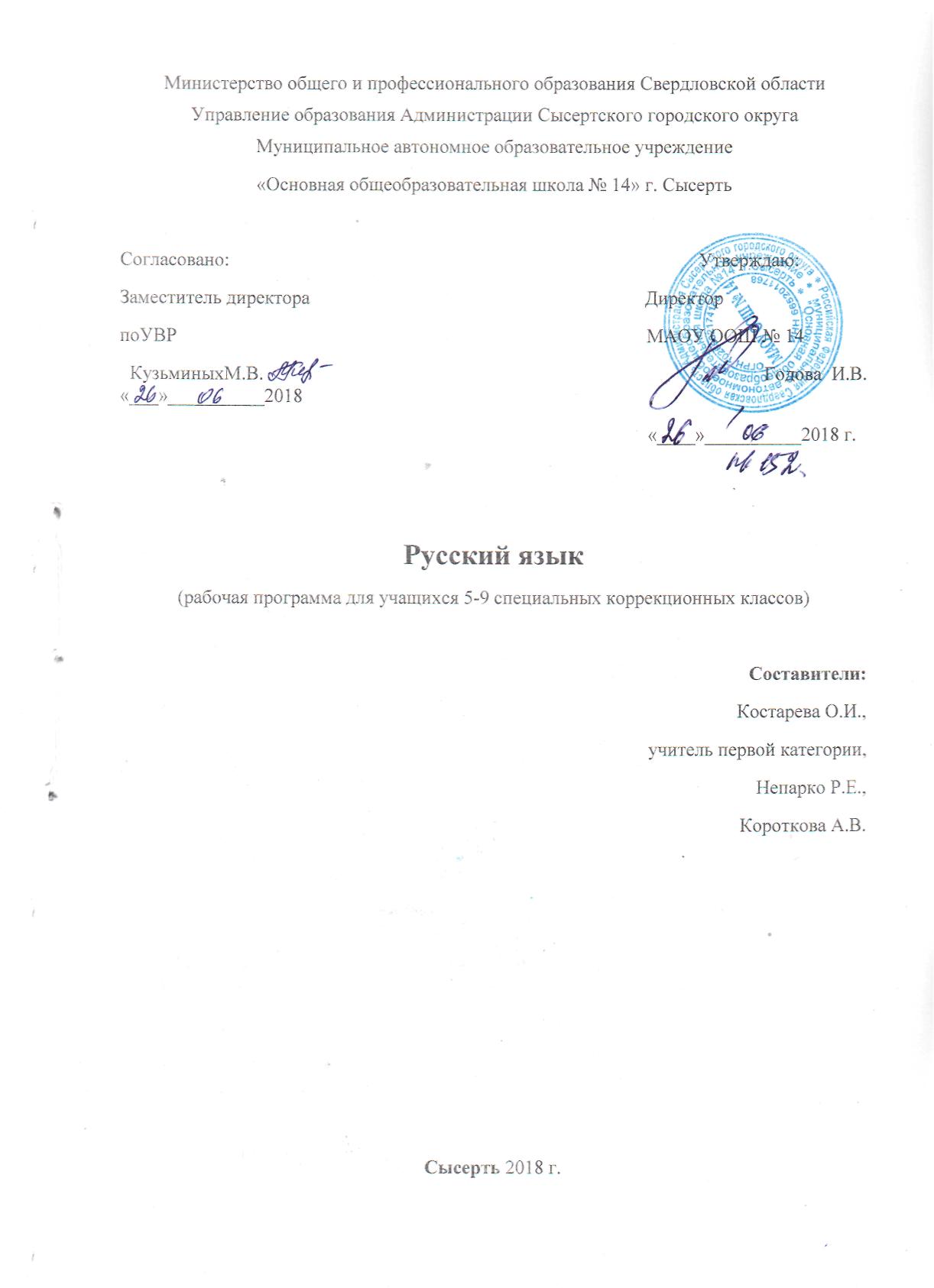 ПОЯСНИТЕЛЬНАЯ ЗАПИСКА	Данная рабочая программа составлена на основании нормативных документов. Закон «Об образовании РФ» от 29.12.2012 N 273-ФЗ (ред. от 05.05.2014).Базисный учебный план общего образования детей с умственной отсталостью (приказ Министерства общего и профессионального образования Свердловской области № 09-д от 23.03.2006 г.).Приказ Министерства образования и науки РФ от 28 мая . N 598 «О внесении изменений в порядок организации и осуществления образовательной деятельности по основным образовательным программам - образовательным программам начального общего, основного общего и среднего общего образования, утвержденным приказом Министерства образования и науки РФ от 30.08. 2013 №1015»Адаптированная общеобразовательная программа для детей с нарушением интеллекта.Программа развития  МАОУ ООШ №14.Типовые Программы специальных (коррекционных) общеобразовательных учреждений VIII вида (5-9 классы), Москва, гуманитарный издательский центр «Владос», 2011 год, под редакцией В.В.Воронковой.             Цель  курса: развитие устной и письменной речи учащихся; формирование практически значимых орфографических и пунктуационных навыков, необходимых для социальной адаптации; воспитание интереса к родному языку; коррекция высших психических функций, развитие личности ученика; подготовка воспитанников к непосредственному включению в жизнь, трудовую деятельность в условиях современного производства.Задачи курса:освоение учащимися знаний элементарного курса грамматики русского языка;формирование у учащихся навыков грамотного письма, использования ими деловых бумаг в практической и трудовой деятельности; формирования  навыка работы со словарями; коррекция и развитие речи,  мышления и других психических функций школьников с особыми образовательными потребностями  в процессе формирования знаний, умений и навыков, в процессе воспитания личности;коррекция и развитие познавательных интересов, интеллектуальных и творческих способностей в процессе выполнения творческих и самостоятельных работ.воспитание позитивного ценностного отношения к миру;иcпользование приобретенных знаний и умений в повседневной жизни для различных видов деятельности: трудовой, коммуникативной, познавательной;формирование нравственных качеств личности. Наряду с этими задачами на занятиях решаются и специальные задачи, направленные на коррекцию и развитие:– использовать процесс обучения письму для повышения общего развития учащихся и коррекции недостатков их познавательной деятельности, эмоционально-волевой сферы и личностных качеств с учетом психофизических особенностей и потенциальных возможностей  каждого ученика;– основных мыслительных операций;– наглядно-действенного, наглядно-образного и словесно-логического мышления;– зрительного восприятия и узнавания;– пространственных представлений и ориентации;– речи и обогащение словаря;     – коррекцию нарушений  эмоционально-волевой и личностной сферы;     – коррекцию индивидуальных пробелов в знаниях, умениях, навыках.Общая характеристика, специфика курса.Содержание курса выстроено с учётом особенностей познавательной деятельности детей с особыми образовательными потребностями, с учётом их возрастных особенностей. Речевой материал расширяет область развития жизненной компетенции обучающихся за счет формирования доступных  им базовых навыков коммуникации, социально-бытовой адаптации, готовя их, насколько это возможно, к активной жизни в семье и социуме.Основу изучения курса русского языка составляет принцип коррекционной направленности обучения: исправления недостатков общего, речевого, физического развития, нравственного воспитания; особое внимание обращается на коррекцию имеющихся у отдельных учащихся специфических нарушений, на коррекцию всей личности в целом. Уроки русского языка в  специальном (коррекционном) образовательном учреждении  имеют коммуникативно-речевую направленность,  делают более продуктивным решение коррекционно-развивающих задач и обеспечивают:- познавательно-развивающее значение на основе коррекции речи и мышления у школьников с ОВЗ;- познавательно-образовательную роль в коммуникативной функции речи;- воспитательную направленность как средство адаптации к жизни.Программа определяет оптимальный объём знаний и умений, который доступен большинству учеников. Некоторые учащиеся отстают от одноклассников в усвоении знаний, однако они должны овладевать минимальным уровнем знаний и умений, для самостоятельной же работы таким учащимся следует давать посильные для выполнения задания. Учитывая особенности этой группы учеников, необходимо обучение по индивидуальной программе, утверждённой на методическом Совете школыПрограмма обеспечивает необходимую систематизацию знаний.  Программный материал расположен концентрически: основные разделы повторяют материал 5 класса в последующих классах с постепенным наращиванием сведений.Ценностные ориентиры содержания курса.Язык является средством общения людей, важнейшим средством коммуникации, поэтому знакомство с системой языка должно предполагать обучение школьников овладению этим средством для осуществления эффективного, результативного общения. Вот почему данному курсу придана коммуникативная направленность. Русский язык является государственным языком Российской Федерации, средством межнационального общения, родным языком русского народа, явлением национальной культуры. Поэтому освоение детьми русского языка, осознание его богатых возможностей, красоты, признание его значения в жизни человека и общества важно для духовно-нравственного становления личности. Воспитание у школьника уважительного отношения к русскому языку и к себе как его носителю, обучение ответственному, бережному обращению с языком, умелому его использованию в процессе общения следует рассматривать как компонент личностного развития ребёнка, компонент становления его гражданственности. Язык – это явление культуры,  поэтому качество владения языком, грамотность устной и письменной речи являются показателями общей культуры человека. Помощь школьникам в осознании этого факта и на его основе формирование стремления полноценно владеть языком в устной и письменной форме – второй компонент личностного развития ребёнка, компонент становления его культурного облика.Русский язык в системе школьного образования является не только предметом изучения, но и средством обучения. Поэтому освоение русского языка и всех видов речевой деятельности на нём является основой успешного изучения всех других учебных предметов, в том числе основой умения получать, преобразовывать, фиксировать и передавать информацию. Этим определяется статус предмета «Русский язык» в системе коррекционного образования.Описание места учебного предмета в учебном плане ОУСогласно учебному плану всего на изучение учебного предмета «Русский язык» выделяется: в 5-м классе – 2 часа в неделю,  68 часов в год;в 6-м классе - 2 часа в неделю, 68 часов в год;в 7-м классе – 2 часа в неделю, 68 часов в год;в 8-м классе - 2 часа в неделю, 68 часов в год;в 9-м  классе - 2 часа в неделю, 68 часов в год.  Программа курса русского языка рассчитана на 340 часов:  по 68 часов в 5, 6, 7, 8, 9 (2 ч в неделю) – 34 учебных недели. Формы организации учебного процесса.В коррекционной школе особое внимание обращено на исправление имеющихся у воспитанников специфических нарушений. При обучении письму и развитию речи используются следующие технологии: коррекционно-речевого развития,  индивидуального и дифференцированного обучения. Формы работы:   Основными видами классных и домашних письменных работ учащихся являются: тренировочные упражнения, словарные, выборочные, комментированные, зрительные, творческие, предупредительные, свободные, объяснительные диктанты, письмо по памяти, грамматические задания, различные виды грамматических разборов слов и предложений, работа с деформированными текстами, подготовительные работы перед написанием изложения или сочинения и т.д. В конце каждой темы проводится повторение по вопросам и заданиям (возможно тестирование), контрольные диктанты.Контрольные работы могут состоять из контрольного списывания, контрольного диктанта, грамматического разбора и комбинированного вида работ (контрольного списывания с различными видами орфографических и грамматических заданий, диктанта и грамматического разбора и т.д.).        В числе видов грамматического разбора следует использовать задание на опознавание орфограмм, определение частей речи, частей слов, членов предложения на основе установления связей слов в предложении, конструирование предложений, классификацию слов по грамматическим признакам. Содержание грамматических заданий должно быть связано с грамматико-орфографическим материалом, изученным не только в данном классе, но и в предыдущих.    Оценка знаний учащихся осуществляется по результатам письменных, устных  повседневных работ учащихся, текущих и итоговых контрольных работ.Методы и формы обученияМетоды по источнику знаний:1) словесные (рассказ, объяснение, беседа);2) наглядные (демонстрация натуральных объектов, ТСО, таблиц, схем, иллюстраций);3) практические методы (работа с учебником, наблюдение, игра, упражнение).Формы организации познавательной деятельности учащихся: индивидуальные, групповые, коллективные (фронтальные).формы организации учебного процесса – предусмотрены разные типы уроков:  вводный урок, урок ознакомления с новым материалом, закрепления изученного, обобщения и систематизации знаний, комбинированный урок, контрольный урок.	     технологии образования:а)	индивидуальная работа с учащимся, коллективная работа с учащимися;б) здоровьесберегающие технологии;в) личностно-ориентированные технологии обучения;г) информационно-коммуникационные технологии.Типы уроков:-урок объяснения нового материала (урок первоначального изучения материала);-урок закрепления знаний, умений, навыков (практический урок);-урок обобщения и систематизации знаний (повторительно-обобщающий урок); -комбинированный урок;-нестандартные уроки;- уроки письменного контроля знаний.Методы мониторинга и периодичности.В системе учета знаний в общей и специальной дидактике используются следующие виды контроля: текущий, периодический и итоговый. Текущий контроль проводится учителем в основном на уроках в процессе систематического наблюдения за работой класса и каждого учащегося в отдельности. Такой проверке сопутствует изучение индивидуальных особенностей каждого учащегося и класса в целом. Формы текущего контроля: опрос по вопросам, карточки, письменные работы. Периодический контроль проводится обычно после изучения логически законченной части, раздела программы и в конце учебного периода (четверти или полугодия) с учетом данных текущего контроля. Итоговый контроль осуществляется в конце каждого учебного года и по окончании курса обучения в неполной средней, средней общеобразовательной школе. При этом учитываются результаты текущего и периодического контроля. Возможен также поурочный и тематический контроль, охватывающий проблематику ряда уроков. По формам организации контроль может быть фронтальным, групповым, индивидуальным и комбинированным или уплотненным. Важное значение имеет самоконтроль и взаимоконтроль, который практикуется у учащихся с незначительной интеллектуальной недостаточностью.Методы контроля: устный опрос; письменные работы, в том числе различного вида диктанты (зрительный, письмо по памяти, распределительный, объяснительный, предупредительный, свободный, творческий, словарный, контрольный); тесты (в коррекционной школе используются редко). Каждый вид контроля помогает учителю объективно оценивать знания и умения учащихся.Личностные и предметные результаты освоения курса.Уровень образованности обучающихся определяется по следующим составляющим результата образования.Личностными результатами освоения выпускниками программы по русскому языку являются:
1) понимание русского языка как одной из основных национально-культурных ценностей русского народа, определяющей роли родного языка в развитии интеллектуальных, творческих способностей и моральных качеств личности, его значения в процессе получения школьного образования;2) осознание эстетической ценности русского языка; уважительное отношение к родному языку, гордость за него; потребность сохранить чистоту русского языка как явления национальной культуры; стремление к речевому самосовершенствованию;
3) достаточный объем словарного запаса и усвоенных грамматических средств для свободного выражения мыслей и чувств в процессе речевого общения; способность к самооценке на основе наблюдения за собственной речью.Личностные учебные действия ― осознание себя как ученика, заинтересованного посещением школы, обучением, занятиями, как члена семьи, одноклассника, друга; способность к осмыслению социального окружения, своего места в нем, принятие соответствующих возрасту ценностей и социальных ролей; положительное отношение к окружающей действительности, готовность к организации взаимодействия с ней и эстетическому ее восприятию; целостный, социально ориентированный взгляд на мир в единстве его природной и социальной частей;  самостоятельность в выполнении учебных заданий, поручений, договоренностей; понимание личной ответственности за свои поступки на основе представлений об этических нормах и правилах поведения в современном обществе; готовность к безопасному и бережному поведению в природе и обществе.Предметными результатами освоения выпускниками программы по русскому языку являются:представление об основных функциях языка, о роли русского языка как национального языка русского народа, как государственного языка Российской Федерации и языка межнационального общения, о связи языка и культуры народа, о роли родного языка в жизни человека и общества;понимание места родного языка в системе гуманитарных наук и его роли в образовании в целом;усвоение основ научных знаний о родном языке; освоение базовых понятий курса русского языка: в разделе «Звуки и буквы» - звук, буква, гласные и согласные, твёрдые и мягкие согласные, ударный и безударный гласный, слог, звуко-буквенный анализ слова. В разделе «Слово»: состав слова (приставка, корень, суффикс, окончание, однокоренные слова и части речи (существительное, прилагательное, глагол, местоимение, наречие, предлог, союз). В разделе «Предложение»: простое и сложное предложение, распространённое и нераспространённое, главные члены (подлежащее и сказуемое) предложения и второстепенные. овладение основными стилистическими ресурсами лексики и фразеологии русского языка, основными нормами русского литературного языка (орфоэпическими, лексическими, грамматическими, орфографическими, пунктуационными), нормами речевого этикета и использование их в своей речевой практике при создании устных и письменных высказываний;опознавание и анализ основных единиц языка, грамматических категорий языка, уместное употребление языковых единиц адекватно ситуации речевого общения;осознание эстетической функции родного языка, способность оценивать эстетическую сторону речевого высказывания при анализе текстов художественной литературы. Общие учебные умения, навыки и способы деятельности: В процессе изучения русского языка совершенствуются и развиваются следующие общеучебные умения: - коммуникативные (владение всеми видами речевой деятельности и основами культуры устной и письменной речи, базовыми умениями и навыками использования языка в жизненно важных для учащихся сферах и ситуациях общения); - интеллектуальные (сравнение и сопоставление, соотнесение, синтез, обобщение, оценивание и классификация);- информационные (умение осуществлять библиографический поиск, извлекать информацию из различных источников, умение работать с текстом); - организационные (умение формулировать цель деятельности, планировать ее, осуществлять самоконтроль, самооценку, самокоррекцию.Способы контроля и оценивания образовательных достижений учащихся.Оценка личностных результатов в текущем образовательном процессе проводится на основе соответствия ученика следующим требованиям:- соблюдение норм и правил поведения; - прилежание и ответственность за результаты обучения;- готовности и способности делать осознанный выбор своей образовательной траектории;- наличие позитивной ценностно-смысловой установки ученика, формируемой средствами конкретного предмета.Достижения  личностных результатов отражаются в индивидуальных накопительных портфолио обучающихся.Основным объектом оценки предметных результатов является способность ученика к решению учебно-познавательных и учебно-практических задач на основе изучаемого учебного материала. В соответствии с этим в содержании программы  присутствуют разделы:-звуки и буквы;-слово;- части речи;-предложение;Характеристика обучающихся.При оценивании знаний детей с ограниченными возможностями здоровья по В. В. Воронковой описывают 4 группы учащихся по возможностям обучения.   Первую группу составляют дети (10 – 15 %), которые в целом правильно решают предъявляемые им задания, наиболее активны и самостоятельны в усвоении программного материала.5 кл. – Николай К.6 кл. –Иван К., Игорь О.7 кл. –Денис Б., Евгений В.8 кл. –Алёна Л., Александр В.9 кл. – нет.   Для второй группы (25 – 35%) характерен более замедленный темп усвоения учебного материала. Дети, входящие в эту группу, успешнее реализуют знания в конкретно заданных условиях, т.к. самостоятельный анализ и планирование своей деятельности у них затруднены, хотя с основными требованиями программы они справляются.5 кл. –Дмитрий К., Мария Ч., Даниил С.6 кл. –Алексей Д., Лев Ч., Валентина З.7 кл. –Максим З. 8 кл. –Денис С., Артём П.9 кл. –Данил О., Артём Х., Игорь Т.   Третья группа учащихся (35 – 40%) отличается пассивностью, нарушением внимания, что приводит к различным ошибкам при решении задач, примеров. 5 кл. –Анна К., Владислав П.6 кл. –Александр Т.7 кл. –Никита Ч., Дмитрий М., Ангелина П., Анна С.8 кл. –Вероника О.9 кл. –Артём Л., Данил Ч.   К четвёртой группе относятся дети (10 – 15%), которые занимаются по индивидуальной программе, т.к. основное содержание тех или иных предметов для них недоступны.5 кл. – Вадим Я.,6 кл. – Рамазон К.,7 кл. –Юрий Д.Требования к уровню подготовки обучающегося.5 классУметь различать члены предложения, дифференцировать предложения распространенные и нераспространенные.  Уметь правильно обозначать звуки буквами на письме.Уметь употреблять правило  правописания слов с разделительным мягким знаком. Уметь подбирать группы родственных слов (несложные случаи).Проверять написание в корне безударных гласных, звонких и глухих согласных путем изменения формы слова.Разбирать слово по составу.Уметь выделять имя существительное как часть речи. Уметь строить простое распространенное предложение.6 класс Уметь различать члены предложения.Дифференцировать предложения распространенные и нераспространенные, выделять однородные члены предложения.  Уметь правильно обозначать звуки буквами на письме.Уметь употреблять правило  правописания слов с разделительным мягким знаком.Уметь подбирать группы родственных слов (несложные случаи).Проверять написание в корне безударных гласных, звонких и глухих согласных путем подбора родственных слов.Разбирать слово по составу. Уметь выделять имя существительное как часть речи. Уметь выделять имя прилагательное  как части речи.Уметь различать предложения простые и сложные.Уметь строить простое распространенное предложение.7 класс.Учащиеся должны уметь:писать под диктовку текст, применять правила проверки написания слов;разбирать слова по составу, образовывать слова с помощью приставок и суффиксов;различать части речи;строить простое распространенное предложение, простое предложение с однородными членами, сложное предложение;пользоваться словарем.Учащиеся должны знать:Главные и второстепенные (без конкретизации) члены предложения;название частей речи, их значение;наиболее распространенные правила правописания.8 классЗнать части речи и наиболее распространённые правила правописания слов.Уметь строить простое распространённое предложение, простое предложение с однородными членами, сложное предложение. Отличать простое предложение от сложного. Выделять в предложении главные и второстепенные члены. Распознавать однородные члены в предложении, соблюдать интонацию перечисления. Применять правила постановки запятой в сложных предложениях без союзов и с союзами.Употреблять личные местоимения; указывать лицо и число. Склонять личные местоимения. Применять правило правописания личных местоимений с предлогами. Относить слова к определенной грамматической категории. Указывать время глаголов. Определять число, род, лицо глаголов. Указывать спряжение глаголов. Выделять личные окончания глаголов. Объяснять правописание глаголов, применять правило при письме.Выделять главные и второстепенные члены в предложении. Определять однородные члены в предложении, указывать какими частями речи они выражены. Объяснять постановку знаков препинания. Находить в предложении слова-обращения; выделять их на письме, объяснять знаки препинания. Распознавать повествовательные, вопросительные и побудительные предложения, употреблять их в речи.Уметь писать под диктовку текст с соблюдением знаков препинания в конце предложения.Уметь разбирать слова по составу, образовывать слова с помощью суффиксов и приставок.Уметь пользоваться школьным орфографическим словарём.9 классОпределять границы предложений; ставить нужные знаки препинания в конце предложения. Распознавать однородные члены  в предложении, соблюдать интонацию перечисления. Распознавать обращения в предложении, выделять их запятыми. Применять правила постановки запятой в сложных  предложениях без союзов, с союзами и союзными словами.Располагать слова в алфавитном порядке. Проверять написание слов с парными звонкими и глухими согласными в корне; распознавать в словах проверяемые и непроверяемые безударные гласные в корне и подбирать проверочные слова, сравнивать написание корня в проверочном и проверяемом словах. Отличать разделительный мягкий от разделительного твердого знака.Относить слова определенной грамматической категории. Распознавать имена собственные и нарицательные, одушевленные и неодушевленные существительные. Определять склонение имен существительных. Применять правило правописания безударных падежных окончаний в единственном и множественном числе. Производить морфологический разбор имени существительного. Объяснять правописание существительных, оканчивающихся на шипящий.Ставить вопросы к прилагательным; определять род, число, падеж существительных и связанных с ними прилагательных. Проверять безударные окончания прилагательных  способом постановки вопроса; выделять окончания прилагательных. Проводить морфологический разбор имени прилагательного. Употреблять личные местоимения; указывать лицо и число. Склонять личные местоимения; определять падеж. Применять правило правописания личных местоимений с предлогами. Правильно строить предложения, осуществлять контроль за письмом.Указывать время глаголов. Определять число, лицо и род глаголов. Указывать спряжение глаголов. Выделять личные окончания глаголов. Объяснять правописание глаголов 2 лица единственного числа; применять правило при письме. Обосновывать написание НЕ с глаголами. Заменять глаголы повелительной формы единственного числа на множественное и наоборот. Находить в предложении наречия, ставить к ним вопросы от глаголов. Указывать значение наречий. Объяснять написание наречий с О и А на конце. Восстанавливать последовательность операций при изготовлении изделия. Ставить вопросы к числительным; определять количественные и порядковые числительные.  Определять части речи. Отличать имя прилагательное от порядкового числительного. Отличать прилагательное от наречия. Отличать имя существительное от местоимения.Выделять главные и второстепенные члены предложения. Определять однородные члены предложения, указывать, какими  частями речи они выражены. Указывать связь однородных членов предложения с относящимися к ним словами. Объяснять постановку знаков препинания. Находить в предложении слова-обращения; выделять их на письме; объяснять знаки препинания. Оформлять прямую речь при письме.Содержание курса «Русский язык».5 класс (2 ч в неделю)ПовторениеПрактические упражнения в составлении и распространении предложений. Связь слов в предложении. Главные и второстепенные члены предложения. Различение предложений по интонации.Звуки и буквыЗвуки и буквы. Звуки гласные и согласные. Согласные твердые и мягкие. Обозначение мягкости согласных буквами ь, е, е, и, ю, я. Согласные звонкие и глухие. Правописание звонких и глухих согласных на конце слов. Буквы е, е, ю, я в начале слова и после гласных. Гласные ударные и безударные. Проверка написания безударных гласных путем изменения формы слова. Алфавит.СловоСостав слова. Корень и однокоренные слова. Окончание, приставка, суффикс. Упражнения в образовании слов при помощи приставок и суффиксов.Правописание проверяемых безударных гласных, звонких и глухих согласных в корне слова.Непроверяемые гласные и согласные в корне слов.Правописание приставок. Приставка и предлог.Разделительный ъ.Части речи. Общее понятие о частях речи: существительное, глагол, прилагательное. Умение различать части речи по вопросам и значению.Имя существительное. Понятие об имени существительном. Имена существительные собственные и нарицательные, одушевленные и неодушевленные.Изменение имен существительных по числам (единственное и множественное число).Род имен существительных, умение различать род (мужской и женский род, средний род).Мягкий знак (ь) после шипящих в конце слов у существительных женского рода (ночь, мышь) и его отсутствие у существительных мужского рода (мячу нож).Изменение существительных по падежам. Умение различать падежи по вопросам.Понятие о 1, 2,3-м склонениях существительных.Первое склонение имен существительных в единственном числе. Единообразное написание ударных и безударных окончаний существительных 1-го склонения. Окончания -ы, -и в родительном падеже (из комнаты, из деревни), окончание -е в дательном и предложном падежах (к деревне, в деревне), окончания -ей, -ой в творительном падеже (за деревней, за страной).Второе склонение имен существительных в единственном числе. Единообразное написание ударных и безударных окончаний существительных 2-го склонения. Окончания -а, -я в родительном падеже (с озера, с поля), окончания -у, -ю в дательном падеже (к огороду, к морю), -е в предложном падеже (в городе, в море), окончания -ом, -ем в творительном падеже (за полем, за деревом).Третье склонение имен существительных в единственном числе. Правописание падежных окончаний существительных 3-го склонения. Окончание -и в родительном, дательном и предложном падежах (с лошади, к лошади, на лошади), окончание -ью в творительном падеже (сиренью).Упражнения в правописании падежных окончаний имен существительных 1,2,3-го склонения. Упражнения в одновременном склонении имен существительных, относящихся к различным склонениям (конь, лошадь; забор, ограда; тетрадь, книга).ПредложениеГлавные и второстепенные члены предложения. Предложения нераспространенные и распространенные.Однородные члены предложения. Однородные подлежащие, сказуемые, второстепенные члены. Перечисление без союзов и с одиночным союзом и. Знаки препинания при однородных членах.Повторение пройденного за год.6 класс (2 ч в неделю)ПовторениеГлавные и второстепенные члены предложения. Предложения нераспространенные и распространенные.Простые предложения с однородными членами. Перечисление без союзов, с одиночным союзом и, союзами а, но. СловоСостав слова. Корень, приставка, суффикс, окончание. Единообразное написание гласных и согласных в корнях слов, в приставках. Непроверяемые гласные и согласные в корне слов. Приставка и предлог. Разделительный ъ.Имя существительное. Имена существительные собственные и нарицательные, одушевленные и неодушевленные.Основные грамматические категории имени существительного — род, число, падеж, склонение. Правописание падежных окончаний имен существительных в единственном и множественном числе.Имя прилагательное. Значение имени прилагательного в речи. Согласование имени прилагательного с именем существительным в роде, числе и падеже.Правописание родовых и падежных окончаний имен прилагательных в единственном и множественном числе.Повторение пройденного за год.7 класс (2 ч в неделю)ПовторениеПростое и сложное предложения. Простые предложения с однородными членами. Перечисление без союзов, с одиночным союзом и, союзами а, но. Сложные предложения с союзами и, а, но.СловоСостав слова. Корень, приставка, суффикс, окончание. Единообразное написание гласных и согласных в корнях слов, в приставках. Непроверяемые гласные и согласные в корне слов.Сложные слова. Простейшие случаи написания сложных слов с соединительными гласными о и е.Имя существительное. Основные грамматические категории имени существительного — род, число, падеж, склонение. Правописание падежных окончаний имен существительных в единственном и множественном числе.Имя прилагательное. Значение имени прилагательного в речи. Согласование имени прилагательного с именем существительным в роде, числе и падеже.Правописание родовых и падежных окончаний имен прилагательных в единственном и множественном числе.Местоимение. Понятие о местоимении. Значение местоимений в речи.Личные местоимения единственного и множественного числа. 1, 2,3-е лицо местоимений.Склонение и правописание личных местоимений единственного и множественного числа.Раздельное написание предлогов с местоимениями.Глагол. Понятие о глаголе. Изменение глагола по временам (настоящее, прошедшее, будущее) и числам.Неопределенная частица не с глаголами.Изменение глаголов по лицам. Правописание окончаний глаголов 2-го лица -шь, -шься.Изменение глаголов в прошедшем времени по родам и числам. Глаголы на -ся (-сь).ПредложениеПростое и сложное предложение. Подлежащее и сказуемое в простом и сложном предложении.Простое предложение с однородными членами. Главные и второстепенные члены предложений в качестве однородных. Распространенные однородные члены предложений. Бессоюзное перечисление однородных членов, с одиночным союзом и, союзами а, но, повторяющимся союзом и. Знаки препинания при однородных членах.Сложные предложения с союзами и, а, но и без союзов.Обращение. Знаки препинания при обращении.Повторение пройденного за год.8 класс(4 ч в неделю)ПовторениеПростое и сложное предложения. Подлежащее и сказуемое в простом и сложном предложениях. Простое предложение с однородными членами. Сложное предложение с союзами и, а, но и без союзов.СловоСостав слова. Однокоренные слова; подбор однокоренных слов, относящихся к различным частям речи, разбор их по составу.Единообразное написание звонких и глухих согласных, ударных и безударных гласных в корнях слов.Образование слов с помощью приставок и суффиксов.Правописание приставок с о и а (от-, до-, по-, про-, за- , на-), приставка пере-, единообразное написание приставок на согласные вне зависимости от произношения (с-, в-, над-, под-, от-).Сложные слова. Образование сложных слов с соединительными гласными и без соединительных гласных.Имя существительное. Основные грамматические категории имени существительного. Склонение имен существительных.Правописание падежных окончаний существительных единственного и множественного числа. Несклоняемые существительные.Имя прилагательное. Согласование имени прилагательного с именем существительным в роде, числе и падеже. Правописание падежных окончаний имен прилагательных в единственном и множественном числе. Имена прилагательные на -ий, -ья, -ье, их склонение и правописание.Личные местоимения. Лицо и число местоимений. Склонение местоимений. Правописание личных местоимений.Род местоимений 3-го лица единственного числа.Глагол. Значение глагола.Неопределенная форма глагола на -ть, -чь, -ти.Изменение глаголов по временам. Изменение глаголов по лицам.Изменение глаголов в настоящем и будущем времени по лицам и числам (спряжение). Различение окончаний глаголов I и II спряжения (на материале наиболее употребительных слов).Правописание безударных личных окончаний глаголов I и II спряжения.Правописание личных окончаний глаголов I и II спряжения, глаголов с -ться и -тся.Изменение глаголов в прошедшем времени по родам и числам.ПредложениеПростое предложение. Предложения распространенные и нераспространенные. Главные и второстепенные члены предложений. Простое предложение с однородными членами. Знаки препинания при однородных членах.Обращение. Знаки препинания при обращении.Виды предложений по интонации. Знаки препинания в конце предложений.Сложное предложение. Сложные предложения с союзами и, а, но и без союзов.Сравнение простых предложений с однородными членами, соединенными союзами и, а, но со сложными предложениями с теми же союзами.Сложные предложения со словами который, когда, где, что, чтобы, потому что. Постановка знаков препинания перед этими словами.Повторение пройденного за год.9 класс(4 ч в неделю)ПовторениеПростое предложение. Простое предложение с однородными членами. Обращение. Сложное предложение с союзами и, а, но, со словами который, когда, где, что, чтобы, потому что.'Упражнения в связной письменной речи даются в процессе изучения всего программного материала по русскому языку.Звуки и буквыЗвуки гласные и согласные. Согласные твердые и мягкие, звонкие и глухие. Гласные ударные и безударные. Обозначение мягкости согласных буквой ь. Обозначение звонких и глухих согласных на письме. Буквы е, е, ю, я в начале слова. Разделительные ь и ъ знаки. Количество звуков и букв в слове.СловоСостав слова. Разбор слов по составу. Единообразное написание ударных и безударных гласных, звонких и глухих согласных в корнях слов. Единообразное написание ряда приставок на согласную вне зависимости от произношения.Правописание приставок, меняющих конечную согласную, в зависимости от произношения: без- (бес-), воз- (вое-), из- (ис-), раз- (рас-).Сложные слова. Образование сложных слов с помощью соединительных гласных и без соединительных гласных. Сложносокращенные слова.Имя существительное. Роль существительного в речи. Основные грамматические категории имени существительного. Правописание падежных окончаний имен существительных. Несклоняемые имена существительные.Имя прилагательное. Роль прилагательного в речи. Согласование имени прилагательного с именем существительным. Правописание падежных окончаний имен прилагательных.Личные местоимения. Роль личных местоимений в речи. Правописание личных местоимений.Глагол. Роль глагола в речи. Неопределенная форма глагола. Спряжение глаголов.Повелительная форма глагола. Правописание глаголов повелительной формы единственного и множественного числа.Частица не с глаголами.Имя числительное. Понятие об имени числительном. Числительные количественные и порядковые.Правописание числительных от 5 до 20; 30; от 50 до 80 и от 500 до 900; 4; 200, 300, 400; 40, 90, 100.Наречие. Понятие о наречии. Наречия, обозначающие время, место, способ действия.Правописание наречий с о и а на конце.Части речи. Существительное, глагол, прилагательное, числительное, наречие, предлог. Употребление в речи.ПредложениеПростое предложение. Главные и второстепенные члены предложения, предложения распространенные и нераспространенные, с однородными членами, обращение.Сложное предложение. Предложения с союзами и, а, и без союзов, предложения со словами который, когда, где, что, чтобы, потому что.Составление простых и сложных предложений. Постановка знаков препинания в предложениях.Прямая речь (после слов автора). Кавычки при прямой речи и двоеточие перед ней; большая буква в прямой речи.Повторение пройденного за год.Контрольные и проверочные работыУчебно-методические пособия, необходимые для реализации целей и задач программы:- Галунчикова Н.Г., Якубовская Э.В. Русский язык. Учебник для 6 класса специальных (коррекционных) образовательных учреждений VIII вида, Москва, Просвещение, 2006;- Галунчикова Н.Г., Якубовская Э.В. Рабочая тетрадь по русскому языку №1. Состав слова. М.: Просвещение, 2016;                                                 Рабочая тетрадь по русскому языку №2. Имя существительное. М.: Просвещение, 2016;                                                 Рабочая тетрадь по русскому языку №3. Имя прилагательное. М.: Просвещение, 2016;                                                 Рабочая тетрадь по русскому языку №4. Глагол.  М.: Просвещение, 2016;- Диктанты по русскому языку для 5-7 классов специальной (коррекционной) школы VIII вид /Сост. Е.Я.Кудрявцева. М.: Владос, 2010;- Сборник диктантов и изложений. 5-9 классы: коррекционное обучение /Сост. Т.П.Шабалкова. Волгоград: Учитель, 2009;- Весёлые скороговорки для «непослушных» звуков./ Автор-составитель И.Г.Сухин. Ярославль: Академия развития, 2007.- Зегебарт Г.М. Учение без мучения. Коррекция дисграфии. Рабочие материалы. М: «Генезис», 215. – 120 с. Материально-техническое обеспечение5 класс Контрольные и проверочные работыКалендарно-тематическое планирование 5 класс «Русский язык»Календарно-тематическое планирование «Русский язык» 6 классКАЛЕНДАРНО-ТЕМАТИЧЕСКОЕ ПЛАНИРОВАНИЕ «РУССКИЙ ЯЗЫК» 7 КЛАССКалендарно-тематическое планирование, 8 классКалендарно-тематическое планирование, 9 класс№классНаименование разделаВсего часовВсего часовДиктанты17Повторение. Предложение.55127Состав слова.13 13 137Части речи. Имя существительное.66047Имя прилагательное. 88157Местоимение.66167Глагол1212177Предложение.1414187Повторение за год.2217Резерв227Итого68№классНаименование разделаВсего часовВсего часовДиктанты18Повторение. Предложение.44128Состав слова.88138Части речи. Имя существительное.99148Имя прилагательное.99158Местоимение.77168Глагол1919178Предложение.66188Повторение за год.4418Резерв228Итого686819Повторение. Предложение.66129Звуки и буквы.3339Состав слова.77149Части речи. Имя существительное.66159Имя прилагательное.55169Местоимение.66179Глагол1111189Наречие.5599Имя числительное.551109Различие частей речи.11119Предложение.771129Повторение за год.4419Резерв229Всего6868№ТаблицыТаблицы1Пунктуация при однородных членах предложения с союзами «и», «да» (в значении «и»).Пунктуация при однородных членах предложения с союзами «и», «да» (в значении «и»).2.Буква «ь» после шипящих.Буква «ь» после шипящих.3.Правописание личных окончаний глаголов.Правописание личных окончаний глаголов.4.Правильно определяй спряжение глаголов.Правильно определяй спряжение глаголов.5.Правописание падежных окончаний прилагательных в единственном числе.Правописание падежных окончаний прилагательных в единственном числе.7.Объясни значение суффиксов.Объясни значение суффиксов.8.Три склонения  существительных.Три склонения  существительных.9.Спряжение глаголов.Спряжение глаголов.10.Правописание –тся и –ться в глаголах.Правописание –тся и –ться в глаголах.11.Разделительные Ь и Ъ.Разделительные Ь и Ъ.12.Запятая при однородных членах предложения.Запятая при однородных членах предложения.13.I и II спряжение глаголов.I и II спряжение глаголов.14.Знаки препинания при обращении.Знаки препинания при обращении.15.Падежные окончания существительных.Падежные окончания существительных.16.Склонение имён прилагательных женского рода. Роль мягкого знака.Склонение имён прилагательных женского рода. Роль мягкого знака.17.Склонение имён прилагательных мужского и среднего рода. Различай приставки и предлоги.Склонение имён прилагательных мужского и среднего рода. Различай приставки и предлоги.18.Морфологический разбор имени прилагательного. Разбор слова по составу.Морфологический разбор имени прилагательного. Разбор слова по составу.Оборудование ТСО:Оборудование ТСО:Оборудование ТСО:ПартыПарты8 штукСтульяСтулья16 штукДоскаДоска1№классНаименование разделаВсего часовДиктанты15Повторение. Предложение5-25Звуки и буквы8 135Состав слова18245Части речи. Имя существительное16255Предложение14165Повторение за год.515Резерв25Итого68Дата№ урокаТема урокаКол-во часовСодержание разделаХарактеристика основных видов деятельностиПовторение Предложение5Предложение. Предложения распространенные и нераспространенные.Главные и второстепенные члены предложения.Различение предложений по интонации.Выделять смысловую связь слов в предложении. Различать члены предложения.Дифференцировать предложения распространенные и нераспространенные.               Строить простое распространённое предложение; связно высказываться устно, письменно (с помощью учителя);  пользоваться школьным орфографическим словарём.1Связь слов в предложении.1Предложение. Предложения распространенные и нераспространенные.Главные и второстепенные члены предложения.Различение предложений по интонации.Выделять смысловую связь слов в предложении. Различать члены предложения.Дифференцировать предложения распространенные и нераспространенные.               Строить простое распространённое предложение; связно высказываться устно, письменно (с помощью учителя);  пользоваться школьным орфографическим словарём.2Главные члены предложения.1Предложение. Предложения распространенные и нераспространенные.Главные и второстепенные члены предложения.Различение предложений по интонации.Выделять смысловую связь слов в предложении. Различать члены предложения.Дифференцировать предложения распространенные и нераспространенные.               Строить простое распространённое предложение; связно высказываться устно, письменно (с помощью учителя);  пользоваться школьным орфографическим словарём.3-4Повествовательные, вопросительные и восклицательные предложения. 2Предложение. Предложения распространенные и нераспространенные.Главные и второстепенные члены предложения.Различение предложений по интонации.Выделять смысловую связь слов в предложении. Различать члены предложения.Дифференцировать предложения распространенные и нераспространенные.               Строить простое распространённое предложение; связно высказываться устно, письменно (с помощью учителя);  пользоваться школьным орфографическим словарём.5Обобщение по теме «Предложение».1Предложение. Предложения распространенные и нераспространенные.Главные и второстепенные члены предложения.Различение предложений по интонации.Выделять смысловую связь слов в предложении. Различать члены предложения.Дифференцировать предложения распространенные и нераспространенные.               Строить простое распространённое предложение; связно высказываться устно, письменно (с помощью учителя);  пользоваться школьным орфографическим словарём.Звуки и буквы8Предложение. Предложения распространенные и нераспространенные.Главные и второстепенные члены предложения.Различение предложений по интонации.Выделять смысловую связь слов в предложении. Различать члены предложения.Дифференцировать предложения распространенные и нераспространенные.               Строить простое распространённое предложение; связно высказываться устно, письменно (с помощью учителя);  пользоваться школьным орфографическим словарём.6-7Звуки и буквы. Алфавит.2Предложение. Предложения распространенные и нераспространенные.Главные и второстепенные члены предложения.Различение предложений по интонации.Выделять смысловую связь слов в предложении. Различать члены предложения.Дифференцировать предложения распространенные и нераспространенные.               Строить простое распространённое предложение; связно высказываться устно, письменно (с помощью учителя);  пользоваться школьным орфографическим словарём.8Обозначение мягкости согласных буквами е, ё, ю, я, и.1Звуки и буквы. Звуки гласные и согласные.Согласные твердые и мягкие.Обозначение мягкости согласных буквой «Ь».Обозначение мягкости согласных буквами «Е», «Ё», «Ю», «Я», «И».Буквы  «Е», «Ё», «Ю», «Я» в начале слова и после гласных.Гласные ударные и безударные. Корень и однокоренные слова.Окончание.Называть буквы алфавита; применять способ проверки написания гласных  и согласных (путём изменения формы слова).Различать звуки и буквы, звуки гласные и согласные, обозначать их на письме.Связно высказывать устно, письменно (с помощью учителя); пользоваться школьным орфографическим словарём. Писать под диктовку, выполнять грамматические задания к тексту.9Употребление ь для обозначения мягкости согласных.1Звуки и буквы. Звуки гласные и согласные.Согласные твердые и мягкие.Обозначение мягкости согласных буквой «Ь».Обозначение мягкости согласных буквами «Е», «Ё», «Ю», «Я», «И».Буквы  «Е», «Ё», «Ю», «Я» в начале слова и после гласных.Гласные ударные и безударные. Корень и однокоренные слова.Окончание.Называть буквы алфавита; применять способ проверки написания гласных  и согласных (путём изменения формы слова).Различать звуки и буквы, звуки гласные и согласные, обозначать их на письме.Связно высказывать устно, письменно (с помощью учителя); пользоваться школьным орфографическим словарём. Писать под диктовку, выполнять грамматические задания к тексту.10Правописание ударных и безударных гласных в корне слова.1Звуки и буквы. Звуки гласные и согласные.Согласные твердые и мягкие.Обозначение мягкости согласных буквой «Ь».Обозначение мягкости согласных буквами «Е», «Ё», «Ю», «Я», «И».Буквы  «Е», «Ё», «Ю», «Я» в начале слова и после гласных.Гласные ударные и безударные. Корень и однокоренные слова.Окончание.Называть буквы алфавита; применять способ проверки написания гласных  и согласных (путём изменения формы слова).Различать звуки и буквы, звуки гласные и согласные, обозначать их на письме.Связно высказывать устно, письменно (с помощью учителя); пользоваться школьным орфографическим словарём. Писать под диктовку, выполнять грамматические задания к тексту.11Правописание звонких и глухих согласных в корне слова.1Звуки и буквы. Звуки гласные и согласные.Согласные твердые и мягкие.Обозначение мягкости согласных буквой «Ь».Обозначение мягкости согласных буквами «Е», «Ё», «Ю», «Я», «И».Буквы  «Е», «Ё», «Ю», «Я» в начале слова и после гласных.Гласные ударные и безударные. Корень и однокоренные слова.Окончание.Называть буквы алфавита; применять способ проверки написания гласных  и согласных (путём изменения формы слова).Различать звуки и буквы, звуки гласные и согласные, обозначать их на письме.Связно высказывать устно, письменно (с помощью учителя); пользоваться школьным орфографическим словарём. Писать под диктовку, выполнять грамматические задания к тексту.12Упражнения на закрепление (упр. 3,4,5,6,7)1Звуки и буквы. Звуки гласные и согласные.Согласные твердые и мягкие.Обозначение мягкости согласных буквой «Ь».Обозначение мягкости согласных буквами «Е», «Ё», «Ю», «Я», «И».Буквы  «Е», «Ё», «Ю», «Я» в начале слова и после гласных.Гласные ударные и безударные. Корень и однокоренные слова.Окончание.Называть буквы алфавита; применять способ проверки написания гласных  и согласных (путём изменения формы слова).Различать звуки и буквы, звуки гласные и согласные, обозначать их на письме.Связно высказывать устно, письменно (с помощью учителя); пользоваться школьным орфографическим словарём. Писать под диктовку, выполнять грамматические задания к тексту.13Проверочный диктант1Звуки и буквы. Звуки гласные и согласные.Согласные твердые и мягкие.Обозначение мягкости согласных буквой «Ь».Обозначение мягкости согласных буквами «Е», «Ё», «Ю», «Я», «И».Буквы  «Е», «Ё», «Ю», «Я» в начале слова и после гласных.Гласные ударные и безударные. Корень и однокоренные слова.Окончание.Называть буквы алфавита; применять способ проверки написания гласных  и согласных (путём изменения формы слова).Различать звуки и буквы, звуки гласные и согласные, обозначать их на письме.Связно высказывать устно, письменно (с помощью учителя); пользоваться школьным орфографическим словарём. Писать под диктовку, выполнять грамматические задания к тексту.Состав слова18Звуки и буквы. Звуки гласные и согласные.Согласные твердые и мягкие.Обозначение мягкости согласных буквой «Ь».Обозначение мягкости согласных буквами «Е», «Ё», «Ю», «Я», «И».Буквы  «Е», «Ё», «Ю», «Я» в начале слова и после гласных.Гласные ударные и безударные. Корень и однокоренные слова.Окончание.Называть буквы алфавита; применять способ проверки написания гласных  и согласных (путём изменения формы слова).Различать звуки и буквы, звуки гласные и согласные, обозначать их на письме.Связно высказывать устно, письменно (с помощью учителя); пользоваться школьным орфографическим словарём. Писать под диктовку, выполнять грамматические задания к тексту.14-15Корень и однокоренные слова.2Звуки и буквы. Звуки гласные и согласные.Согласные твердые и мягкие.Обозначение мягкости согласных буквой «Ь».Обозначение мягкости согласных буквами «Е», «Ё», «Ю», «Я», «И».Буквы  «Е», «Ё», «Ю», «Я» в начале слова и после гласных.Гласные ударные и безударные. Корень и однокоренные слова.Окончание.Называть буквы алфавита; применять способ проверки написания гласных  и согласных (путём изменения формы слова).Различать звуки и буквы, звуки гласные и согласные, обозначать их на письме.Связно высказывать устно, письменно (с помощью учителя); пользоваться школьным орфографическим словарём. Писать под диктовку, выполнять грамматические задания к тексту.16Окончание.1Приставка. Образование слов при помощи приставок.Суффикс. Образование слов при помощи суффикса и приставки.Правописание безударных гласных в корне слова.Непроверяемые безударные гласные в корне слова.Правописание согласных в корне слова. Звонкие глухие согласные.Непроизносимые согласные.Правописание приставок. Приставки и предлоги.Буква «Ъ» после приставок Повторение понятия имени существительного,  имени прилагательного, глагола.Значение имени существительного в речи. Род и число имени существительного.Падеж имени существительного. Правописание падежных окончаний.Склонение имен существительных.Именительный и винительный падежи.Родительный падеж.Дательный падеж.Подбирать группы родственных слов (несложные случаи);  проверять написание безударных гласных, звонких и глухих согласных путём изменения формы слова;обозначать мягкость согласных буквой «ь»;связно высказываться устно, письменно (с помощью учителя).Разбирать слово по составу, образовывать слова с помощью суффиксов и приставок.Писать под диктовку текст с соблюдением знаков препинания. Проверять написание слов с парными звонкими и глухими согласными в корне; распознавать в словах проверяемые и непроверяемые безударные гласные в корне и подбирать проверочные слова, сравнивать написание корня в проверочном и проверяемом словах. Отличать разделительный мягкий от разделительного твердого знака. Выделять имя существительное как часть речи.Относить слова к определенной грамматической категории. Распознавать имена собственные и нарицательные, одушевленные и неодушевленные существительные. Применять правило правописания безударных падежных окончаний в единственном и множественном числе. Объяснять правописание существительных, оканчивающихся на шипящий.Писать под диктовку текст с соблюдением знаков препинания.17Приставка.1Приставка. Образование слов при помощи приставок.Суффикс. Образование слов при помощи суффикса и приставки.Правописание безударных гласных в корне слова.Непроверяемые безударные гласные в корне слова.Правописание согласных в корне слова. Звонкие глухие согласные.Непроизносимые согласные.Правописание приставок. Приставки и предлоги.Буква «Ъ» после приставок Повторение понятия имени существительного,  имени прилагательного, глагола.Значение имени существительного в речи. Род и число имени существительного.Падеж имени существительного. Правописание падежных окончаний.Склонение имен существительных.Именительный и винительный падежи.Родительный падеж.Дательный падеж.Подбирать группы родственных слов (несложные случаи);  проверять написание безударных гласных, звонких и глухих согласных путём изменения формы слова;обозначать мягкость согласных буквой «ь»;связно высказываться устно, письменно (с помощью учителя).Разбирать слово по составу, образовывать слова с помощью суффиксов и приставок.Писать под диктовку текст с соблюдением знаков препинания. Проверять написание слов с парными звонкими и глухими согласными в корне; распознавать в словах проверяемые и непроверяемые безударные гласные в корне и подбирать проверочные слова, сравнивать написание корня в проверочном и проверяемом словах. Отличать разделительный мягкий от разделительного твердого знака. Выделять имя существительное как часть речи.Относить слова к определенной грамматической категории. Распознавать имена собственные и нарицательные, одушевленные и неодушевленные существительные. Применять правило правописания безударных падежных окончаний в единственном и множественном числе. Объяснять правописание существительных, оканчивающихся на шипящий.Писать под диктовку текст с соблюдением знаков препинания.18-19Суффикс.2Приставка. Образование слов при помощи приставок.Суффикс. Образование слов при помощи суффикса и приставки.Правописание безударных гласных в корне слова.Непроверяемые безударные гласные в корне слова.Правописание согласных в корне слова. Звонкие глухие согласные.Непроизносимые согласные.Правописание приставок. Приставки и предлоги.Буква «Ъ» после приставок Повторение понятия имени существительного,  имени прилагательного, глагола.Значение имени существительного в речи. Род и число имени существительного.Падеж имени существительного. Правописание падежных окончаний.Склонение имен существительных.Именительный и винительный падежи.Родительный падеж.Дательный падеж.Подбирать группы родственных слов (несложные случаи);  проверять написание безударных гласных, звонких и глухих согласных путём изменения формы слова;обозначать мягкость согласных буквой «ь»;связно высказываться устно, письменно (с помощью учителя).Разбирать слово по составу, образовывать слова с помощью суффиксов и приставок.Писать под диктовку текст с соблюдением знаков препинания. Проверять написание слов с парными звонкими и глухими согласными в корне; распознавать в словах проверяемые и непроверяемые безударные гласные в корне и подбирать проверочные слова, сравнивать написание корня в проверочном и проверяемом словах. Отличать разделительный мягкий от разделительного твердого знака. Выделять имя существительное как часть речи.Относить слова к определенной грамматической категории. Распознавать имена собственные и нарицательные, одушевленные и неодушевленные существительные. Применять правило правописания безударных падежных окончаний в единственном и множественном числе. Объяснять правописание существительных, оканчивающихся на шипящий.Писать под диктовку текст с соблюдением знаков препинания.20-21Правописание безударных гласных в корне слова.2Приставка. Образование слов при помощи приставок.Суффикс. Образование слов при помощи суффикса и приставки.Правописание безударных гласных в корне слова.Непроверяемые безударные гласные в корне слова.Правописание согласных в корне слова. Звонкие глухие согласные.Непроизносимые согласные.Правописание приставок. Приставки и предлоги.Буква «Ъ» после приставок Повторение понятия имени существительного,  имени прилагательного, глагола.Значение имени существительного в речи. Род и число имени существительного.Падеж имени существительного. Правописание падежных окончаний.Склонение имен существительных.Именительный и винительный падежи.Родительный падеж.Дательный падеж.Подбирать группы родственных слов (несложные случаи);  проверять написание безударных гласных, звонких и глухих согласных путём изменения формы слова;обозначать мягкость согласных буквой «ь»;связно высказываться устно, письменно (с помощью учителя).Разбирать слово по составу, образовывать слова с помощью суффиксов и приставок.Писать под диктовку текст с соблюдением знаков препинания. Проверять написание слов с парными звонкими и глухими согласными в корне; распознавать в словах проверяемые и непроверяемые безударные гласные в корне и подбирать проверочные слова, сравнивать написание корня в проверочном и проверяемом словах. Отличать разделительный мягкий от разделительного твердого знака. Выделять имя существительное как часть речи.Относить слова к определенной грамматической категории. Распознавать имена собственные и нарицательные, одушевленные и неодушевленные существительные. Применять правило правописания безударных падежных окончаний в единственном и множественном числе. Объяснять правописание существительных, оканчивающихся на шипящий.Писать под диктовку текст с соблюдением знаков препинания.22Проверочный диктант по теме «Состав слова».1Приставка. Образование слов при помощи приставок.Суффикс. Образование слов при помощи суффикса и приставки.Правописание безударных гласных в корне слова.Непроверяемые безударные гласные в корне слова.Правописание согласных в корне слова. Звонкие глухие согласные.Непроизносимые согласные.Правописание приставок. Приставки и предлоги.Буква «Ъ» после приставок Повторение понятия имени существительного,  имени прилагательного, глагола.Значение имени существительного в речи. Род и число имени существительного.Падеж имени существительного. Правописание падежных окончаний.Склонение имен существительных.Именительный и винительный падежи.Родительный падеж.Дательный падеж.Подбирать группы родственных слов (несложные случаи);  проверять написание безударных гласных, звонких и глухих согласных путём изменения формы слова;обозначать мягкость согласных буквой «ь»;связно высказываться устно, письменно (с помощью учителя).Разбирать слово по составу, образовывать слова с помощью суффиксов и приставок.Писать под диктовку текст с соблюдением знаков препинания. Проверять написание слов с парными звонкими и глухими согласными в корне; распознавать в словах проверяемые и непроверяемые безударные гласные в корне и подбирать проверочные слова, сравнивать написание корня в проверочном и проверяемом словах. Отличать разделительный мягкий от разделительного твердого знака. Выделять имя существительное как часть речи.Относить слова к определенной грамматической категории. Распознавать имена собственные и нарицательные, одушевленные и неодушевленные существительные. Применять правило правописания безударных падежных окончаний в единственном и множественном числе. Объяснять правописание существительных, оканчивающихся на шипящий.Писать под диктовку текст с соблюдением знаков препинания.23-24Правописание звонких и глухих согласных в корне слова.2Приставка. Образование слов при помощи приставок.Суффикс. Образование слов при помощи суффикса и приставки.Правописание безударных гласных в корне слова.Непроверяемые безударные гласные в корне слова.Правописание согласных в корне слова. Звонкие глухие согласные.Непроизносимые согласные.Правописание приставок. Приставки и предлоги.Буква «Ъ» после приставок Повторение понятия имени существительного,  имени прилагательного, глагола.Значение имени существительного в речи. Род и число имени существительного.Падеж имени существительного. Правописание падежных окончаний.Склонение имен существительных.Именительный и винительный падежи.Родительный падеж.Дательный падеж.Подбирать группы родственных слов (несложные случаи);  проверять написание безударных гласных, звонких и глухих согласных путём изменения формы слова;обозначать мягкость согласных буквой «ь»;связно высказываться устно, письменно (с помощью учителя).Разбирать слово по составу, образовывать слова с помощью суффиксов и приставок.Писать под диктовку текст с соблюдением знаков препинания. Проверять написание слов с парными звонкими и глухими согласными в корне; распознавать в словах проверяемые и непроверяемые безударные гласные в корне и подбирать проверочные слова, сравнивать написание корня в проверочном и проверяемом словах. Отличать разделительный мягкий от разделительного твердого знака. Выделять имя существительное как часть речи.Относить слова к определенной грамматической категории. Распознавать имена собственные и нарицательные, одушевленные и неодушевленные существительные. Применять правило правописания безударных падежных окончаний в единственном и множественном числе. Объяснять правописание существительных, оканчивающихся на шипящий.Писать под диктовку текст с соблюдением знаков препинания.25Непроизносимые согласные в корне слова.1Приставка. Образование слов при помощи приставок.Суффикс. Образование слов при помощи суффикса и приставки.Правописание безударных гласных в корне слова.Непроверяемые безударные гласные в корне слова.Правописание согласных в корне слова. Звонкие глухие согласные.Непроизносимые согласные.Правописание приставок. Приставки и предлоги.Буква «Ъ» после приставок Повторение понятия имени существительного,  имени прилагательного, глагола.Значение имени существительного в речи. Род и число имени существительного.Падеж имени существительного. Правописание падежных окончаний.Склонение имен существительных.Именительный и винительный падежи.Родительный падеж.Дательный падеж.Подбирать группы родственных слов (несложные случаи);  проверять написание безударных гласных, звонких и глухих согласных путём изменения формы слова;обозначать мягкость согласных буквой «ь»;связно высказываться устно, письменно (с помощью учителя).Разбирать слово по составу, образовывать слова с помощью суффиксов и приставок.Писать под диктовку текст с соблюдением знаков препинания. Проверять написание слов с парными звонкими и глухими согласными в корне; распознавать в словах проверяемые и непроверяемые безударные гласные в корне и подбирать проверочные слова, сравнивать написание корня в проверочном и проверяемом словах. Отличать разделительный мягкий от разделительного твердого знака. Выделять имя существительное как часть речи.Относить слова к определенной грамматической категории. Распознавать имена собственные и нарицательные, одушевленные и неодушевленные существительные. Применять правило правописания безударных падежных окончаний в единственном и множественном числе. Объяснять правописание существительных, оканчивающихся на шипящий.Писать под диктовку текст с соблюдением знаков препинания.26Непроверяемые гласные и согласные в корне слова.1Приставка. Образование слов при помощи приставок.Суффикс. Образование слов при помощи суффикса и приставки.Правописание безударных гласных в корне слова.Непроверяемые безударные гласные в корне слова.Правописание согласных в корне слова. Звонкие глухие согласные.Непроизносимые согласные.Правописание приставок. Приставки и предлоги.Буква «Ъ» после приставок Повторение понятия имени существительного,  имени прилагательного, глагола.Значение имени существительного в речи. Род и число имени существительного.Падеж имени существительного. Правописание падежных окончаний.Склонение имен существительных.Именительный и винительный падежи.Родительный падеж.Дательный падеж.Подбирать группы родственных слов (несложные случаи);  проверять написание безударных гласных, звонких и глухих согласных путём изменения формы слова;обозначать мягкость согласных буквой «ь»;связно высказываться устно, письменно (с помощью учителя).Разбирать слово по составу, образовывать слова с помощью суффиксов и приставок.Писать под диктовку текст с соблюдением знаков препинания. Проверять написание слов с парными звонкими и глухими согласными в корне; распознавать в словах проверяемые и непроверяемые безударные гласные в корне и подбирать проверочные слова, сравнивать написание корня в проверочном и проверяемом словах. Отличать разделительный мягкий от разделительного твердого знака. Выделять имя существительное как часть речи.Относить слова к определенной грамматической категории. Распознавать имена собственные и нарицательные, одушевленные и неодушевленные существительные. Применять правило правописания безударных падежных окончаний в единственном и множественном числе. Объяснять правописание существительных, оканчивающихся на шипящий.Писать под диктовку текст с соблюдением знаков препинания.27Непроверяемые гласные и согласные в корне слова.1Приставка. Образование слов при помощи приставок.Суффикс. Образование слов при помощи суффикса и приставки.Правописание безударных гласных в корне слова.Непроверяемые безударные гласные в корне слова.Правописание согласных в корне слова. Звонкие глухие согласные.Непроизносимые согласные.Правописание приставок. Приставки и предлоги.Буква «Ъ» после приставок Повторение понятия имени существительного,  имени прилагательного, глагола.Значение имени существительного в речи. Род и число имени существительного.Падеж имени существительного. Правописание падежных окончаний.Склонение имен существительных.Именительный и винительный падежи.Родительный падеж.Дательный падеж.Подбирать группы родственных слов (несложные случаи);  проверять написание безударных гласных, звонких и глухих согласных путём изменения формы слова;обозначать мягкость согласных буквой «ь»;связно высказываться устно, письменно (с помощью учителя).Разбирать слово по составу, образовывать слова с помощью суффиксов и приставок.Писать под диктовку текст с соблюдением знаков препинания. Проверять написание слов с парными звонкими и глухими согласными в корне; распознавать в словах проверяемые и непроверяемые безударные гласные в корне и подбирать проверочные слова, сравнивать написание корня в проверочном и проверяемом словах. Отличать разделительный мягкий от разделительного твердого знака. Выделять имя существительное как часть речи.Относить слова к определенной грамматической категории. Распознавать имена собственные и нарицательные, одушевленные и неодушевленные существительные. Применять правило правописания безударных падежных окончаний в единственном и множественном числе. Объяснять правописание существительных, оканчивающихся на шипящий.Писать под диктовку текст с соблюдением знаков препинания.28Приставка и предлог.1Приставка. Образование слов при помощи приставок.Суффикс. Образование слов при помощи суффикса и приставки.Правописание безударных гласных в корне слова.Непроверяемые безударные гласные в корне слова.Правописание согласных в корне слова. Звонкие глухие согласные.Непроизносимые согласные.Правописание приставок. Приставки и предлоги.Буква «Ъ» после приставок Повторение понятия имени существительного,  имени прилагательного, глагола.Значение имени существительного в речи. Род и число имени существительного.Падеж имени существительного. Правописание падежных окончаний.Склонение имен существительных.Именительный и винительный падежи.Родительный падеж.Дательный падеж.Подбирать группы родственных слов (несложные случаи);  проверять написание безударных гласных, звонких и глухих согласных путём изменения формы слова;обозначать мягкость согласных буквой «ь»;связно высказываться устно, письменно (с помощью учителя).Разбирать слово по составу, образовывать слова с помощью суффиксов и приставок.Писать под диктовку текст с соблюдением знаков препинания. Проверять написание слов с парными звонкими и глухими согласными в корне; распознавать в словах проверяемые и непроверяемые безударные гласные в корне и подбирать проверочные слова, сравнивать написание корня в проверочном и проверяемом словах. Отличать разделительный мягкий от разделительного твердого знака. Выделять имя существительное как часть речи.Относить слова к определенной грамматической категории. Распознавать имена собственные и нарицательные, одушевленные и неодушевленные существительные. Применять правило правописания безударных падежных окончаний в единственном и множественном числе. Объяснять правописание существительных, оканчивающихся на шипящий.Писать под диктовку текст с соблюдением знаков препинания.29-30Разделительный твёрдый знак (ъ) после приставок.2Приставка. Образование слов при помощи приставок.Суффикс. Образование слов при помощи суффикса и приставки.Правописание безударных гласных в корне слова.Непроверяемые безударные гласные в корне слова.Правописание согласных в корне слова. Звонкие глухие согласные.Непроизносимые согласные.Правописание приставок. Приставки и предлоги.Буква «Ъ» после приставок Повторение понятия имени существительного,  имени прилагательного, глагола.Значение имени существительного в речи. Род и число имени существительного.Падеж имени существительного. Правописание падежных окончаний.Склонение имен существительных.Именительный и винительный падежи.Родительный падеж.Дательный падеж.Подбирать группы родственных слов (несложные случаи);  проверять написание безударных гласных, звонких и глухих согласных путём изменения формы слова;обозначать мягкость согласных буквой «ь»;связно высказываться устно, письменно (с помощью учителя).Разбирать слово по составу, образовывать слова с помощью суффиксов и приставок.Писать под диктовку текст с соблюдением знаков препинания. Проверять написание слов с парными звонкими и глухими согласными в корне; распознавать в словах проверяемые и непроверяемые безударные гласные в корне и подбирать проверочные слова, сравнивать написание корня в проверочном и проверяемом словах. Отличать разделительный мягкий от разделительного твердого знака. Выделять имя существительное как часть речи.Относить слова к определенной грамматической категории. Распознавать имена собственные и нарицательные, одушевленные и неодушевленные существительные. Применять правило правописания безударных падежных окончаний в единственном и множественном числе. Объяснять правописание существительных, оканчивающихся на шипящий.Писать под диктовку текст с соблюдением знаков препинания.31Контрольный диктант по теме «Состав слова».1Приставка. Образование слов при помощи приставок.Суффикс. Образование слов при помощи суффикса и приставки.Правописание безударных гласных в корне слова.Непроверяемые безударные гласные в корне слова.Правописание согласных в корне слова. Звонкие глухие согласные.Непроизносимые согласные.Правописание приставок. Приставки и предлоги.Буква «Ъ» после приставок Повторение понятия имени существительного,  имени прилагательного, глагола.Значение имени существительного в речи. Род и число имени существительного.Падеж имени существительного. Правописание падежных окончаний.Склонение имен существительных.Именительный и винительный падежи.Родительный падеж.Дательный падеж.Подбирать группы родственных слов (несложные случаи);  проверять написание безударных гласных, звонких и глухих согласных путём изменения формы слова;обозначать мягкость согласных буквой «ь»;связно высказываться устно, письменно (с помощью учителя).Разбирать слово по составу, образовывать слова с помощью суффиксов и приставок.Писать под диктовку текст с соблюдением знаков препинания. Проверять написание слов с парными звонкими и глухими согласными в корне; распознавать в словах проверяемые и непроверяемые безударные гласные в корне и подбирать проверочные слова, сравнивать написание корня в проверочном и проверяемом словах. Отличать разделительный мягкий от разделительного твердого знака. Выделять имя существительное как часть речи.Относить слова к определенной грамматической категории. Распознавать имена собственные и нарицательные, одушевленные и неодушевленные существительные. Применять правило правописания безударных падежных окончаний в единственном и множественном числе. Объяснять правописание существительных, оканчивающихся на шипящий.Писать под диктовку текст с соблюдением знаков препинания.Части речи. Имя существительное.16Приставка. Образование слов при помощи приставок.Суффикс. Образование слов при помощи суффикса и приставки.Правописание безударных гласных в корне слова.Непроверяемые безударные гласные в корне слова.Правописание согласных в корне слова. Звонкие глухие согласные.Непроизносимые согласные.Правописание приставок. Приставки и предлоги.Буква «Ъ» после приставок Повторение понятия имени существительного,  имени прилагательного, глагола.Значение имени существительного в речи. Род и число имени существительного.Падеж имени существительного. Правописание падежных окончаний.Склонение имен существительных.Именительный и винительный падежи.Родительный падеж.Дательный падеж.Подбирать группы родственных слов (несложные случаи);  проверять написание безударных гласных, звонких и глухих согласных путём изменения формы слова;обозначать мягкость согласных буквой «ь»;связно высказываться устно, письменно (с помощью учителя).Разбирать слово по составу, образовывать слова с помощью суффиксов и приставок.Писать под диктовку текст с соблюдением знаков препинания. Проверять написание слов с парными звонкими и глухими согласными в корне; распознавать в словах проверяемые и непроверяемые безударные гласные в корне и подбирать проверочные слова, сравнивать написание корня в проверочном и проверяемом словах. Отличать разделительный мягкий от разделительного твердого знака. Выделять имя существительное как часть речи.Относить слова к определенной грамматической категории. Распознавать имена собственные и нарицательные, одушевленные и неодушевленные существительные. Применять правило правописания безударных падежных окончаний в единственном и множественном числе. Объяснять правописание существительных, оканчивающихся на шипящий.Писать под диктовку текст с соблюдением знаков препинания.32-33Части речи. Имя существительное как часть речи.2Приставка. Образование слов при помощи приставок.Суффикс. Образование слов при помощи суффикса и приставки.Правописание безударных гласных в корне слова.Непроверяемые безударные гласные в корне слова.Правописание согласных в корне слова. Звонкие глухие согласные.Непроизносимые согласные.Правописание приставок. Приставки и предлоги.Буква «Ъ» после приставок Повторение понятия имени существительного,  имени прилагательного, глагола.Значение имени существительного в речи. Род и число имени существительного.Падеж имени существительного. Правописание падежных окончаний.Склонение имен существительных.Именительный и винительный падежи.Родительный падеж.Дательный падеж.Подбирать группы родственных слов (несложные случаи);  проверять написание безударных гласных, звонких и глухих согласных путём изменения формы слова;обозначать мягкость согласных буквой «ь»;связно высказываться устно, письменно (с помощью учителя).Разбирать слово по составу, образовывать слова с помощью суффиксов и приставок.Писать под диктовку текст с соблюдением знаков препинания. Проверять написание слов с парными звонкими и глухими согласными в корне; распознавать в словах проверяемые и непроверяемые безударные гласные в корне и подбирать проверочные слова, сравнивать написание корня в проверочном и проверяемом словах. Отличать разделительный мягкий от разделительного твердого знака. Выделять имя существительное как часть речи.Относить слова к определенной грамматической категории. Распознавать имена собственные и нарицательные, одушевленные и неодушевленные существительные. Применять правило правописания безударных падежных окончаний в единственном и множественном числе. Объяснять правописание существительных, оканчивающихся на шипящий.Писать под диктовку текст с соблюдением знаков препинания.34Имена сущ. одушевлённые и неодуш.1Приставка. Образование слов при помощи приставок.Суффикс. Образование слов при помощи суффикса и приставки.Правописание безударных гласных в корне слова.Непроверяемые безударные гласные в корне слова.Правописание согласных в корне слова. Звонкие глухие согласные.Непроизносимые согласные.Правописание приставок. Приставки и предлоги.Буква «Ъ» после приставок Повторение понятия имени существительного,  имени прилагательного, глагола.Значение имени существительного в речи. Род и число имени существительного.Падеж имени существительного. Правописание падежных окончаний.Склонение имен существительных.Именительный и винительный падежи.Родительный падеж.Дательный падеж.Подбирать группы родственных слов (несложные случаи);  проверять написание безударных гласных, звонких и глухих согласных путём изменения формы слова;обозначать мягкость согласных буквой «ь»;связно высказываться устно, письменно (с помощью учителя).Разбирать слово по составу, образовывать слова с помощью суффиксов и приставок.Писать под диктовку текст с соблюдением знаков препинания. Проверять написание слов с парными звонкими и глухими согласными в корне; распознавать в словах проверяемые и непроверяемые безударные гласные в корне и подбирать проверочные слова, сравнивать написание корня в проверочном и проверяемом словах. Отличать разделительный мягкий от разделительного твердого знака. Выделять имя существительное как часть речи.Относить слова к определенной грамматической категории. Распознавать имена собственные и нарицательные, одушевленные и неодушевленные существительные. Применять правило правописания безударных падежных окончаний в единственном и множественном числе. Объяснять правописание существительных, оканчивающихся на шипящий.Писать под диктовку текст с соблюдением знаков препинания.35Имена сущ. собственные и нарицательные.1Приставка. Образование слов при помощи приставок.Суффикс. Образование слов при помощи суффикса и приставки.Правописание безударных гласных в корне слова.Непроверяемые безударные гласные в корне слова.Правописание согласных в корне слова. Звонкие глухие согласные.Непроизносимые согласные.Правописание приставок. Приставки и предлоги.Буква «Ъ» после приставок Повторение понятия имени существительного,  имени прилагательного, глагола.Значение имени существительного в речи. Род и число имени существительного.Падеж имени существительного. Правописание падежных окончаний.Склонение имен существительных.Именительный и винительный падежи.Родительный падеж.Дательный падеж.Подбирать группы родственных слов (несложные случаи);  проверять написание безударных гласных, звонких и глухих согласных путём изменения формы слова;обозначать мягкость согласных буквой «ь»;связно высказываться устно, письменно (с помощью учителя).Разбирать слово по составу, образовывать слова с помощью суффиксов и приставок.Писать под диктовку текст с соблюдением знаков препинания. Проверять написание слов с парными звонкими и глухими согласными в корне; распознавать в словах проверяемые и непроверяемые безударные гласные в корне и подбирать проверочные слова, сравнивать написание корня в проверочном и проверяемом словах. Отличать разделительный мягкий от разделительного твердого знака. Выделять имя существительное как часть речи.Относить слова к определенной грамматической категории. Распознавать имена собственные и нарицательные, одушевленные и неодушевленные существительные. Применять правило правописания безударных падежных окончаний в единственном и множественном числе. Объяснять правописание существительных, оканчивающихся на шипящий.Писать под диктовку текст с соблюдением знаков препинания.36Род и число имён существительных.1Приставка. Образование слов при помощи приставок.Суффикс. Образование слов при помощи суффикса и приставки.Правописание безударных гласных в корне слова.Непроверяемые безударные гласные в корне слова.Правописание согласных в корне слова. Звонкие глухие согласные.Непроизносимые согласные.Правописание приставок. Приставки и предлоги.Буква «Ъ» после приставок Повторение понятия имени существительного,  имени прилагательного, глагола.Значение имени существительного в речи. Род и число имени существительного.Падеж имени существительного. Правописание падежных окончаний.Склонение имен существительных.Именительный и винительный падежи.Родительный падеж.Дательный падеж.Подбирать группы родственных слов (несложные случаи);  проверять написание безударных гласных, звонких и глухих согласных путём изменения формы слова;обозначать мягкость согласных буквой «ь»;связно высказываться устно, письменно (с помощью учителя).Разбирать слово по составу, образовывать слова с помощью суффиксов и приставок.Писать под диктовку текст с соблюдением знаков препинания. Проверять написание слов с парными звонкими и глухими согласными в корне; распознавать в словах проверяемые и непроверяемые безударные гласные в корне и подбирать проверочные слова, сравнивать написание корня в проверочном и проверяемом словах. Отличать разделительный мягкий от разделительного твердого знака. Выделять имя существительное как часть речи.Относить слова к определенной грамматической категории. Распознавать имена собственные и нарицательные, одушевленные и неодушевленные существительные. Применять правило правописания безударных падежных окончаний в единственном и множественном числе. Объяснять правописание существительных, оканчивающихся на шипящий.Писать под диктовку текст с соблюдением знаков препинания.37-38Правописание имён существительных мужского и женского рода с шипящей на конце.2Приставка. Образование слов при помощи приставок.Суффикс. Образование слов при помощи суффикса и приставки.Правописание безударных гласных в корне слова.Непроверяемые безударные гласные в корне слова.Правописание согласных в корне слова. Звонкие глухие согласные.Непроизносимые согласные.Правописание приставок. Приставки и предлоги.Буква «Ъ» после приставок Повторение понятия имени существительного,  имени прилагательного, глагола.Значение имени существительного в речи. Род и число имени существительного.Падеж имени существительного. Правописание падежных окончаний.Склонение имен существительных.Именительный и винительный падежи.Родительный падеж.Дательный падеж.Подбирать группы родственных слов (несложные случаи);  проверять написание безударных гласных, звонких и глухих согласных путём изменения формы слова;обозначать мягкость согласных буквой «ь»;связно высказываться устно, письменно (с помощью учителя).Разбирать слово по составу, образовывать слова с помощью суффиксов и приставок.Писать под диктовку текст с соблюдением знаков препинания. Проверять написание слов с парными звонкими и глухими согласными в корне; распознавать в словах проверяемые и непроверяемые безударные гласные в корне и подбирать проверочные слова, сравнивать написание корня в проверочном и проверяемом словах. Отличать разделительный мягкий от разделительного твердого знака. Выделять имя существительное как часть речи.Относить слова к определенной грамматической категории. Распознавать имена собственные и нарицательные, одушевленные и неодушевленные существительные. Применять правило правописания безударных падежных окончаний в единственном и множественном числе. Объяснять правописание существительных, оканчивающихся на шипящий.Писать под диктовку текст с соблюдением знаков препинания.39Проверочный диктант по теме «Имя существительное»1Приставка. Образование слов при помощи приставок.Суффикс. Образование слов при помощи суффикса и приставки.Правописание безударных гласных в корне слова.Непроверяемые безударные гласные в корне слова.Правописание согласных в корне слова. Звонкие глухие согласные.Непроизносимые согласные.Правописание приставок. Приставки и предлоги.Буква «Ъ» после приставок Повторение понятия имени существительного,  имени прилагательного, глагола.Значение имени существительного в речи. Род и число имени существительного.Падеж имени существительного. Правописание падежных окончаний.Склонение имен существительных.Именительный и винительный падежи.Родительный падеж.Дательный падеж.Подбирать группы родственных слов (несложные случаи);  проверять написание безударных гласных, звонких и глухих согласных путём изменения формы слова;обозначать мягкость согласных буквой «ь»;связно высказываться устно, письменно (с помощью учителя).Разбирать слово по составу, образовывать слова с помощью суффиксов и приставок.Писать под диктовку текст с соблюдением знаков препинания. Проверять написание слов с парными звонкими и глухими согласными в корне; распознавать в словах проверяемые и непроверяемые безударные гласные в корне и подбирать проверочные слова, сравнивать написание корня в проверочном и проверяемом словах. Отличать разделительный мягкий от разделительного твердого знака. Выделять имя существительное как часть речи.Относить слова к определенной грамматической категории. Распознавать имена собственные и нарицательные, одушевленные и неодушевленные существительные. Применять правило правописания безударных падежных окончаний в единственном и множественном числе. Объяснять правописание существительных, оканчивающихся на шипящий.Писать под диктовку текст с соблюдением знаков препинания.40Именительный падеж.1Приставка. Образование слов при помощи приставок.Суффикс. Образование слов при помощи суффикса и приставки.Правописание безударных гласных в корне слова.Непроверяемые безударные гласные в корне слова.Правописание согласных в корне слова. Звонкие глухие согласные.Непроизносимые согласные.Правописание приставок. Приставки и предлоги.Буква «Ъ» после приставок Повторение понятия имени существительного,  имени прилагательного, глагола.Значение имени существительного в речи. Род и число имени существительного.Падеж имени существительного. Правописание падежных окончаний.Склонение имен существительных.Именительный и винительный падежи.Родительный падеж.Дательный падеж.Подбирать группы родственных слов (несложные случаи);  проверять написание безударных гласных, звонких и глухих согласных путём изменения формы слова;обозначать мягкость согласных буквой «ь»;связно высказываться устно, письменно (с помощью учителя).Разбирать слово по составу, образовывать слова с помощью суффиксов и приставок.Писать под диктовку текст с соблюдением знаков препинания. Проверять написание слов с парными звонкими и глухими согласными в корне; распознавать в словах проверяемые и непроверяемые безударные гласные в корне и подбирать проверочные слова, сравнивать написание корня в проверочном и проверяемом словах. Отличать разделительный мягкий от разделительного твердого знака. Выделять имя существительное как часть речи.Относить слова к определенной грамматической категории. Распознавать имена собственные и нарицательные, одушевленные и неодушевленные существительные. Применять правило правописания безударных падежных окончаний в единственном и множественном числе. Объяснять правописание существительных, оканчивающихся на шипящий.Писать под диктовку текст с соблюдением знаков препинания.41Родительный падеж.1Винительный падежТворительный падеж.Предложный падеж.Правописание безударных падежных окончаний существительных в единственном и множественном числе. Правописание существительных, оканчивающихся на шипящий. Простое предложение. Знаки конца предложения.Виды предложений по интонации. Главные и второстепенные члены предложения.Предложения распространённые и нераспространённые. Простое предложение с однородными членами. Знаки препинания при однородных членах с союзом «И» и без союза.Определять склонение имен существительных. Писать под диктовку текст с соблюдением знаков препинания. Выделять главные и второстепенные члены предложения. Определять однородные члены предложения, указывать какими  частями речи они выражены. Указывать связь однородных членов предложения с относящимися к ним словами. Объяснять постановку знаков препинания. Проверять написание безударных гласных, звонких и глухих согласных путём изменения формы слова. Связно высказывать устно, письменно (с помощью учителя).Знать части речи, использование их в речи; наиболее распространённые правила правописания слов.Уметь писать текст под диктовку; строить простое распространённое предложение; связно высказывать устно, письменно (с помощью учителя).42Дательный падеж.1Винительный падежТворительный падеж.Предложный падеж.Правописание безударных падежных окончаний существительных в единственном и множественном числе. Правописание существительных, оканчивающихся на шипящий. Простое предложение. Знаки конца предложения.Виды предложений по интонации. Главные и второстепенные члены предложения.Предложения распространённые и нераспространённые. Простое предложение с однородными членами. Знаки препинания при однородных членах с союзом «И» и без союза.Определять склонение имен существительных. Писать под диктовку текст с соблюдением знаков препинания. Выделять главные и второстепенные члены предложения. Определять однородные члены предложения, указывать какими  частями речи они выражены. Указывать связь однородных членов предложения с относящимися к ним словами. Объяснять постановку знаков препинания. Проверять написание безударных гласных, звонких и глухих согласных путём изменения формы слова. Связно высказывать устно, письменно (с помощью учителя).Знать части речи, использование их в речи; наиболее распространённые правила правописания слов.Уметь писать текст под диктовку; строить простое распространённое предложение; связно высказывать устно, письменно (с помощью учителя).43Винительный падеж.1Винительный падежТворительный падеж.Предложный падеж.Правописание безударных падежных окончаний существительных в единственном и множественном числе. Правописание существительных, оканчивающихся на шипящий. Простое предложение. Знаки конца предложения.Виды предложений по интонации. Главные и второстепенные члены предложения.Предложения распространённые и нераспространённые. Простое предложение с однородными членами. Знаки препинания при однородных членах с союзом «И» и без союза.Определять склонение имен существительных. Писать под диктовку текст с соблюдением знаков препинания. Выделять главные и второстепенные члены предложения. Определять однородные члены предложения, указывать какими  частями речи они выражены. Указывать связь однородных членов предложения с относящимися к ним словами. Объяснять постановку знаков препинания. Проверять написание безударных гласных, звонких и глухих согласных путём изменения формы слова. Связно высказывать устно, письменно (с помощью учителя).Знать части речи, использование их в речи; наиболее распространённые правила правописания слов.Уметь писать текст под диктовку; строить простое распространённое предложение; связно высказывать устно, письменно (с помощью учителя).44Творительный падеж.1Винительный падежТворительный падеж.Предложный падеж.Правописание безударных падежных окончаний существительных в единственном и множественном числе. Правописание существительных, оканчивающихся на шипящий. Простое предложение. Знаки конца предложения.Виды предложений по интонации. Главные и второстепенные члены предложения.Предложения распространённые и нераспространённые. Простое предложение с однородными членами. Знаки препинания при однородных членах с союзом «И» и без союза.Определять склонение имен существительных. Писать под диктовку текст с соблюдением знаков препинания. Выделять главные и второстепенные члены предложения. Определять однородные члены предложения, указывать какими  частями речи они выражены. Указывать связь однородных членов предложения с относящимися к ним словами. Объяснять постановку знаков препинания. Проверять написание безударных гласных, звонких и глухих согласных путём изменения формы слова. Связно высказывать устно, письменно (с помощью учителя).Знать части речи, использование их в речи; наиболее распространённые правила правописания слов.Уметь писать текст под диктовку; строить простое распространённое предложение; связно высказывать устно, письменно (с помощью учителя).45Предложный падеж.1Винительный падежТворительный падеж.Предложный падеж.Правописание безударных падежных окончаний существительных в единственном и множественном числе. Правописание существительных, оканчивающихся на шипящий. Простое предложение. Знаки конца предложения.Виды предложений по интонации. Главные и второстепенные члены предложения.Предложения распространённые и нераспространённые. Простое предложение с однородными членами. Знаки препинания при однородных членах с союзом «И» и без союза.Определять склонение имен существительных. Писать под диктовку текст с соблюдением знаков препинания. Выделять главные и второстепенные члены предложения. Определять однородные члены предложения, указывать какими  частями речи они выражены. Указывать связь однородных членов предложения с относящимися к ним словами. Объяснять постановку знаков препинания. Проверять написание безударных гласных, звонких и глухих согласных путём изменения формы слова. Связно высказывать устно, письменно (с помощью учителя).Знать части речи, использование их в речи; наиболее распространённые правила правописания слов.Уметь писать текст под диктовку; строить простое распространённое предложение; связно высказывать устно, письменно (с помощью учителя).46Три типа склонения имён существительных.1Винительный падежТворительный падеж.Предложный падеж.Правописание безударных падежных окончаний существительных в единственном и множественном числе. Правописание существительных, оканчивающихся на шипящий. Простое предложение. Знаки конца предложения.Виды предложений по интонации. Главные и второстепенные члены предложения.Предложения распространённые и нераспространённые. Простое предложение с однородными членами. Знаки препинания при однородных членах с союзом «И» и без союза.Определять склонение имен существительных. Писать под диктовку текст с соблюдением знаков препинания. Выделять главные и второстепенные члены предложения. Определять однородные члены предложения, указывать какими  частями речи они выражены. Указывать связь однородных членов предложения с относящимися к ним словами. Объяснять постановку знаков препинания. Проверять написание безударных гласных, звонких и глухих согласных путём изменения формы слова. Связно высказывать устно, письменно (с помощью учителя).Знать части речи, использование их в речи; наиболее распространённые правила правописания слов.Уметь писать текст под диктовку; строить простое распространённое предложение; связно высказывать устно, письменно (с помощью учителя).47Контрольный диктант по теме «Склонение имён существительных».1Винительный падежТворительный падеж.Предложный падеж.Правописание безударных падежных окончаний существительных в единственном и множественном числе. Правописание существительных, оканчивающихся на шипящий. Простое предложение. Знаки конца предложения.Виды предложений по интонации. Главные и второстепенные члены предложения.Предложения распространённые и нераспространённые. Простое предложение с однородными членами. Знаки препинания при однородных членах с союзом «И» и без союза.Определять склонение имен существительных. Писать под диктовку текст с соблюдением знаков препинания. Выделять главные и второстепенные члены предложения. Определять однородные члены предложения, указывать какими  частями речи они выражены. Указывать связь однородных членов предложения с относящимися к ним словами. Объяснять постановку знаков препинания. Проверять написание безударных гласных, звонких и глухих согласных путём изменения формы слова. Связно высказывать устно, письменно (с помощью учителя).Знать части речи, использование их в речи; наиболее распространённые правила правописания слов.Уметь писать текст под диктовку; строить простое распространённое предложение; связно высказывать устно, письменно (с помощью учителя).Предложение.14Винительный падежТворительный падеж.Предложный падеж.Правописание безударных падежных окончаний существительных в единственном и множественном числе. Правописание существительных, оканчивающихся на шипящий. Простое предложение. Знаки конца предложения.Виды предложений по интонации. Главные и второстепенные члены предложения.Предложения распространённые и нераспространённые. Простое предложение с однородными членами. Знаки препинания при однородных членах с союзом «И» и без союза.Определять склонение имен существительных. Писать под диктовку текст с соблюдением знаков препинания. Выделять главные и второстепенные члены предложения. Определять однородные члены предложения, указывать какими  частями речи они выражены. Указывать связь однородных членов предложения с относящимися к ним словами. Объяснять постановку знаков препинания. Проверять написание безударных гласных, звонких и глухих согласных путём изменения формы слова. Связно высказывать устно, письменно (с помощью учителя).Знать части речи, использование их в речи; наиболее распространённые правила правописания слов.Уметь писать текст под диктовку; строить простое распространённое предложение; связно высказывать устно, письменно (с помощью учителя).48-49Главные члены предложения.3Винительный падежТворительный падеж.Предложный падеж.Правописание безударных падежных окончаний существительных в единственном и множественном числе. Правописание существительных, оканчивающихся на шипящий. Простое предложение. Знаки конца предложения.Виды предложений по интонации. Главные и второстепенные члены предложения.Предложения распространённые и нераспространённые. Простое предложение с однородными членами. Знаки препинания при однородных членах с союзом «И» и без союза.Определять склонение имен существительных. Писать под диктовку текст с соблюдением знаков препинания. Выделять главные и второстепенные члены предложения. Определять однородные члены предложения, указывать какими  частями речи они выражены. Указывать связь однородных членов предложения с относящимися к ним словами. Объяснять постановку знаков препинания. Проверять написание безударных гласных, звонких и глухих согласных путём изменения формы слова. Связно высказывать устно, письменно (с помощью учителя).Знать части речи, использование их в речи; наиболее распространённые правила правописания слов.Уметь писать текст под диктовку; строить простое распространённое предложение; связно высказывать устно, письменно (с помощью учителя).50-51Второстепенные члены предложения.2Винительный падежТворительный падеж.Предложный падеж.Правописание безударных падежных окончаний существительных в единственном и множественном числе. Правописание существительных, оканчивающихся на шипящий. Простое предложение. Знаки конца предложения.Виды предложений по интонации. Главные и второстепенные члены предложения.Предложения распространённые и нераспространённые. Простое предложение с однородными членами. Знаки препинания при однородных членах с союзом «И» и без союза.Определять склонение имен существительных. Писать под диктовку текст с соблюдением знаков препинания. Выделять главные и второстепенные члены предложения. Определять однородные члены предложения, указывать какими  частями речи они выражены. Указывать связь однородных членов предложения с относящимися к ним словами. Объяснять постановку знаков препинания. Проверять написание безударных гласных, звонких и глухих согласных путём изменения формы слова. Связно высказывать устно, письменно (с помощью учителя).Знать части речи, использование их в речи; наиболее распространённые правила правописания слов.Уметь писать текст под диктовку; строить простое распространённое предложение; связно высказывать устно, письменно (с помощью учителя).52-53Нераспространённые и распространённые предложения.2Винительный падежТворительный падеж.Предложный падеж.Правописание безударных падежных окончаний существительных в единственном и множественном числе. Правописание существительных, оканчивающихся на шипящий. Простое предложение. Знаки конца предложения.Виды предложений по интонации. Главные и второстепенные члены предложения.Предложения распространённые и нераспространённые. Простое предложение с однородными членами. Знаки препинания при однородных членах с союзом «И» и без союза.Определять склонение имен существительных. Писать под диктовку текст с соблюдением знаков препинания. Выделять главные и второстепенные члены предложения. Определять однородные члены предложения, указывать какими  частями речи они выражены. Указывать связь однородных членов предложения с относящимися к ним словами. Объяснять постановку знаков препинания. Проверять написание безударных гласных, звонких и глухих согласных путём изменения формы слова. Связно высказывать устно, письменно (с помощью учителя).Знать части речи, использование их в речи; наиболее распространённые правила правописания слов.Уметь писать текст под диктовку; строить простое распространённое предложение; связно высказывать устно, письменно (с помощью учителя).54-59Однородные члены предложения.5Винительный падежТворительный падеж.Предложный падеж.Правописание безударных падежных окончаний существительных в единственном и множественном числе. Правописание существительных, оканчивающихся на шипящий. Простое предложение. Знаки конца предложения.Виды предложений по интонации. Главные и второстепенные члены предложения.Предложения распространённые и нераспространённые. Простое предложение с однородными членами. Знаки препинания при однородных членах с союзом «И» и без союза.Определять склонение имен существительных. Писать под диктовку текст с соблюдением знаков препинания. Выделять главные и второстепенные члены предложения. Определять однородные члены предложения, указывать какими  частями речи они выражены. Указывать связь однородных членов предложения с относящимися к ним словами. Объяснять постановку знаков препинания. Проверять написание безударных гласных, звонких и глухих согласных путём изменения формы слова. Связно высказывать устно, письменно (с помощью учителя).Знать части речи, использование их в речи; наиболее распространённые правила правописания слов.Уметь писать текст под диктовку; строить простое распространённое предложение; связно высказывать устно, письменно (с помощью учителя).60Повторение, обобщение по теме «Предложение».1Винительный падежТворительный падеж.Предложный падеж.Правописание безударных падежных окончаний существительных в единственном и множественном числе. Правописание существительных, оканчивающихся на шипящий. Простое предложение. Знаки конца предложения.Виды предложений по интонации. Главные и второстепенные члены предложения.Предложения распространённые и нераспространённые. Простое предложение с однородными членами. Знаки препинания при однородных членах с союзом «И» и без союза.Определять склонение имен существительных. Писать под диктовку текст с соблюдением знаков препинания. Выделять главные и второстепенные члены предложения. Определять однородные члены предложения, указывать какими  частями речи они выражены. Указывать связь однородных членов предложения с относящимися к ним словами. Объяснять постановку знаков препинания. Проверять написание безударных гласных, звонких и глухих согласных путём изменения формы слова. Связно высказывать устно, письменно (с помощью учителя).Знать части речи, использование их в речи; наиболее распространённые правила правописания слов.Уметь писать текст под диктовку; строить простое распространённое предложение; связно высказывать устно, письменно (с помощью учителя).61Проверочный диктант по теме «Предложение».1Винительный падежТворительный падеж.Предложный падеж.Правописание безударных падежных окончаний существительных в единственном и множественном числе. Правописание существительных, оканчивающихся на шипящий. Простое предложение. Знаки конца предложения.Виды предложений по интонации. Главные и второстепенные члены предложения.Предложения распространённые и нераспространённые. Простое предложение с однородными членами. Знаки препинания при однородных членах с союзом «И» и без союза.Определять склонение имен существительных. Писать под диктовку текст с соблюдением знаков препинания. Выделять главные и второстепенные члены предложения. Определять однородные члены предложения, указывать какими  частями речи они выражены. Указывать связь однородных членов предложения с относящимися к ним словами. Объяснять постановку знаков препинания. Проверять написание безударных гласных, звонких и глухих согласных путём изменения формы слова. Связно высказывать устно, письменно (с помощью учителя).Знать части речи, использование их в речи; наиболее распространённые правила правописания слов.Уметь писать текст под диктовку; строить простое распространённое предложение; связно высказывать устно, письменно (с помощью учителя).Повторение за год.5Винительный падежТворительный падеж.Предложный падеж.Правописание безударных падежных окончаний существительных в единственном и множественном числе. Правописание существительных, оканчивающихся на шипящий. Простое предложение. Знаки конца предложения.Виды предложений по интонации. Главные и второстепенные члены предложения.Предложения распространённые и нераспространённые. Простое предложение с однородными членами. Знаки препинания при однородных членах с союзом «И» и без союза.Определять склонение имен существительных. Писать под диктовку текст с соблюдением знаков препинания. Выделять главные и второстепенные члены предложения. Определять однородные члены предложения, указывать какими  частями речи они выражены. Указывать связь однородных членов предложения с относящимися к ним словами. Объяснять постановку знаков препинания. Проверять написание безударных гласных, звонких и глухих согласных путём изменения формы слова. Связно высказывать устно, письменно (с помощью учителя).Знать части речи, использование их в речи; наиболее распространённые правила правописания слов.Уметь писать текст под диктовку; строить простое распространённое предложение; связно высказывать устно, письменно (с помощью учителя).62-65Повторение изученного.4Винительный падежТворительный падеж.Предложный падеж.Правописание безударных падежных окончаний существительных в единственном и множественном числе. Правописание существительных, оканчивающихся на шипящий. Простое предложение. Знаки конца предложения.Виды предложений по интонации. Главные и второстепенные члены предложения.Предложения распространённые и нераспространённые. Простое предложение с однородными членами. Знаки препинания при однородных членах с союзом «И» и без союза.Определять склонение имен существительных. Писать под диктовку текст с соблюдением знаков препинания. Выделять главные и второстепенные члены предложения. Определять однородные члены предложения, указывать какими  частями речи они выражены. Указывать связь однородных членов предложения с относящимися к ним словами. Объяснять постановку знаков препинания. Проверять написание безударных гласных, звонких и глухих согласных путём изменения формы слова. Связно высказывать устно, письменно (с помощью учителя).Знать части речи, использование их в речи; наиболее распространённые правила правописания слов.Уметь писать текст под диктовку; строить простое распространённое предложение; связно высказывать устно, письменно (с помощью учителя).66Итоговый диктант.1Винительный падежТворительный падеж.Предложный падеж.Правописание безударных падежных окончаний существительных в единственном и множественном числе. Правописание существительных, оканчивающихся на шипящий. Простое предложение. Знаки конца предложения.Виды предложений по интонации. Главные и второстепенные члены предложения.Предложения распространённые и нераспространённые. Простое предложение с однородными членами. Знаки препинания при однородных членах с союзом «И» и без союза.Определять склонение имен существительных. Писать под диктовку текст с соблюдением знаков препинания. Выделять главные и второстепенные члены предложения. Определять однородные члены предложения, указывать какими  частями речи они выражены. Указывать связь однородных членов предложения с относящимися к ним словами. Объяснять постановку знаков препинания. Проверять написание безударных гласных, звонких и глухих согласных путём изменения формы слова. Связно высказывать устно, письменно (с помощью учителя).Знать части речи, использование их в речи; наиболее распространённые правила правописания слов.Уметь писать текст под диктовку; строить простое распространённое предложение; связно высказывать устно, письменно (с помощью учителя).67-68Резерв2Винительный падежТворительный падеж.Предложный падеж.Правописание безударных падежных окончаний существительных в единственном и множественном числе. Правописание существительных, оканчивающихся на шипящий. Простое предложение. Знаки конца предложения.Виды предложений по интонации. Главные и второстепенные члены предложения.Предложения распространённые и нераспространённые. Простое предложение с однородными членами. Знаки препинания при однородных членах с союзом «И» и без союза.Определять склонение имен существительных. Писать под диктовку текст с соблюдением знаков препинания. Выделять главные и второстепенные члены предложения. Определять однородные члены предложения, указывать какими  частями речи они выражены. Указывать связь однородных членов предложения с относящимися к ним словами. Объяснять постановку знаков препинания. Проверять написание безударных гласных, звонких и глухих согласных путём изменения формы слова. Связно высказывать устно, письменно (с помощью учителя).Знать части речи, использование их в речи; наиболее распространённые правила правописания слов.Уметь писать текст под диктовку; строить простое распространённое предложение; связно высказывать устно, письменно (с помощью учителя).Всего68Винительный падежТворительный падеж.Предложный падеж.Правописание безударных падежных окончаний существительных в единственном и множественном числе. Правописание существительных, оканчивающихся на шипящий. Простое предложение. Знаки конца предложения.Виды предложений по интонации. Главные и второстепенные члены предложения.Предложения распространённые и нераспространённые. Простое предложение с однородными членами. Знаки препинания при однородных членах с союзом «И» и без союза.Определять склонение имен существительных. Писать под диктовку текст с соблюдением знаков препинания. Выделять главные и второстепенные члены предложения. Определять однородные члены предложения, указывать какими  частями речи они выражены. Указывать связь однородных членов предложения с относящимися к ним словами. Объяснять постановку знаков препинания. Проверять написание безударных гласных, звонких и глухих согласных путём изменения формы слова. Связно высказывать устно, письменно (с помощью учителя).Знать части речи, использование их в речи; наиболее распространённые правила правописания слов.Уметь писать текст под диктовку; строить простое распространённое предложение; связно высказывать устно, письменно (с помощью учителя).№ урокаДатаРазделТема урокаКоличество часовСодержание разделаХарактеристика основных видов деятельностиПовторение.4Предложение. Главные члены предложения.Второстепенные члены предложения.Предложения распространенные и нераспространенные.Однородные члены предложения.Перечисление без союзов и с одиночным союзом «И».Знаки препинания при однородных членах.Различать члены предложения,Дифференцировать предложения распространенные и нераспространенные, выделять однородные члены предложения.              1-4Предложение.4Предложение. Главные члены предложения.Второстепенные члены предложения.Предложения распространенные и нераспространенные.Однородные члены предложения.Перечисление без союзов и с одиночным союзом «И».Знаки препинания при однородных членах.Различать члены предложения,Дифференцировать предложения распространенные и нераспространенные, выделять однородные члены предложения.              Предложение. Главные члены предложения.Второстепенные члены предложения.Предложения распространенные и нераспространенные.Однородные члены предложения.Перечисление без союзов и с одиночным союзом «И».Знаки препинания при однородных членах.Различать члены предложения,Дифференцировать предложения распространенные и нераспространенные, выделять однородные члены предложения.              Звуки и буквы.5Алфавит. Звуки и буквы.Звуки гласные и согласные.Звонкие и глухие согласные.Слова с разделительным «Ь».Правильно обозначать звуки буквами на письме.Применять способы проверки гласных и согласных в корне слов.Проверять написание в корне безударных гласных, звонких и глухих согласных путём подбора родственных слов.Употреблять правило  правописания слов с разделительным мягким знаком.5Звуки и буквы. Алфавит.1Алфавит. Звуки и буквы.Звуки гласные и согласные.Звонкие и глухие согласные.Слова с разделительным «Ь».Правильно обозначать звуки буквами на письме.Применять способы проверки гласных и согласных в корне слов.Проверять написание в корне безударных гласных, звонких и глухих согласных путём подбора родственных слов.Употреблять правило  правописания слов с разделительным мягким знаком.6Употребление мягкого знака (Ь) для обозначения мягкости согласных.1Алфавит. Звуки и буквы.Звуки гласные и согласные.Звонкие и глухие согласные.Слова с разделительным «Ь».Правильно обозначать звуки буквами на письме.Применять способы проверки гласных и согласных в корне слов.Проверять написание в корне безударных гласных, звонких и глухих согласных путём подбора родственных слов.Употреблять правило  правописания слов с разделительным мягким знаком.7-8Правописание гласных в корне слова.2Алфавит. Звуки и буквы.Звуки гласные и согласные.Звонкие и глухие согласные.Слова с разделительным «Ь».Правильно обозначать звуки буквами на письме.Применять способы проверки гласных и согласных в корне слов.Проверять написание в корне безударных гласных, звонких и глухих согласных путём подбора родственных слов.Употреблять правило  правописания слов с разделительным мягким знаком.9Правописание согласных в корне слова.1Алфавит. Звуки и буквы.Звуки гласные и согласные.Звонкие и глухие согласные.Слова с разделительным «Ь».Правильно обозначать звуки буквами на письме.Применять способы проверки гласных и согласных в корне слов.Проверять написание в корне безударных гласных, звонких и глухих согласных путём подбора родственных слов.Употреблять правило  правописания слов с разделительным мягким знаком.Алфавит. Звуки и буквы.Звуки гласные и согласные.Звонкие и глухие согласные.Слова с разделительным «Ь».Правильно обозначать звуки буквами на письме.Применять способы проверки гласных и согласных в корне слов.Проверять написание в корне безударных гласных, звонких и глухих согласных путём подбора родственных слов.Употреблять правило  правописания слов с разделительным мягким знаком.Состав слова.14Корень. Однокоренные слова.Приставка, суффикс.Окончание.Правописание безударных гласных в корне слова.Правописание проверяемых звонких и глухих согласных в корне слова.Двойные и непроизносимые согласные.Приставка и предлог.Разделительный твердый знак «Ъ» после приставок.Правописание приставок.Разбирать слово по составу; образовывать слова с помощью суффиксов и приставок.Писать под диктовку текст с соблюдением знаков препинания.Применять способы проверки гласных и согласных в корне слов.Правильно обозначать звуки буквами на письме;Подбирать группы родственных слов (несложные случаи);Проверять написание в корне безударных гласных, звонких и глухих согласных путём подбора родственных слов. Писать небольшие по объёму сочинения и изложения творческого характера.Оформлять все виды деловых бумаг.Пользоваться школьным орфографическим словарём.10-11Корень и однокоренные слова.2Корень. Однокоренные слова.Приставка, суффикс.Окончание.Правописание безударных гласных в корне слова.Правописание проверяемых звонких и глухих согласных в корне слова.Двойные и непроизносимые согласные.Приставка и предлог.Разделительный твердый знак «Ъ» после приставок.Правописание приставок.Разбирать слово по составу; образовывать слова с помощью суффиксов и приставок.Писать под диктовку текст с соблюдением знаков препинания.Применять способы проверки гласных и согласных в корне слов.Правильно обозначать звуки буквами на письме;Подбирать группы родственных слов (несложные случаи);Проверять написание в корне безударных гласных, звонких и глухих согласных путём подбора родственных слов. Писать небольшие по объёму сочинения и изложения творческого характера.Оформлять все виды деловых бумаг.Пользоваться школьным орфографическим словарём.12-13Приставка.2Корень. Однокоренные слова.Приставка, суффикс.Окончание.Правописание безударных гласных в корне слова.Правописание проверяемых звонких и глухих согласных в корне слова.Двойные и непроизносимые согласные.Приставка и предлог.Разделительный твердый знак «Ъ» после приставок.Правописание приставок.Разбирать слово по составу; образовывать слова с помощью суффиксов и приставок.Писать под диктовку текст с соблюдением знаков препинания.Применять способы проверки гласных и согласных в корне слов.Правильно обозначать звуки буквами на письме;Подбирать группы родственных слов (несложные случаи);Проверять написание в корне безударных гласных, звонких и глухих согласных путём подбора родственных слов. Писать небольшие по объёму сочинения и изложения творческого характера.Оформлять все виды деловых бумаг.Пользоваться школьным орфографическим словарём.14-15Суффикс.2Корень. Однокоренные слова.Приставка, суффикс.Окончание.Правописание безударных гласных в корне слова.Правописание проверяемых звонких и глухих согласных в корне слова.Двойные и непроизносимые согласные.Приставка и предлог.Разделительный твердый знак «Ъ» после приставок.Правописание приставок.Разбирать слово по составу; образовывать слова с помощью суффиксов и приставок.Писать под диктовку текст с соблюдением знаков препинания.Применять способы проверки гласных и согласных в корне слов.Правильно обозначать звуки буквами на письме;Подбирать группы родственных слов (несложные случаи);Проверять написание в корне безударных гласных, звонких и глухих согласных путём подбора родственных слов. Писать небольшие по объёму сочинения и изложения творческого характера.Оформлять все виды деловых бумаг.Пользоваться школьным орфографическим словарём.16Окончание.1Корень. Однокоренные слова.Приставка, суффикс.Окончание.Правописание безударных гласных в корне слова.Правописание проверяемых звонких и глухих согласных в корне слова.Двойные и непроизносимые согласные.Приставка и предлог.Разделительный твердый знак «Ъ» после приставок.Правописание приставок.Разбирать слово по составу; образовывать слова с помощью суффиксов и приставок.Писать под диктовку текст с соблюдением знаков препинания.Применять способы проверки гласных и согласных в корне слов.Правильно обозначать звуки буквами на письме;Подбирать группы родственных слов (несложные случаи);Проверять написание в корне безударных гласных, звонких и глухих согласных путём подбора родственных слов. Писать небольшие по объёму сочинения и изложения творческого характера.Оформлять все виды деловых бумаг.Пользоваться школьным орфографическим словарём.17Правописание безударных гласных в корне слова.1Корень. Однокоренные слова.Приставка, суффикс.Окончание.Правописание безударных гласных в корне слова.Правописание проверяемых звонких и глухих согласных в корне слова.Двойные и непроизносимые согласные.Приставка и предлог.Разделительный твердый знак «Ъ» после приставок.Правописание приставок.Разбирать слово по составу; образовывать слова с помощью суффиксов и приставок.Писать под диктовку текст с соблюдением знаков препинания.Применять способы проверки гласных и согласных в корне слов.Правильно обозначать звуки буквами на письме;Подбирать группы родственных слов (несложные случаи);Проверять написание в корне безударных гласных, звонких и глухих согласных путём подбора родственных слов. Писать небольшие по объёму сочинения и изложения творческого характера.Оформлять все виды деловых бумаг.Пользоваться школьным орфографическим словарём.18-19Правописание звонких и глухих согласных в корне.2Корень. Однокоренные слова.Приставка, суффикс.Окончание.Правописание безударных гласных в корне слова.Правописание проверяемых звонких и глухих согласных в корне слова.Двойные и непроизносимые согласные.Приставка и предлог.Разделительный твердый знак «Ъ» после приставок.Правописание приставок.Разбирать слово по составу; образовывать слова с помощью суффиксов и приставок.Писать под диктовку текст с соблюдением знаков препинания.Применять способы проверки гласных и согласных в корне слов.Правильно обозначать звуки буквами на письме;Подбирать группы родственных слов (несложные случаи);Проверять написание в корне безударных гласных, звонких и глухих согласных путём подбора родственных слов. Писать небольшие по объёму сочинения и изложения творческого характера.Оформлять все виды деловых бумаг.Пользоваться школьным орфографическим словарём.20-21Непроизносимые согласные.2Корень. Однокоренные слова.Приставка, суффикс.Окончание.Правописание безударных гласных в корне слова.Правописание проверяемых звонких и глухих согласных в корне слова.Двойные и непроизносимые согласные.Приставка и предлог.Разделительный твердый знак «Ъ» после приставок.Правописание приставок.Разбирать слово по составу; образовывать слова с помощью суффиксов и приставок.Писать под диктовку текст с соблюдением знаков препинания.Применять способы проверки гласных и согласных в корне слов.Правильно обозначать звуки буквами на письме;Подбирать группы родственных слов (несложные случаи);Проверять написание в корне безударных гласных, звонких и глухих согласных путём подбора родственных слов. Писать небольшие по объёму сочинения и изложения творческого характера.Оформлять все виды деловых бумаг.Пользоваться школьным орфографическим словарём.22Приставка и предлог.1Корень. Однокоренные слова.Приставка, суффикс.Окончание.Правописание безударных гласных в корне слова.Правописание проверяемых звонких и глухих согласных в корне слова.Двойные и непроизносимые согласные.Приставка и предлог.Разделительный твердый знак «Ъ» после приставок.Правописание приставок.Разбирать слово по составу; образовывать слова с помощью суффиксов и приставок.Писать под диктовку текст с соблюдением знаков препинания.Применять способы проверки гласных и согласных в корне слов.Правильно обозначать звуки буквами на письме;Подбирать группы родственных слов (несложные случаи);Проверять написание в корне безударных гласных, звонких и глухих согласных путём подбора родственных слов. Писать небольшие по объёму сочинения и изложения творческого характера.Оформлять все виды деловых бумаг.Пользоваться школьным орфографическим словарём.23Употребление разделительного твёрдого знака (ъ) после приставок.1Корень. Однокоренные слова.Приставка, суффикс.Окончание.Правописание безударных гласных в корне слова.Правописание проверяемых звонких и глухих согласных в корне слова.Двойные и непроизносимые согласные.Приставка и предлог.Разделительный твердый знак «Ъ» после приставок.Правописание приставок.Разбирать слово по составу; образовывать слова с помощью суффиксов и приставок.Писать под диктовку текст с соблюдением знаков препинания.Применять способы проверки гласных и согласных в корне слов.Правильно обозначать звуки буквами на письме;Подбирать группы родственных слов (несложные случаи);Проверять написание в корне безударных гласных, звонких и глухих согласных путём подбора родственных слов. Писать небольшие по объёму сочинения и изложения творческого характера.Оформлять все виды деловых бумаг.Пользоваться школьным орфографическим словарём.Корень. Однокоренные слова.Приставка, суффикс.Окончание.Правописание безударных гласных в корне слова.Правописание проверяемых звонких и глухих согласных в корне слова.Двойные и непроизносимые согласные.Приставка и предлог.Разделительный твердый знак «Ъ» после приставок.Правописание приставок.Разбирать слово по составу; образовывать слова с помощью суффиксов и приставок.Писать под диктовку текст с соблюдением знаков препинания.Применять способы проверки гласных и согласных в корне слов.Правильно обозначать звуки буквами на письме;Подбирать группы родственных слов (несложные случаи);Проверять написание в корне безударных гласных, звонких и глухих согласных путём подбора родственных слов. Писать небольшие по объёму сочинения и изложения творческого характера.Оформлять все виды деловых бумаг.Пользоваться школьным орфографическим словарём.Части речи. Имя существительное.14Повторение понятия имени существительного, имениприлагательного, глагола.Значение имени существительного. Род имени существительного.Падеж имени существительного. Правописание падежных окончаний.Склонение имен существительных.Множественное число имен существительных.Именительный и винительный падежи.Дательный падеж.Творительный падеж.Предложный падеж.Родительный падеж.Знакомство с именами существительными, употребляемыми только в единственном или только во множественном числе.Относить слова к определенной грамматической категории. Выделять имя существительное и имя прилагательное как части речи.Распознавать имена собственные и нарицательные, одушевленные и неодушевленные существительные. Определять склонение имен существительных. Применять правило правописания безударных падежных окончаний в единственном и множественном числе. Производить морфологический разбор имени существительного. Объяснять правописание окончаний существительных.Писать небольшие по объёму сочинения и изложения творческого характера; оформлять все виды деловых бумаг; пользоваться школьным орфографическим словарём.24Части речи.1Повторение понятия имени существительного, имениприлагательного, глагола.Значение имени существительного. Род имени существительного.Падеж имени существительного. Правописание падежных окончаний.Склонение имен существительных.Множественное число имен существительных.Именительный и винительный падежи.Дательный падеж.Творительный падеж.Предложный падеж.Родительный падеж.Знакомство с именами существительными, употребляемыми только в единственном или только во множественном числе.Относить слова к определенной грамматической категории. Выделять имя существительное и имя прилагательное как части речи.Распознавать имена собственные и нарицательные, одушевленные и неодушевленные существительные. Определять склонение имен существительных. Применять правило правописания безударных падежных окончаний в единственном и множественном числе. Производить морфологический разбор имени существительного. Объяснять правописание окончаний существительных.Писать небольшие по объёму сочинения и изложения творческого характера; оформлять все виды деловых бумаг; пользоваться школьным орфографическим словарём.25Имя существительное как часть речи.1Повторение понятия имени существительного, имениприлагательного, глагола.Значение имени существительного. Род имени существительного.Падеж имени существительного. Правописание падежных окончаний.Склонение имен существительных.Множественное число имен существительных.Именительный и винительный падежи.Дательный падеж.Творительный падеж.Предложный падеж.Родительный падеж.Знакомство с именами существительными, употребляемыми только в единственном или только во множественном числе.Относить слова к определенной грамматической категории. Выделять имя существительное и имя прилагательное как части речи.Распознавать имена собственные и нарицательные, одушевленные и неодушевленные существительные. Определять склонение имен существительных. Применять правило правописания безударных падежных окончаний в единственном и множественном числе. Производить морфологический разбор имени существительного. Объяснять правописание окончаний существительных.Писать небольшие по объёму сочинения и изложения творческого характера; оформлять все виды деловых бумаг; пользоваться школьным орфографическим словарём.26Имена существительные собственные и нарицательные.1Повторение понятия имени существительного, имениприлагательного, глагола.Значение имени существительного. Род имени существительного.Падеж имени существительного. Правописание падежных окончаний.Склонение имен существительных.Множественное число имен существительных.Именительный и винительный падежи.Дательный падеж.Творительный падеж.Предложный падеж.Родительный падеж.Знакомство с именами существительными, употребляемыми только в единственном или только во множественном числе.Относить слова к определенной грамматической категории. Выделять имя существительное и имя прилагательное как части речи.Распознавать имена собственные и нарицательные, одушевленные и неодушевленные существительные. Определять склонение имен существительных. Применять правило правописания безударных падежных окончаний в единственном и множественном числе. Производить морфологический разбор имени существительного. Объяснять правописание окончаний существительных.Писать небольшие по объёму сочинения и изложения творческого характера; оформлять все виды деловых бумаг; пользоваться школьным орфографическим словарём.27Имена существительные мужского и женского рода с шипящей на конце.1Повторение понятия имени существительного, имениприлагательного, глагола.Значение имени существительного. Род имени существительного.Падеж имени существительного. Правописание падежных окончаний.Склонение имен существительных.Множественное число имен существительных.Именительный и винительный падежи.Дательный падеж.Творительный падеж.Предложный падеж.Родительный падеж.Знакомство с именами существительными, употребляемыми только в единственном или только во множественном числе.Относить слова к определенной грамматической категории. Выделять имя существительное и имя прилагательное как части речи.Распознавать имена собственные и нарицательные, одушевленные и неодушевленные существительные. Определять склонение имен существительных. Применять правило правописания безударных падежных окончаний в единственном и множественном числе. Производить морфологический разбор имени существительного. Объяснять правописание окончаний существительных.Писать небольшие по объёму сочинения и изложения творческого характера; оформлять все виды деловых бумаг; пользоваться школьным орфографическим словарём.28-29Падежные окончания существительных в ед. числе.2Повторение понятия имени существительного, имениприлагательного, глагола.Значение имени существительного. Род имени существительного.Падеж имени существительного. Правописание падежных окончаний.Склонение имен существительных.Множественное число имен существительных.Именительный и винительный падежи.Дательный падеж.Творительный падеж.Предложный падеж.Родительный падеж.Знакомство с именами существительными, употребляемыми только в единственном или только во множественном числе.Относить слова к определенной грамматической категории. Выделять имя существительное и имя прилагательное как части речи.Распознавать имена собственные и нарицательные, одушевленные и неодушевленные существительные. Определять склонение имен существительных. Применять правило правописания безударных падежных окончаний в единственном и множественном числе. Производить морфологический разбор имени существительного. Объяснять правописание окончаний существительных.Писать небольшие по объёму сочинения и изложения творческого характера; оформлять все виды деловых бумаг; пользоваться школьным орфографическим словарём.30Имена существительные во множественном числе.1Повторение понятия имени существительного, имениприлагательного, глагола.Значение имени существительного. Род имени существительного.Падеж имени существительного. Правописание падежных окончаний.Склонение имен существительных.Множественное число имен существительных.Именительный и винительный падежи.Дательный падеж.Творительный падеж.Предложный падеж.Родительный падеж.Знакомство с именами существительными, употребляемыми только в единственном или только во множественном числе.Относить слова к определенной грамматической категории. Выделять имя существительное и имя прилагательное как части речи.Распознавать имена собственные и нарицательные, одушевленные и неодушевленные существительные. Определять склонение имен существительных. Применять правило правописания безударных падежных окончаний в единственном и множественном числе. Производить морфологический разбор имени существительного. Объяснять правописание окончаний существительных.Писать небольшие по объёму сочинения и изложения творческого характера; оформлять все виды деловых бумаг; пользоваться школьным орфографическим словарём.31Дательный падеж сущ. Во мн. Числе1Повторение понятия имени существительного, имениприлагательного, глагола.Значение имени существительного. Род имени существительного.Падеж имени существительного. Правописание падежных окончаний.Склонение имен существительных.Множественное число имен существительных.Именительный и винительный падежи.Дательный падеж.Творительный падеж.Предложный падеж.Родительный падеж.Знакомство с именами существительными, употребляемыми только в единственном или только во множественном числе.Относить слова к определенной грамматической категории. Выделять имя существительное и имя прилагательное как части речи.Распознавать имена собственные и нарицательные, одушевленные и неодушевленные существительные. Определять склонение имен существительных. Применять правило правописания безударных падежных окончаний в единственном и множественном числе. Производить морфологический разбор имени существительного. Объяснять правописание окончаний существительных.Писать небольшие по объёму сочинения и изложения творческого характера; оформлять все виды деловых бумаг; пользоваться школьным орфографическим словарём.32Творительный падеж сущ. во мн. числе.1Повторение понятия имени существительного, имениприлагательного, глагола.Значение имени существительного. Род имени существительного.Падеж имени существительного. Правописание падежных окончаний.Склонение имен существительных.Множественное число имен существительных.Именительный и винительный падежи.Дательный падеж.Творительный падеж.Предложный падеж.Родительный падеж.Знакомство с именами существительными, употребляемыми только в единственном или только во множественном числе.Относить слова к определенной грамматической категории. Выделять имя существительное и имя прилагательное как части речи.Распознавать имена собственные и нарицательные, одушевленные и неодушевленные существительные. Определять склонение имен существительных. Применять правило правописания безударных падежных окончаний в единственном и множественном числе. Производить морфологический разбор имени существительного. Объяснять правописание окончаний существительных.Писать небольшие по объёму сочинения и изложения творческого характера; оформлять все виды деловых бумаг; пользоваться школьным орфографическим словарём.33Предложный падеж сущ. во мн. числе.1Повторение понятия имени существительного, имениприлагательного, глагола.Значение имени существительного. Род имени существительного.Падеж имени существительного. Правописание падежных окончаний.Склонение имен существительных.Множественное число имен существительных.Именительный и винительный падежи.Дательный падеж.Творительный падеж.Предложный падеж.Родительный падеж.Знакомство с именами существительными, употребляемыми только в единственном или только во множественном числе.Относить слова к определенной грамматической категории. Выделять имя существительное и имя прилагательное как части речи.Распознавать имена собственные и нарицательные, одушевленные и неодушевленные существительные. Определять склонение имен существительных. Применять правило правописания безударных падежных окончаний в единственном и множественном числе. Производить морфологический разбор имени существительного. Объяснять правописание окончаний существительных.Писать небольшие по объёму сочинения и изложения творческого характера; оформлять все виды деловых бумаг; пользоваться школьным орфографическим словарём.34Родительный падеж сущ. во мн. числе.1Повторение понятия имени существительного, имениприлагательного, глагола.Значение имени существительного. Род имени существительного.Падеж имени существительного. Правописание падежных окончаний.Склонение имен существительных.Множественное число имен существительных.Именительный и винительный падежи.Дательный падеж.Творительный падеж.Предложный падеж.Родительный падеж.Знакомство с именами существительными, употребляемыми только в единственном или только во множественном числе.Относить слова к определенной грамматической категории. Выделять имя существительное и имя прилагательное как части речи.Распознавать имена собственные и нарицательные, одушевленные и неодушевленные существительные. Определять склонение имен существительных. Применять правило правописания безударных падежных окончаний в единственном и множественном числе. Производить морфологический разбор имени существительного. Объяснять правописание окончаний существительных.Писать небольшие по объёму сочинения и изложения творческого характера; оформлять все виды деловых бумаг; пользоваться школьным орфографическим словарём.35Имена сущ. В родит. падеже во мн. числе с шипящей на конце.1Повторение понятия имени существительного, имениприлагательного, глагола.Значение имени существительного. Род имени существительного.Падеж имени существительного. Правописание падежных окончаний.Склонение имен существительных.Множественное число имен существительных.Именительный и винительный падежи.Дательный падеж.Творительный падеж.Предложный падеж.Родительный падеж.Знакомство с именами существительными, употребляемыми только в единственном или только во множественном числе.Относить слова к определенной грамматической категории. Выделять имя существительное и имя прилагательное как части речи.Распознавать имена собственные и нарицательные, одушевленные и неодушевленные существительные. Определять склонение имен существительных. Применять правило правописания безударных падежных окончаний в единственном и множественном числе. Производить морфологический разбор имени существительного. Объяснять правописание окончаний существительных.Писать небольшие по объёму сочинения и изложения творческого характера; оформлять все виды деловых бумаг; пользоваться школьным орфографическим словарём.36Имена сущ., не меняющие форму числа.1Повторение понятия имени существительного, имениприлагательного, глагола.Значение имени существительного. Род имени существительного.Падеж имени существительного. Правописание падежных окончаний.Склонение имен существительных.Множественное число имен существительных.Именительный и винительный падежи.Дательный падеж.Творительный падеж.Предложный падеж.Родительный падеж.Знакомство с именами существительными, употребляемыми только в единственном или только во множественном числе.Относить слова к определенной грамматической категории. Выделять имя существительное и имя прилагательное как части речи.Распознавать имена собственные и нарицательные, одушевленные и неодушевленные существительные. Определять склонение имен существительных. Применять правило правописания безударных падежных окончаний в единственном и множественном числе. Производить морфологический разбор имени существительного. Объяснять правописание окончаний существительных.Писать небольшие по объёму сочинения и изложения творческого характера; оформлять все виды деловых бумаг; пользоваться школьным орфографическим словарём.37Имена существительные, не меняющие форму числа.1Повторение понятия имени существительного, имениприлагательного, глагола.Значение имени существительного. Род имени существительного.Падеж имени существительного. Правописание падежных окончаний.Склонение имен существительных.Множественное число имен существительных.Именительный и винительный падежи.Дательный падеж.Творительный падеж.Предложный падеж.Родительный падеж.Знакомство с именами существительными, употребляемыми только в единственном или только во множественном числе.Относить слова к определенной грамматической категории. Выделять имя существительное и имя прилагательное как части речи.Распознавать имена собственные и нарицательные, одушевленные и неодушевленные существительные. Определять склонение имен существительных. Применять правило правописания безударных падежных окончаний в единственном и множественном числе. Производить морфологический разбор имени существительного. Объяснять правописание окончаний существительных.Писать небольшие по объёму сочинения и изложения творческого характера; оформлять все виды деловых бумаг; пользоваться школьным орфографическим словарём.Части речи. Имя прилагательное.14Понятие имени прилагательного.Изменение имен прилагательных по родам.Изменение имен прилагательных по числам.Склонение имен прилагательных в единственном числе.Именительный и винительный падежи имен прилагательных мужского и среднего рода.Родительный падеж имен прилагательных мужского и среднего рода.Дательный падеж имен прилагательных мужского и среднего рода.Творительный падеж имен прилагательных мужского и среднего рода.Предложный падеж имен прилагательных мужского и среднего рода.Склонение имен прилагательных женского рода.Родительный, дательный и предложный падежи имен прилагательных женского рода.Творительный падеж имен прилагательных женского рода.Винительный падеж имен прилагательных женского рода.Винительный и творительный падежи имен прилагательных женского рода.Закрепление пройденного материала.Склонение имен прилагательных во множественном числе.Родительный и предложный падежи.Дательный и творительный падежи.Относить слова к определенной грамматической категории. Выделять имя существительное и имя прилагательное как части речи.Ставить вопросы к прилагательным; определять род, число, падеж существительных и связанных с ними прилагательных. Проверять безударные окончания прилагательных  способом постановки вопроса; выделять окончания прилагательных. Проводить морфологический разбор имени прилагательного. Применять способы проверки написания гласных и согласных в корне слова.Пользоваться школьным орфографическим словарём.Уметь высказываться устно и письменно по плану.Писать небольшие по объёму сочинения и изложения творческого характера; оформлять все виды деловых бумаг; пользоваться школьным орфографическим словарём.Писать под диктовку текст с соблюдением знаков препинания.Применять способы проверки гласных и согласных в корне слов.38Имя прилагательное как часть речи.1Понятие имени прилагательного.Изменение имен прилагательных по родам.Изменение имен прилагательных по числам.Склонение имен прилагательных в единственном числе.Именительный и винительный падежи имен прилагательных мужского и среднего рода.Родительный падеж имен прилагательных мужского и среднего рода.Дательный падеж имен прилагательных мужского и среднего рода.Творительный падеж имен прилагательных мужского и среднего рода.Предложный падеж имен прилагательных мужского и среднего рода.Склонение имен прилагательных женского рода.Родительный, дательный и предложный падежи имен прилагательных женского рода.Творительный падеж имен прилагательных женского рода.Винительный падеж имен прилагательных женского рода.Винительный и творительный падежи имен прилагательных женского рода.Закрепление пройденного материала.Склонение имен прилагательных во множественном числе.Родительный и предложный падежи.Дательный и творительный падежи.Относить слова к определенной грамматической категории. Выделять имя существительное и имя прилагательное как части речи.Ставить вопросы к прилагательным; определять род, число, падеж существительных и связанных с ними прилагательных. Проверять безударные окончания прилагательных  способом постановки вопроса; выделять окончания прилагательных. Проводить морфологический разбор имени прилагательного. Применять способы проверки написания гласных и согласных в корне слова.Пользоваться школьным орфографическим словарём.Уметь высказываться устно и письменно по плану.Писать небольшие по объёму сочинения и изложения творческого характера; оформлять все виды деловых бумаг; пользоваться школьным орфографическим словарём.Писать под диктовку текст с соблюдением знаков препинания.Применять способы проверки гласных и согласных в корне слов.39Грамматические признаки прилагательных.1Понятие имени прилагательного.Изменение имен прилагательных по родам.Изменение имен прилагательных по числам.Склонение имен прилагательных в единственном числе.Именительный и винительный падежи имен прилагательных мужского и среднего рода.Родительный падеж имен прилагательных мужского и среднего рода.Дательный падеж имен прилагательных мужского и среднего рода.Творительный падеж имен прилагательных мужского и среднего рода.Предложный падеж имен прилагательных мужского и среднего рода.Склонение имен прилагательных женского рода.Родительный, дательный и предложный падежи имен прилагательных женского рода.Творительный падеж имен прилагательных женского рода.Винительный падеж имен прилагательных женского рода.Винительный и творительный падежи имен прилагательных женского рода.Закрепление пройденного материала.Склонение имен прилагательных во множественном числе.Родительный и предложный падежи.Дательный и творительный падежи.Относить слова к определенной грамматической категории. Выделять имя существительное и имя прилагательное как части речи.Ставить вопросы к прилагательным; определять род, число, падеж существительных и связанных с ними прилагательных. Проверять безударные окончания прилагательных  способом постановки вопроса; выделять окончания прилагательных. Проводить морфологический разбор имени прилагательного. Применять способы проверки написания гласных и согласных в корне слова.Пользоваться школьным орфографическим словарём.Уметь высказываться устно и письменно по плану.Писать небольшие по объёму сочинения и изложения творческого характера; оформлять все виды деловых бумаг; пользоваться школьным орфографическим словарём.Писать под диктовку текст с соблюдением знаков препинания.Применять способы проверки гласных и согласных в корне слов.40Смысловые группы прилагательных.1Понятие имени прилагательного.Изменение имен прилагательных по родам.Изменение имен прилагательных по числам.Склонение имен прилагательных в единственном числе.Именительный и винительный падежи имен прилагательных мужского и среднего рода.Родительный падеж имен прилагательных мужского и среднего рода.Дательный падеж имен прилагательных мужского и среднего рода.Творительный падеж имен прилагательных мужского и среднего рода.Предложный падеж имен прилагательных мужского и среднего рода.Склонение имен прилагательных женского рода.Родительный, дательный и предложный падежи имен прилагательных женского рода.Творительный падеж имен прилагательных женского рода.Винительный падеж имен прилагательных женского рода.Винительный и творительный падежи имен прилагательных женского рода.Закрепление пройденного материала.Склонение имен прилагательных во множественном числе.Родительный и предложный падежи.Дательный и творительный падежи.Относить слова к определенной грамматической категории. Выделять имя существительное и имя прилагательное как части речи.Ставить вопросы к прилагательным; определять род, число, падеж существительных и связанных с ними прилагательных. Проверять безударные окончания прилагательных  способом постановки вопроса; выделять окончания прилагательных. Проводить морфологический разбор имени прилагательного. Применять способы проверки написания гласных и согласных в корне слова.Пользоваться школьным орфографическим словарём.Уметь высказываться устно и письменно по плану.Писать небольшие по объёму сочинения и изложения творческого характера; оформлять все виды деловых бумаг; пользоваться школьным орфографическим словарём.Писать под диктовку текст с соблюдением знаков препинания.Применять способы проверки гласных и согласных в корне слов.41-42Имена прил. Мужского рода. Имена прил. Женского рода. Имена прил. Среднего рода.2Понятие имени прилагательного.Изменение имен прилагательных по родам.Изменение имен прилагательных по числам.Склонение имен прилагательных в единственном числе.Именительный и винительный падежи имен прилагательных мужского и среднего рода.Родительный падеж имен прилагательных мужского и среднего рода.Дательный падеж имен прилагательных мужского и среднего рода.Творительный падеж имен прилагательных мужского и среднего рода.Предложный падеж имен прилагательных мужского и среднего рода.Склонение имен прилагательных женского рода.Родительный, дательный и предложный падежи имен прилагательных женского рода.Творительный падеж имен прилагательных женского рода.Винительный падеж имен прилагательных женского рода.Винительный и творительный падежи имен прилагательных женского рода.Закрепление пройденного материала.Склонение имен прилагательных во множественном числе.Родительный и предложный падежи.Дательный и творительный падежи.Относить слова к определенной грамматической категории. Выделять имя существительное и имя прилагательное как части речи.Ставить вопросы к прилагательным; определять род, число, падеж существительных и связанных с ними прилагательных. Проверять безударные окончания прилагательных  способом постановки вопроса; выделять окончания прилагательных. Проводить морфологический разбор имени прилагательного. Применять способы проверки написания гласных и согласных в корне слова.Пользоваться школьным орфографическим словарём.Уметь высказываться устно и письменно по плану.Писать небольшие по объёму сочинения и изложения творческого характера; оформлять все виды деловых бумаг; пользоваться школьным орфографическим словарём.Писать под диктовку текст с соблюдением знаков препинания.Применять способы проверки гласных и согласных в корне слов.43Изменение имён прил. По числам.1Понятие имени прилагательного.Изменение имен прилагательных по родам.Изменение имен прилагательных по числам.Склонение имен прилагательных в единственном числе.Именительный и винительный падежи имен прилагательных мужского и среднего рода.Родительный падеж имен прилагательных мужского и среднего рода.Дательный падеж имен прилагательных мужского и среднего рода.Творительный падеж имен прилагательных мужского и среднего рода.Предложный падеж имен прилагательных мужского и среднего рода.Склонение имен прилагательных женского рода.Родительный, дательный и предложный падежи имен прилагательных женского рода.Творительный падеж имен прилагательных женского рода.Винительный падеж имен прилагательных женского рода.Винительный и творительный падежи имен прилагательных женского рода.Закрепление пройденного материала.Склонение имен прилагательных во множественном числе.Родительный и предложный падежи.Дательный и творительный падежи.Относить слова к определенной грамматической категории. Выделять имя существительное и имя прилагательное как части речи.Ставить вопросы к прилагательным; определять род, число, падеж существительных и связанных с ними прилагательных. Проверять безударные окончания прилагательных  способом постановки вопроса; выделять окончания прилагательных. Проводить морфологический разбор имени прилагательного. Применять способы проверки написания гласных и согласных в корне слова.Пользоваться школьным орфографическим словарём.Уметь высказываться устно и письменно по плану.Писать небольшие по объёму сочинения и изложения творческого характера; оформлять все виды деловых бумаг; пользоваться школьным орфографическим словарём.Писать под диктовку текст с соблюдением знаков препинания.Применять способы проверки гласных и согласных в корне слов.44Склонение имён прилагательных муж. И сред. Рода в единственном числе.1Понятие имени прилагательного.Изменение имен прилагательных по родам.Изменение имен прилагательных по числам.Склонение имен прилагательных в единственном числе.Именительный и винительный падежи имен прилагательных мужского и среднего рода.Родительный падеж имен прилагательных мужского и среднего рода.Дательный падеж имен прилагательных мужского и среднего рода.Творительный падеж имен прилагательных мужского и среднего рода.Предложный падеж имен прилагательных мужского и среднего рода.Склонение имен прилагательных женского рода.Родительный, дательный и предложный падежи имен прилагательных женского рода.Творительный падеж имен прилагательных женского рода.Винительный падеж имен прилагательных женского рода.Винительный и творительный падежи имен прилагательных женского рода.Закрепление пройденного материала.Склонение имен прилагательных во множественном числе.Родительный и предложный падежи.Дательный и творительный падежи.Относить слова к определенной грамматической категории. Выделять имя существительное и имя прилагательное как части речи.Ставить вопросы к прилагательным; определять род, число, падеж существительных и связанных с ними прилагательных. Проверять безударные окончания прилагательных  способом постановки вопроса; выделять окончания прилагательных. Проводить морфологический разбор имени прилагательного. Применять способы проверки написания гласных и согласных в корне слова.Пользоваться школьным орфографическим словарём.Уметь высказываться устно и письменно по плану.Писать небольшие по объёму сочинения и изложения творческого характера; оформлять все виды деловых бумаг; пользоваться школьным орфографическим словарём.Писать под диктовку текст с соблюдением знаков препинания.Применять способы проверки гласных и согласных в корне слов.45Именительный и винительный падежи прил. Муж. И сред. Рода в ед. числе.1Понятие имени прилагательного.Изменение имен прилагательных по родам.Изменение имен прилагательных по числам.Склонение имен прилагательных в единственном числе.Именительный и винительный падежи имен прилагательных мужского и среднего рода.Родительный падеж имен прилагательных мужского и среднего рода.Дательный падеж имен прилагательных мужского и среднего рода.Творительный падеж имен прилагательных мужского и среднего рода.Предложный падеж имен прилагательных мужского и среднего рода.Склонение имен прилагательных женского рода.Родительный, дательный и предложный падежи имен прилагательных женского рода.Творительный падеж имен прилагательных женского рода.Винительный падеж имен прилагательных женского рода.Винительный и творительный падежи имен прилагательных женского рода.Закрепление пройденного материала.Склонение имен прилагательных во множественном числе.Родительный и предложный падежи.Дательный и творительный падежи.Относить слова к определенной грамматической категории. Выделять имя существительное и имя прилагательное как части речи.Ставить вопросы к прилагательным; определять род, число, падеж существительных и связанных с ними прилагательных. Проверять безударные окончания прилагательных  способом постановки вопроса; выделять окончания прилагательных. Проводить морфологический разбор имени прилагательного. Применять способы проверки написания гласных и согласных в корне слова.Пользоваться школьным орфографическим словарём.Уметь высказываться устно и письменно по плану.Писать небольшие по объёму сочинения и изложения творческого характера; оформлять все виды деловых бумаг; пользоваться школьным орфографическим словарём.Писать под диктовку текст с соблюдением знаков препинания.Применять способы проверки гласных и согласных в корне слов.46Родительный падеж прил. Муж. И сред. Рода в ед. числе.1Понятие имени прилагательного.Изменение имен прилагательных по родам.Изменение имен прилагательных по числам.Склонение имен прилагательных в единственном числе.Именительный и винительный падежи имен прилагательных мужского и среднего рода.Родительный падеж имен прилагательных мужского и среднего рода.Дательный падеж имен прилагательных мужского и среднего рода.Творительный падеж имен прилагательных мужского и среднего рода.Предложный падеж имен прилагательных мужского и среднего рода.Склонение имен прилагательных женского рода.Родительный, дательный и предложный падежи имен прилагательных женского рода.Творительный падеж имен прилагательных женского рода.Винительный падеж имен прилагательных женского рода.Винительный и творительный падежи имен прилагательных женского рода.Закрепление пройденного материала.Склонение имен прилагательных во множественном числе.Родительный и предложный падежи.Дательный и творительный падежи.Относить слова к определенной грамматической категории. Выделять имя существительное и имя прилагательное как части речи.Ставить вопросы к прилагательным; определять род, число, падеж существительных и связанных с ними прилагательных. Проверять безударные окончания прилагательных  способом постановки вопроса; выделять окончания прилагательных. Проводить морфологический разбор имени прилагательного. Применять способы проверки написания гласных и согласных в корне слова.Пользоваться школьным орфографическим словарём.Уметь высказываться устно и письменно по плану.Писать небольшие по объёму сочинения и изложения творческого характера; оформлять все виды деловых бумаг; пользоваться школьным орфографическим словарём.Писать под диктовку текст с соблюдением знаков препинания.Применять способы проверки гласных и согласных в корне слов.47Дательный падеж прил. Муж. И сред. Рода в ед. числе.1Понятие имени прилагательного.Изменение имен прилагательных по родам.Изменение имен прилагательных по числам.Склонение имен прилагательных в единственном числе.Именительный и винительный падежи имен прилагательных мужского и среднего рода.Родительный падеж имен прилагательных мужского и среднего рода.Дательный падеж имен прилагательных мужского и среднего рода.Творительный падеж имен прилагательных мужского и среднего рода.Предложный падеж имен прилагательных мужского и среднего рода.Склонение имен прилагательных женского рода.Родительный, дательный и предложный падежи имен прилагательных женского рода.Творительный падеж имен прилагательных женского рода.Винительный падеж имен прилагательных женского рода.Винительный и творительный падежи имен прилагательных женского рода.Закрепление пройденного материала.Склонение имен прилагательных во множественном числе.Родительный и предложный падежи.Дательный и творительный падежи.Относить слова к определенной грамматической категории. Выделять имя существительное и имя прилагательное как части речи.Ставить вопросы к прилагательным; определять род, число, падеж существительных и связанных с ними прилагательных. Проверять безударные окончания прилагательных  способом постановки вопроса; выделять окончания прилагательных. Проводить морфологический разбор имени прилагательного. Применять способы проверки написания гласных и согласных в корне слова.Пользоваться школьным орфографическим словарём.Уметь высказываться устно и письменно по плану.Писать небольшие по объёму сочинения и изложения творческого характера; оформлять все виды деловых бумаг; пользоваться школьным орфографическим словарём.Писать под диктовку текст с соблюдением знаков препинания.Применять способы проверки гласных и согласных в корне слов.48Творительный падеж прил. Муж. И сред. Рода в ед. числе. Предложный падеж прил. Муж. И сред. Рода в ед. числе1Понятие имени прилагательного.Изменение имен прилагательных по родам.Изменение имен прилагательных по числам.Склонение имен прилагательных в единственном числе.Именительный и винительный падежи имен прилагательных мужского и среднего рода.Родительный падеж имен прилагательных мужского и среднего рода.Дательный падеж имен прилагательных мужского и среднего рода.Творительный падеж имен прилагательных мужского и среднего рода.Предложный падеж имен прилагательных мужского и среднего рода.Склонение имен прилагательных женского рода.Родительный, дательный и предложный падежи имен прилагательных женского рода.Творительный падеж имен прилагательных женского рода.Винительный падеж имен прилагательных женского рода.Винительный и творительный падежи имен прилагательных женского рода.Закрепление пройденного материала.Склонение имен прилагательных во множественном числе.Родительный и предложный падежи.Дательный и творительный падежи.Относить слова к определенной грамматической категории. Выделять имя существительное и имя прилагательное как части речи.Ставить вопросы к прилагательным; определять род, число, падеж существительных и связанных с ними прилагательных. Проверять безударные окончания прилагательных  способом постановки вопроса; выделять окончания прилагательных. Проводить морфологический разбор имени прилагательного. Применять способы проверки написания гласных и согласных в корне слова.Пользоваться школьным орфографическим словарём.Уметь высказываться устно и письменно по плану.Писать небольшие по объёму сочинения и изложения творческого характера; оформлять все виды деловых бумаг; пользоваться школьным орфографическим словарём.Писать под диктовку текст с соблюдением знаков препинания.Применять способы проверки гласных и согласных в корне слов.49Обобщение. Падежные окончания прил. Муж. И сред. Рода в ед. числе.1Понятие имени прилагательного.Изменение имен прилагательных по родам.Изменение имен прилагательных по числам.Склонение имен прилагательных в единственном числе.Именительный и винительный падежи имен прилагательных мужского и среднего рода.Родительный падеж имен прилагательных мужского и среднего рода.Дательный падеж имен прилагательных мужского и среднего рода.Творительный падеж имен прилагательных мужского и среднего рода.Предложный падеж имен прилагательных мужского и среднего рода.Склонение имен прилагательных женского рода.Родительный, дательный и предложный падежи имен прилагательных женского рода.Творительный падеж имен прилагательных женского рода.Винительный падеж имен прилагательных женского рода.Винительный и творительный падежи имен прилагательных женского рода.Закрепление пройденного материала.Склонение имен прилагательных во множественном числе.Родительный и предложный падежи.Дательный и творительный падежи.Относить слова к определенной грамматической категории. Выделять имя существительное и имя прилагательное как части речи.Ставить вопросы к прилагательным; определять род, число, падеж существительных и связанных с ними прилагательных. Проверять безударные окончания прилагательных  способом постановки вопроса; выделять окончания прилагательных. Проводить морфологический разбор имени прилагательного. Применять способы проверки написания гласных и согласных в корне слова.Пользоваться школьным орфографическим словарём.Уметь высказываться устно и письменно по плану.Писать небольшие по объёму сочинения и изложения творческого характера; оформлять все виды деловых бумаг; пользоваться школьным орфографическим словарём.Писать под диктовку текст с соблюдением знаков препинания.Применять способы проверки гласных и согласных в корне слов.50Склонение прилагательных женского рода в родительном, дательном, творительном и предложном падежах в ед. числе.1Понятие имени прилагательного.Изменение имен прилагательных по родам.Изменение имен прилагательных по числам.Склонение имен прилагательных в единственном числе.Именительный и винительный падежи имен прилагательных мужского и среднего рода.Родительный падеж имен прилагательных мужского и среднего рода.Дательный падеж имен прилагательных мужского и среднего рода.Творительный падеж имен прилагательных мужского и среднего рода.Предложный падеж имен прилагательных мужского и среднего рода.Склонение имен прилагательных женского рода.Родительный, дательный и предложный падежи имен прилагательных женского рода.Творительный падеж имен прилагательных женского рода.Винительный падеж имен прилагательных женского рода.Винительный и творительный падежи имен прилагательных женского рода.Закрепление пройденного материала.Склонение имен прилагательных во множественном числе.Родительный и предложный падежи.Дательный и творительный падежи.Относить слова к определенной грамматической категории. Выделять имя существительное и имя прилагательное как части речи.Ставить вопросы к прилагательным; определять род, число, падеж существительных и связанных с ними прилагательных. Проверять безударные окончания прилагательных  способом постановки вопроса; выделять окончания прилагательных. Проводить морфологический разбор имени прилагательного. Применять способы проверки написания гласных и согласных в корне слова.Пользоваться школьным орфографическим словарём.Уметь высказываться устно и письменно по плану.Писать небольшие по объёму сочинения и изложения творческого характера; оформлять все виды деловых бумаг; пользоваться школьным орфографическим словарём.Писать под диктовку текст с соблюдением знаков препинания.Применять способы проверки гласных и согласных в корне слов.51Склонение прилагательных женского рода в винительном падеже в единственном числе. Склонение имён прилагательных во множ. числе.1Понятие имени прилагательного.Изменение имен прилагательных по родам.Изменение имен прилагательных по числам.Склонение имен прилагательных в единственном числе.Именительный и винительный падежи имен прилагательных мужского и среднего рода.Родительный падеж имен прилагательных мужского и среднего рода.Дательный падеж имен прилагательных мужского и среднего рода.Творительный падеж имен прилагательных мужского и среднего рода.Предложный падеж имен прилагательных мужского и среднего рода.Склонение имен прилагательных женского рода.Родительный, дательный и предложный падежи имен прилагательных женского рода.Творительный падеж имен прилагательных женского рода.Винительный падеж имен прилагательных женского рода.Винительный и творительный падежи имен прилагательных женского рода.Закрепление пройденного материала.Склонение имен прилагательных во множественном числе.Родительный и предложный падежи.Дательный и творительный падежи.Относить слова к определенной грамматической категории. Выделять имя существительное и имя прилагательное как части речи.Ставить вопросы к прилагательным; определять род, число, падеж существительных и связанных с ними прилагательных. Проверять безударные окончания прилагательных  способом постановки вопроса; выделять окончания прилагательных. Проводить морфологический разбор имени прилагательного. Применять способы проверки написания гласных и согласных в корне слова.Пользоваться школьным орфографическим словарём.Уметь высказываться устно и письменно по плану.Писать небольшие по объёму сочинения и изложения творческого характера; оформлять все виды деловых бумаг; пользоваться школьным орфографическим словарём.Писать под диктовку текст с соблюдением знаков препинания.Применять способы проверки гласных и согласных в корне слов.Понятие имени прилагательного.Изменение имен прилагательных по родам.Изменение имен прилагательных по числам.Склонение имен прилагательных в единственном числе.Именительный и винительный падежи имен прилагательных мужского и среднего рода.Родительный падеж имен прилагательных мужского и среднего рода.Дательный падеж имен прилагательных мужского и среднего рода.Творительный падеж имен прилагательных мужского и среднего рода.Предложный падеж имен прилагательных мужского и среднего рода.Склонение имен прилагательных женского рода.Родительный, дательный и предложный падежи имен прилагательных женского рода.Творительный падеж имен прилагательных женского рода.Винительный падеж имен прилагательных женского рода.Винительный и творительный падежи имен прилагательных женского рода.Закрепление пройденного материала.Склонение имен прилагательных во множественном числе.Родительный и предложный падежи.Дательный и творительный падежи.Относить слова к определенной грамматической категории. Выделять имя существительное и имя прилагательное как части речи.Ставить вопросы к прилагательным; определять род, число, падеж существительных и связанных с ними прилагательных. Проверять безударные окончания прилагательных  способом постановки вопроса; выделять окончания прилагательных. Проводить морфологический разбор имени прилагательного. Применять способы проверки написания гласных и согласных в корне слова.Пользоваться школьным орфографическим словарём.Уметь высказываться устно и письменно по плану.Писать небольшие по объёму сочинения и изложения творческого характера; оформлять все виды деловых бумаг; пользоваться школьным орфографическим словарём.Писать под диктовку текст с соблюдением знаков препинания.Применять способы проверки гласных и согласных в корне слов.Предложение.13Однородные члены предложения.Сложное предложение.Обращение.Дифференциация простого и сложного предложения.Выделять главные и второстепенные члены предложения. Определять однородные члены предложения, указывать, какими  частями речи они выражены. Указывать связь однородных членов предложения с относящимися к ним словами. Объяснять постановку знаков препинания. Уметь различать предложения простые и сложные.Уметь строить простое распространённое предложение с однородными членами.Уметь связно высказываться устно и письменно по плану.52-56Однородные члены предложения.5Однородные члены предложения.Сложное предложение.Обращение.Дифференциация простого и сложного предложения.Выделять главные и второстепенные члены предложения. Определять однородные члены предложения, указывать, какими  частями речи они выражены. Указывать связь однородных членов предложения с относящимися к ним словами. Объяснять постановку знаков препинания. Уметь различать предложения простые и сложные.Уметь строить простое распространённое предложение с однородными членами.Уметь связно высказываться устно и письменно по плану.57-59Сложное предложение.3Однородные члены предложения.Сложное предложение.Обращение.Дифференциация простого и сложного предложения.Выделять главные и второстепенные члены предложения. Определять однородные члены предложения, указывать, какими  частями речи они выражены. Указывать связь однородных членов предложения с относящимися к ним словами. Объяснять постановку знаков препинания. Уметь различать предложения простые и сложные.Уметь строить простое распространённое предложение с однородными членами.Уметь связно высказываться устно и письменно по плану.60-61Обращение.2Однородные члены предложения.Сложное предложение.Обращение.Дифференциация простого и сложного предложения.Выделять главные и второстепенные члены предложения. Определять однородные члены предложения, указывать, какими  частями речи они выражены. Указывать связь однородных членов предложения с относящимися к ним словами. Объяснять постановку знаков препинания. Уметь различать предложения простые и сложные.Уметь строить простое распространённое предложение с однородными членами.Уметь связно высказываться устно и письменно по плану.62-64Обобщение по теме «Предложение».3Однородные члены предложения.Сложное предложение.Обращение.Дифференциация простого и сложного предложения.Выделять главные и второстепенные члены предложения. Определять однородные члены предложения, указывать, какими  частями речи они выражены. Указывать связь однородных членов предложения с относящимися к ним словами. Объяснять постановку знаков препинания. Уметь различать предложения простые и сложные.Уметь строить простое распространённое предложение с однородными членами.Уметь связно высказываться устно и письменно по плану.Однородные члены предложения.Сложное предложение.Обращение.Дифференциация простого и сложного предложения.Выделять главные и второстепенные члены предложения. Определять однородные члены предложения, указывать, какими  частями речи они выражены. Указывать связь однородных членов предложения с относящимися к ним словами. Объяснять постановку знаков препинания. Уметь различать предложения простые и сложные.Уметь строить простое распространённое предложение с однородными членами.Уметь связно высказываться устно и письменно по плану.Повторение в конце года.4Обобщающе-повторительные упражнения.Различать способы проверки гласных и согласных в корне слов. Правильно обозначать звуки буквами на письме. Подбирать группы родственных слов (несложные случаи). Строить простое распространенное предложение с однородными членами.65Итоговый диктант.1Обобщающе-повторительные упражнения.Различать способы проверки гласных и согласных в корне слов. Правильно обозначать звуки буквами на письме. Подбирать группы родственных слов (несложные случаи). Строить простое распространенное предложение с однородными членами.66Анализ итогового диктанта.1Различать способы проверки гласных и согласных в корне слов. Правильно обозначать звуки буквами на письме. Подбирать группы родственных слов (несложные случаи). Строить простое распространенное предложение с однородными членами.67-68Резерв2Различать способы проверки гласных и согласных в корне слов. Правильно обозначать звуки буквами на письме. Подбирать группы родственных слов (несложные случаи). Строить простое распространенное предложение с однородными членами.Всего уроков68Различать способы проверки гласных и согласных в корне слов. Правильно обозначать звуки буквами на письме. Подбирать группы родственных слов (несложные случаи). Строить простое распространенное предложение с однородными членами.№ урокаДатаРАЗДЕЛ, ТЕМАКОЛ-ВО ЧАСОВСодержание разделаОсновные виды деятельности1Повторение. Предложение.5Простое и сложное предложение.Простое предложение с однородными членами.Однородные члены предложения без союзов, с одиночным союзом «и», с союзами «а», «но».Сложные предложения с союзами «и», «а», «но».Различать главные и второстепенные (без конкретизации) члены предложения; наиболее распространённые правила правописания слов.Строить простое распространённое предложение, простое предложение с однородными членами, сложное предложение.Писать под диктовку текст, применять правила проверки написания слов.1Связь слов в предложении. Главные члены.1Простое и сложное предложение.Простое предложение с однородными членами.Однородные члены предложения без союзов, с одиночным союзом «и», с союзами «а», «но».Сложные предложения с союзами «и», «а», «но».Различать главные и второстепенные (без конкретизации) члены предложения; наиболее распространённые правила правописания слов.Строить простое распространённое предложение, простое предложение с однородными членами, сложное предложение.Писать под диктовку текст, применять правила проверки написания слов.2Перечисление однородных членов предложения без союзов, с одиночным союзом «и», союзами «а», «но».1Простое и сложное предложение.Простое предложение с однородными членами.Однородные члены предложения без союзов, с одиночным союзом «и», с союзами «а», «но».Сложные предложения с союзами «и», «а», «но».Различать главные и второстепенные (без конкретизации) члены предложения; наиболее распространённые правила правописания слов.Строить простое распространённое предложение, простое предложение с однородными членами, сложное предложение.Писать под диктовку текст, применять правила проверки написания слов.3-4Сложное предложение без союзов и с союзами «и», «а», «но».2Простое и сложное предложение.Простое предложение с однородными членами.Однородные члены предложения без союзов, с одиночным союзом «и», с союзами «а», «но».Сложные предложения с союзами «и», «а», «но».Различать главные и второстепенные (без конкретизации) члены предложения; наиболее распространённые правила правописания слов.Строить простое распространённое предложение, простое предложение с однородными членами, сложное предложение.Писать под диктовку текст, применять правила проверки написания слов.5Проверочный диктант.1Простое и сложное предложение.Простое предложение с однородными членами.Однородные члены предложения без союзов, с одиночным союзом «и», с союзами «а», «но».Сложные предложения с союзами «и», «а», «но».Различать главные и второстепенные (без конкретизации) члены предложения; наиболее распространённые правила правописания слов.Строить простое распространённое предложение, простое предложение с однородными членами, сложное предложение.Писать под диктовку текст, применять правила проверки написания слов.2Состав слова.13Корень, приставка, суффикс, окончание.Единообразное написание гласных и согласных в корнях слов, в приставках.Непроверяемые гласные и согласные в корне слов.Сложные слова.Случаи написания сложных слов с соединительными гласными «о» и «е».Различать понятия корня, однокоренных слов, приставки, суффикса, окончания. Знать наиболее распространённые правила написания слов. Применять способы проверки гласных и согласных в корне слов.Разбирать слова по составу, образовывать слова при помощи приставок и суффиксов.Писать под диктовку текст с соблюдением знаков препинания.пользоваться школьным орфографическим словарём.6Корень и однокоренные слова. Разбор слова по составу.1Корень, приставка, суффикс, окончание.Единообразное написание гласных и согласных в корнях слов, в приставках.Непроверяемые гласные и согласные в корне слов.Сложные слова.Случаи написания сложных слов с соединительными гласными «о» и «е».Различать понятия корня, однокоренных слов, приставки, суффикса, окончания. Знать наиболее распространённые правила написания слов. Применять способы проверки гласных и согласных в корне слов.Разбирать слова по составу, образовывать слова при помощи приставок и суффиксов.Писать под диктовку текст с соблюдением знаков препинания.пользоваться школьным орфографическим словарём.7Образование слов с помощью приставок.1Корень, приставка, суффикс, окончание.Единообразное написание гласных и согласных в корнях слов, в приставках.Непроверяемые гласные и согласные в корне слов.Сложные слова.Случаи написания сложных слов с соединительными гласными «о» и «е».Различать понятия корня, однокоренных слов, приставки, суффикса, окончания. Знать наиболее распространённые правила написания слов. Применять способы проверки гласных и согласных в корне слов.Разбирать слова по составу, образовывать слова при помощи приставок и суффиксов.Писать под диктовку текст с соблюдением знаков препинания.пользоваться школьным орфографическим словарём.8Образование слов с помощью суффиксов.1Корень, приставка, суффикс, окончание.Единообразное написание гласных и согласных в корнях слов, в приставках.Непроверяемые гласные и согласные в корне слов.Сложные слова.Случаи написания сложных слов с соединительными гласными «о» и «е».Различать понятия корня, однокоренных слов, приставки, суффикса, окончания. Знать наиболее распространённые правила написания слов. Применять способы проверки гласных и согласных в корне слов.Разбирать слова по составу, образовывать слова при помощи приставок и суффиксов.Писать под диктовку текст с соблюдением знаков препинания.пользоваться школьным орфографическим словарём.9Окончание.1Корень, приставка, суффикс, окончание.Единообразное написание гласных и согласных в корнях слов, в приставках.Непроверяемые гласные и согласные в корне слов.Сложные слова.Случаи написания сложных слов с соединительными гласными «о» и «е».Различать понятия корня, однокоренных слов, приставки, суффикса, окончания. Знать наиболее распространённые правила написания слов. Применять способы проверки гласных и согласных в корне слов.Разбирать слова по составу, образовывать слова при помощи приставок и суффиксов.Писать под диктовку текст с соблюдением знаков препинания.пользоваться школьным орфографическим словарём.10Единообразное написание ударных и безударных гласных в корне. Непроверяемые гласные.1Корень, приставка, суффикс, окончание.Единообразное написание гласных и согласных в корнях слов, в приставках.Непроверяемые гласные и согласные в корне слов.Сложные слова.Случаи написания сложных слов с соединительными гласными «о» и «е».Различать понятия корня, однокоренных слов, приставки, суффикса, окончания. Знать наиболее распространённые правила написания слов. Применять способы проверки гласных и согласных в корне слов.Разбирать слова по составу, образовывать слова при помощи приставок и суффиксов.Писать под диктовку текст с соблюдением знаков препинания.пользоваться школьным орфографическим словарём.11Единообразное написание звонких и глухих согласных в корне.1Корень, приставка, суффикс, окончание.Единообразное написание гласных и согласных в корнях слов, в приставках.Непроверяемые гласные и согласные в корне слов.Сложные слова.Случаи написания сложных слов с соединительными гласными «о» и «е».Различать понятия корня, однокоренных слов, приставки, суффикса, окончания. Знать наиболее распространённые правила написания слов. Применять способы проверки гласных и согласных в корне слов.Разбирать слова по составу, образовывать слова при помощи приставок и суффиксов.Писать под диктовку текст с соблюдением знаков препинания.пользоваться школьным орфографическим словарём.12Непроизносимые согласные в корне.1Корень, приставка, суффикс, окончание.Единообразное написание гласных и согласных в корнях слов, в приставках.Непроверяемые гласные и согласные в корне слов.Сложные слова.Случаи написания сложных слов с соединительными гласными «о» и «е».Различать понятия корня, однокоренных слов, приставки, суффикса, окончания. Знать наиболее распространённые правила написания слов. Применять способы проверки гласных и согласных в корне слов.Разбирать слова по составу, образовывать слова при помощи приставок и суффиксов.Писать под диктовку текст с соблюдением знаков препинания.пользоваться школьным орфографическим словарём.13Проверочный диктант по теме «Состав слова».1Корень, приставка, суффикс, окончание.Единообразное написание гласных и согласных в корнях слов, в приставках.Непроверяемые гласные и согласные в корне слов.Сложные слова.Случаи написания сложных слов с соединительными гласными «о» и «е».Различать понятия корня, однокоренных слов, приставки, суффикса, окончания. Знать наиболее распространённые правила написания слов. Применять способы проверки гласных и согласных в корне слов.Разбирать слова по составу, образовывать слова при помощи приставок и суффиксов.Писать под диктовку текст с соблюдением знаков препинания.пользоваться школьным орфографическим словарём.14Единообразное написание гласных и согласных в приставках.1Корень, приставка, суффикс, окончание.Единообразное написание гласных и согласных в корнях слов, в приставках.Непроверяемые гласные и согласные в корне слов.Сложные слова.Случаи написания сложных слов с соединительными гласными «о» и «е».Различать понятия корня, однокоренных слов, приставки, суффикса, окончания. Знать наиболее распространённые правила написания слов. Применять способы проверки гласных и согласных в корне слов.Разбирать слова по составу, образовывать слова при помощи приставок и суффиксов.Писать под диктовку текст с соблюдением знаков препинания.пользоваться школьным орфографическим словарём.15Употребление разделительного твёрдого знака (ъ) после приставок.1Корень, приставка, суффикс, окончание.Единообразное написание гласных и согласных в корнях слов, в приставках.Непроверяемые гласные и согласные в корне слов.Сложные слова.Случаи написания сложных слов с соединительными гласными «о» и «е».Различать понятия корня, однокоренных слов, приставки, суффикса, окончания. Знать наиболее распространённые правила написания слов. Применять способы проверки гласных и согласных в корне слов.Разбирать слова по составу, образовывать слова при помощи приставок и суффиксов.Писать под диктовку текст с соблюдением знаков препинания.пользоваться школьным орфографическим словарём.16Приставка и предлог.1Корень, приставка, суффикс, окончание.Единообразное написание гласных и согласных в корнях слов, в приставках.Непроверяемые гласные и согласные в корне слов.Сложные слова.Случаи написания сложных слов с соединительными гласными «о» и «е».Различать понятия корня, однокоренных слов, приставки, суффикса, окончания. Знать наиболее распространённые правила написания слов. Применять способы проверки гласных и согласных в корне слов.Разбирать слова по составу, образовывать слова при помощи приставок и суффиксов.Писать под диктовку текст с соблюдением знаков препинания.пользоваться школьным орфографическим словарём.17Сложные слова. Простейшие случаи написания сложных слов с соединительными гласными «о» и «е».1Корень, приставка, суффикс, окончание.Единообразное написание гласных и согласных в корнях слов, в приставках.Непроверяемые гласные и согласные в корне слов.Сложные слова.Случаи написания сложных слов с соединительными гласными «о» и «е».Различать понятия корня, однокоренных слов, приставки, суффикса, окончания. Знать наиболее распространённые правила написания слов. Применять способы проверки гласных и согласных в корне слов.Разбирать слова по составу, образовывать слова при помощи приставок и суффиксов.Писать под диктовку текст с соблюдением знаков препинания.пользоваться школьным орфографическим словарём.18Контрольный диктант по теме «Состав слова».1Корень, приставка, суффикс, окончание.Единообразное написание гласных и согласных в корнях слов, в приставках.Непроверяемые гласные и согласные в корне слов.Сложные слова.Случаи написания сложных слов с соединительными гласными «о» и «е».Различать понятия корня, однокоренных слов, приставки, суффикса, окончания. Знать наиболее распространённые правила написания слов. Применять способы проверки гласных и согласных в корне слов.Разбирать слова по составу, образовывать слова при помощи приставок и суффиксов.Писать под диктовку текст с соблюдением знаков препинания.пользоваться школьным орфографическим словарём.3Имя существительное.9Имя существительное как часть речи.Имена существительные собственные и нарицательные.Род и число имен существительных.Падеж и склонение имен существительных.Правописание падежных окончаний имен существительных в единственном и множественном числе.Разбор имени существительного.Различать части речи, их значение; наиболее распространённые правила написания слов.Согласовывать прилагательное с существительным в роде, числе, падеже.пользоваться школьным орфографическим словарём.19Имя существительное как часть речи.1Имя существительное как часть речи.Имена существительные собственные и нарицательные.Род и число имен существительных.Падеж и склонение имен существительных.Правописание падежных окончаний имен существительных в единственном и множественном числе.Разбор имени существительного.Различать части речи, их значение; наиболее распространённые правила написания слов.Согласовывать прилагательное с существительным в роде, числе, падеже.пользоваться школьным орфографическим словарём.20-21Имена существительные собственные и нарицательные.2Имя существительное как часть речи.Имена существительные собственные и нарицательные.Род и число имен существительных.Падеж и склонение имен существительных.Правописание падежных окончаний имен существительных в единственном и множественном числе.Разбор имени существительного.Различать части речи, их значение; наиболее распространённые правила написания слов.Согласовывать прилагательное с существительным в роде, числе, падеже.пользоваться школьным орфографическим словарём.22-25Склонение существительных в единственном числе.4Имя существительное как часть речи.Имена существительные собственные и нарицательные.Род и число имен существительных.Падеж и склонение имен существительных.Правописание падежных окончаний имен существительных в единственном и множественном числе.Разбор имени существительного.Различать части речи, их значение; наиболее распространённые правила написания слов.Согласовывать прилагательное с существительным в роде, числе, падеже.пользоваться школьным орфографическим словарём.26-27Склонение существительных во множественном числе.2Имя существительное как часть речи.Имена существительные собственные и нарицательные.Род и число имен существительных.Падеж и склонение имен существительных.Правописание падежных окончаний имен существительных в единственном и множественном числе.Разбор имени существительного.Различать части речи, их значение; наиболее распространённые правила написания слов.Согласовывать прилагательное с существительным в роде, числе, падеже.пользоваться школьным орфографическим словарём.4Имя прилагательное.8Имя прилагательное как часть речи.Значение имени прилагательного в речи.Согласование имени прилагательного с именем существительным в роде, числе и падеже.Изменение имен прилагательных по числам и родам.Склонение имен прилагательных. Относить слова к определенной грамматической категории. Выделять имя существительное и имя прилагательное как части речи.Ставить вопросы к прилагательным; определять род, число, падеж существительных и связанных с ними прилагательных. Проверять безударные окончания прилагательных  способом постановки вопроса; выделять окончания прилагательных. Проводить морфологический разбор имени прилагательного. Применять способы проверки написания гласных и согласных в корне слова. Пользоваться школьным орфографическим словарём.Писать под диктовку текст с соблюдением знаков препинания. Применять способы проверки гласных и согласных в корне слов.28 Имя прилагательное как часть речи. Значения прилагательных в речи.1Имя прилагательное как часть речи.Значение имени прилагательного в речи.Согласование имени прилагательного с именем существительным в роде, числе и падеже.Изменение имен прилагательных по числам и родам.Склонение имен прилагательных. Относить слова к определенной грамматической категории. Выделять имя существительное и имя прилагательное как части речи.Ставить вопросы к прилагательным; определять род, число, падеж существительных и связанных с ними прилагательных. Проверять безударные окончания прилагательных  способом постановки вопроса; выделять окончания прилагательных. Проводить морфологический разбор имени прилагательного. Применять способы проверки написания гласных и согласных в корне слова. Пользоваться школьным орфографическим словарём.Писать под диктовку текст с соблюдением знаков препинания. Применять способы проверки гласных и согласных в корне слов.29 Согласование имени прилагательного с именем существительным в роде, числе и падеже.1Имя прилагательное как часть речи.Значение имени прилагательного в речи.Согласование имени прилагательного с именем существительным в роде, числе и падеже.Изменение имен прилагательных по числам и родам.Склонение имен прилагательных. Относить слова к определенной грамматической категории. Выделять имя существительное и имя прилагательное как части речи.Ставить вопросы к прилагательным; определять род, число, падеж существительных и связанных с ними прилагательных. Проверять безударные окончания прилагательных  способом постановки вопроса; выделять окончания прилагательных. Проводить морфологический разбор имени прилагательного. Применять способы проверки написания гласных и согласных в корне слова. Пользоваться школьным орфографическим словарём.Писать под диктовку текст с соблюдением знаков препинания. Применять способы проверки гласных и согласных в корне слов.30-31 Правописание родовых и падежных окончаний имён прилагательных мужского и среднего рода в единственном числе. 2Имя прилагательное как часть речи.Значение имени прилагательного в речи.Согласование имени прилагательного с именем существительным в роде, числе и падеже.Изменение имен прилагательных по числам и родам.Склонение имен прилагательных. Относить слова к определенной грамматической категории. Выделять имя существительное и имя прилагательное как части речи.Ставить вопросы к прилагательным; определять род, число, падеж существительных и связанных с ними прилагательных. Проверять безударные окончания прилагательных  способом постановки вопроса; выделять окончания прилагательных. Проводить морфологический разбор имени прилагательного. Применять способы проверки написания гласных и согласных в корне слова. Пользоваться школьным орфографическим словарём.Писать под диктовку текст с соблюдением знаков препинания. Применять способы проверки гласных и согласных в корне слов.32Правописание родовых и падежных окончаний имён прилагательных женского рода в единственном числе.1Имя прилагательное как часть речи.Значение имени прилагательного в речи.Согласование имени прилагательного с именем существительным в роде, числе и падеже.Изменение имен прилагательных по числам и родам.Склонение имен прилагательных. Относить слова к определенной грамматической категории. Выделять имя существительное и имя прилагательное как части речи.Ставить вопросы к прилагательным; определять род, число, падеж существительных и связанных с ними прилагательных. Проверять безударные окончания прилагательных  способом постановки вопроса; выделять окончания прилагательных. Проводить морфологический разбор имени прилагательного. Применять способы проверки написания гласных и согласных в корне слова. Пользоваться школьным орфографическим словарём.Писать под диктовку текст с соблюдением знаков препинания. Применять способы проверки гласных и согласных в корне слов.33Контрольный диктант по теме «Имя прилагательное»1Имя прилагательное как часть речи.Значение имени прилагательного в речи.Согласование имени прилагательного с именем существительным в роде, числе и падеже.Изменение имен прилагательных по числам и родам.Склонение имен прилагательных. Относить слова к определенной грамматической категории. Выделять имя существительное и имя прилагательное как части речи.Ставить вопросы к прилагательным; определять род, число, падеж существительных и связанных с ними прилагательных. Проверять безударные окончания прилагательных  способом постановки вопроса; выделять окончания прилагательных. Проводить морфологический разбор имени прилагательного. Применять способы проверки написания гласных и согласных в корне слова. Пользоваться школьным орфографическим словарём.Писать под диктовку текст с соблюдением знаков препинания. Применять способы проверки гласных и согласных в корне слов.34-35Правописание родовых и падежных окончаний имён прилагательных во множественном числе.2Имя прилагательное как часть речи.Значение имени прилагательного в речи.Согласование имени прилагательного с именем существительным в роде, числе и падеже.Изменение имен прилагательных по числам и родам.Склонение имен прилагательных. Относить слова к определенной грамматической категории. Выделять имя существительное и имя прилагательное как части речи.Ставить вопросы к прилагательным; определять род, число, падеж существительных и связанных с ними прилагательных. Проверять безударные окончания прилагательных  способом постановки вопроса; выделять окончания прилагательных. Проводить морфологический разбор имени прилагательного. Применять способы проверки написания гласных и согласных в корне слова. Пользоваться школьным орфографическим словарём.Писать под диктовку текст с соблюдением знаков препинания. Применять способы проверки гласных и согласных в корне слов.5Местоимение.6Местоимение как часть речи.Личные местоимения. Местоимения 1,2,3-го лица.Склонение и правописание личных местоимений единственного и множественного числа.Употреблять личные местоимения; указывать лицо и число. Склонять личные местоимения; определять падеж. Применять правило правописания личных местоимений с предлогами. Правильно строить предложения, осуществлять контроль за письмом.Пользоваться школьным орфографическим словарём.36Местоимение как часть речи.1Местоимение как часть речи.Личные местоимения. Местоимения 1,2,3-го лица.Склонение и правописание личных местоимений единственного и множественного числа.Употреблять личные местоимения; указывать лицо и число. Склонять личные местоимения; определять падеж. Применять правило правописания личных местоимений с предлогами. Правильно строить предложения, осуществлять контроль за письмом.Пользоваться школьным орфографическим словарём.37Личные местоимения 1, 2, 3 лица единственного и множественного числа.1Местоимение как часть речи.Личные местоимения. Местоимения 1,2,3-го лица.Склонение и правописание личных местоимений единственного и множественного числа.Употреблять личные местоимения; указывать лицо и число. Склонять личные местоимения; определять падеж. Применять правило правописания личных местоимений с предлогами. Правильно строить предложения, осуществлять контроль за письмом.Пользоваться школьным орфографическим словарём.38-40Склонение и правописание личных местоимений единственного и множественного числа.3Местоимение как часть речи.Личные местоимения. Местоимения 1,2,3-го лица.Склонение и правописание личных местоимений единственного и множественного числа.Употреблять личные местоимения; указывать лицо и число. Склонять личные местоимения; определять падеж. Применять правило правописания личных местоимений с предлогами. Правильно строить предложения, осуществлять контроль за письмом.Пользоваться школьным орфографическим словарём.41Проверочный диктант по теме «Местоимения».1Местоимение как часть речи.Личные местоимения. Местоимения 1,2,3-го лица.Склонение и правописание личных местоимений единственного и множественного числа.Употреблять личные местоимения; указывать лицо и число. Склонять личные местоимения; определять падеж. Применять правило правописания личных местоимений с предлогами. Правильно строить предложения, осуществлять контроль за письмом.Пользоваться школьным орфографическим словарём.6Глагол.12Глагол как часть речи.Роль глагола в предложении.Изменение глаголов по временам.Изменение глаголов по числам.Изменение глаголов по лицам.Правописание личных окончаний глаголов во 2-м лице единственного числа.Правописание окончаний глаголов в 3-лице.Неопределенная форма глаголов.Правописание «ь» в неопределенной форме глагола. Правописание «-тся», «-ться» в глаголах.«Не» с глаголами. Изменение глаголов прошедшего времени по родам и числам.Знать названия  частей речи, их значения; наиболее распространённые правила написания слов.Уметь различать части речи.Указывать время глаголов. Определять число, род, лицо глаголов. Указывать спряжение глаголов. Выделять личные окончания глаголов. Объяснять правописание глаголов, применять правило при письме.42 Понятие о глаголе.1Глагол как часть речи.Роль глагола в предложении.Изменение глаголов по временам.Изменение глаголов по числам.Изменение глаголов по лицам.Правописание личных окончаний глаголов во 2-м лице единственного числа.Правописание окончаний глаголов в 3-лице.Неопределенная форма глаголов.Правописание «ь» в неопределенной форме глагола. Правописание «-тся», «-ться» в глаголах.«Не» с глаголами. Изменение глаголов прошедшего времени по родам и числам.Знать названия  частей речи, их значения; наиболее распространённые правила написания слов.Уметь различать части речи.Указывать время глаголов. Определять число, род, лицо глаголов. Указывать спряжение глаголов. Выделять личные окончания глаголов. Объяснять правописание глаголов, применять правило при письме.43 Изменение глаголов по временам.1Глагол как часть речи.Роль глагола в предложении.Изменение глаголов по временам.Изменение глаголов по числам.Изменение глаголов по лицам.Правописание личных окончаний глаголов во 2-м лице единственного числа.Правописание окончаний глаголов в 3-лице.Неопределенная форма глаголов.Правописание «ь» в неопределенной форме глагола. Правописание «-тся», «-ться» в глаголах.«Не» с глаголами. Изменение глаголов прошедшего времени по родам и числам.Знать названия  частей речи, их значения; наиболее распространённые правила написания слов.Уметь различать части речи.Указывать время глаголов. Определять число, род, лицо глаголов. Указывать спряжение глаголов. Выделять личные окончания глаголов. Объяснять правописание глаголов, применять правило при письме.44 Изменение глаголов по числам.1Глагол как часть речи.Роль глагола в предложении.Изменение глаголов по временам.Изменение глаголов по числам.Изменение глаголов по лицам.Правописание личных окончаний глаголов во 2-м лице единственного числа.Правописание окончаний глаголов в 3-лице.Неопределенная форма глаголов.Правописание «ь» в неопределенной форме глагола. Правописание «-тся», «-ться» в глаголах.«Не» с глаголами. Изменение глаголов прошедшего времени по родам и числам.Знать названия  частей речи, их значения; наиболее распространённые правила написания слов.Уметь различать части речи.Указывать время глаголов. Определять число, род, лицо глаголов. Указывать спряжение глаголов. Выделять личные окончания глаголов. Объяснять правописание глаголов, применять правило при письме.45 Изменение глаголов прошедшего времени по родам и числам.1Глагол как часть речи.Роль глагола в предложении.Изменение глаголов по временам.Изменение глаголов по числам.Изменение глаголов по лицам.Правописание личных окончаний глаголов во 2-м лице единственного числа.Правописание окончаний глаголов в 3-лице.Неопределенная форма глаголов.Правописание «ь» в неопределенной форме глагола. Правописание «-тся», «-ться» в глаголах.«Не» с глаголами. Изменение глаголов прошедшего времени по родам и числам.Знать названия  частей речи, их значения; наиболее распространённые правила написания слов.Уметь различать части речи.Указывать время глаголов. Определять число, род, лицо глаголов. Указывать спряжение глаголов. Выделять личные окончания глаголов. Объяснять правописание глаголов, применять правило при письме.46 Неопределённая частица «не» с глаголами.1Глагол как часть речи.Роль глагола в предложении.Изменение глаголов по временам.Изменение глаголов по числам.Изменение глаголов по лицам.Правописание личных окончаний глаголов во 2-м лице единственного числа.Правописание окончаний глаголов в 3-лице.Неопределенная форма глаголов.Правописание «ь» в неопределенной форме глагола. Правописание «-тся», «-ться» в глаголах.«Не» с глаголами. Изменение глаголов прошедшего времени по родам и числам.Знать названия  частей речи, их значения; наиболее распространённые правила написания слов.Уметь различать части речи.Указывать время глаголов. Определять число, род, лицо глаголов. Указывать спряжение глаголов. Выделять личные окончания глаголов. Объяснять правописание глаголов, применять правило при письме.47 Изменение глаголов по лицам.1Глагол как часть речи.Роль глагола в предложении.Изменение глаголов по временам.Изменение глаголов по числам.Изменение глаголов по лицам.Правописание личных окончаний глаголов во 2-м лице единственного числа.Правописание окончаний глаголов в 3-лице.Неопределенная форма глаголов.Правописание «ь» в неопределенной форме глагола. Правописание «-тся», «-ться» в глаголах.«Не» с глаголами. Изменение глаголов прошедшего времени по родам и числам.Знать названия  частей речи, их значения; наиболее распространённые правила написания слов.Уметь различать части речи.Указывать время глаголов. Определять число, род, лицо глаголов. Указывать спряжение глаголов. Выделять личные окончания глаголов. Объяснять правописание глаголов, применять правило при письме.48-49 Правописание личных окончаний глаголов во 2-м лице единственного числа.2Глагол как часть речи.Роль глагола в предложении.Изменение глаголов по временам.Изменение глаголов по числам.Изменение глаголов по лицам.Правописание личных окончаний глаголов во 2-м лице единственного числа.Правописание окончаний глаголов в 3-лице.Неопределенная форма глаголов.Правописание «ь» в неопределенной форме глагола. Правописание «-тся», «-ться» в глаголах.«Не» с глаголами. Изменение глаголов прошедшего времени по родам и числам.Знать названия  частей речи, их значения; наиболее распространённые правила написания слов.Уметь различать части речи.Указывать время глаголов. Определять число, род, лицо глаголов. Указывать спряжение глаголов. Выделять личные окончания глаголов. Объяснять правописание глаголов, применять правило при письме.50-51 Правописание глаголов в 3-м лице.2Глагол как часть речи.Роль глагола в предложении.Изменение глаголов по временам.Изменение глаголов по числам.Изменение глаголов по лицам.Правописание личных окончаний глаголов во 2-м лице единственного числа.Правописание окончаний глаголов в 3-лице.Неопределенная форма глаголов.Правописание «ь» в неопределенной форме глагола. Правописание «-тся», «-ться» в глаголах.«Не» с глаголами. Изменение глаголов прошедшего времени по родам и числам.Знать названия  частей речи, их значения; наиболее распространённые правила написания слов.Уметь различать части речи.Указывать время глаголов. Определять число, род, лицо глаголов. Указывать спряжение глаголов. Выделять личные окончания глаголов. Объяснять правописание глаголов, применять правило при письме.52Обобщение по теме «Глагол».1Глагол как часть речи.Роль глагола в предложении.Изменение глаголов по временам.Изменение глаголов по числам.Изменение глаголов по лицам.Правописание личных окончаний глаголов во 2-м лице единственного числа.Правописание окончаний глаголов в 3-лице.Неопределенная форма глаголов.Правописание «ь» в неопределенной форме глагола. Правописание «-тся», «-ться» в глаголах.«Не» с глаголами. Изменение глаголов прошедшего времени по родам и числам.Знать названия  частей речи, их значения; наиболее распространённые правила написания слов.Уметь различать части речи.Указывать время глаголов. Определять число, род, лицо глаголов. Указывать спряжение глаголов. Выделять личные окончания глаголов. Объяснять правописание глаголов, применять правило при письме.53Контрольный диктант по теме «Глагол».1Глагол как часть речи.Роль глагола в предложении.Изменение глаголов по временам.Изменение глаголов по числам.Изменение глаголов по лицам.Правописание личных окончаний глаголов во 2-м лице единственного числа.Правописание окончаний глаголов в 3-лице.Неопределенная форма глаголов.Правописание «ь» в неопределенной форме глагола. Правописание «-тся», «-ться» в глаголах.«Не» с глаголами. Изменение глаголов прошедшего времени по родам и числам.Знать названия  частей речи, их значения; наиболее распространённые правила написания слов.Уметь различать части речи.Указывать время глаголов. Определять число, род, лицо глаголов. Указывать спряжение глаголов. Выделять личные окончания глаголов. Объяснять правописание глаголов, применять правило при письме.7Предложение.954 Предложение. Главные и второстепенные члены предложения.1Простое и сложное предложение.Предложение с однородными членами. Сравнение простых предложений с однородными членами, соединенными союзами «и», «а», «но» со сложными предложениями с теми же союзами.Сложные предложения.Различать однородные члены предложения без союзов и с союзами;дифференцировать однородные члены простого предложения с союзами и сложное предложение с союзами Строить простое распространённое предложение; простое предложение с однородными членами; сложное предложение без союзов и с союзами «и», «а», «но».55Простые и сложные предложения.1Простое и сложное предложение.Предложение с однородными членами. Сравнение простых предложений с однородными членами, соединенными союзами «и», «а», «но» со сложными предложениями с теми же союзами.Сложные предложения.Различать однородные члены предложения без союзов и с союзами;дифференцировать однородные члены простого предложения с союзами и сложное предложение с союзами Строить простое распространённое предложение; простое предложение с однородными членами; сложное предложение без союзов и с союзами «и», «а», «но».56 Простое предложение с однородными членами.1Простое и сложное предложение.Предложение с однородными членами. Сравнение простых предложений с однородными членами, соединенными союзами «и», «а», «но» со сложными предложениями с теми же союзами.Сложные предложения.Различать однородные члены предложения без союзов и с союзами;дифференцировать однородные члены простого предложения с союзами и сложное предложение с союзами Строить простое распространённое предложение; простое предложение с однородными членами; сложное предложение без союзов и с союзами «и», «а», «но».57 Однородные члены предложения с повторяющимся союзом «и».1Простое и сложное предложение.Предложение с однородными членами. Сравнение простых предложений с однородными членами, соединенными союзами «и», «а», «но» со сложными предложениями с теми же союзами.Сложные предложения.Различать однородные члены предложения без союзов и с союзами;дифференцировать однородные члены простого предложения с союзами и сложное предложение с союзами Строить простое распространённое предложение; простое предложение с однородными членами; сложное предложение без союзов и с союзами «и», «а», «но».58-59 Сложное предложение.2Простое и сложное предложение.Предложение с однородными членами. Сравнение простых предложений с однородными членами, соединенными союзами «и», «а», «но» со сложными предложениями с теми же союзами.Сложные предложения.Различать однородные члены предложения без союзов и с союзами;дифференцировать однородные члены простого предложения с союзами и сложное предложение с союзами Строить простое распространённое предложение; простое предложение с однородными членами; сложное предложение без союзов и с союзами «и», «а», «но».60-61 Обращение.2Простое и сложное предложение.Предложение с однородными членами. Сравнение простых предложений с однородными членами, соединенными союзами «и», «а», «но» со сложными предложениями с теми же союзами.Сложные предложения.Различать однородные члены предложения без союзов и с союзами;дифференцировать однородные члены простого предложения с союзами и сложное предложение с союзами Строить простое распространённое предложение; простое предложение с однородными членами; сложное предложение без союзов и с союзами «и», «а», «но».62 Контрольный диктант по теме «Предложение».1Простое и сложное предложение.Предложение с однородными членами. Сравнение простых предложений с однородными членами, соединенными союзами «и», «а», «но» со сложными предложениями с теми же союзами.Сложные предложения.Различать однородные члены предложения без союзов и с союзами;дифференцировать однородные члены простого предложения с союзами и сложное предложение с союзами Строить простое распространённое предложение; простое предложение с однородными членами; сложное предложение без союзов и с союзами «и», «а», «но».8Повторение изученного за год.4Различать главные и второстепенные (без конкретизации) члены предложения; названия частей речи и их значения; наиболее распространённые правила написания слов.63-65Повторение.3Различать главные и второстепенные (без конкретизации) члены предложения; названия частей речи и их значения; наиболее распространённые правила написания слов.66Итоговый диктант.1Различать главные и второстепенные (без конкретизации) члены предложения; названия частей речи и их значения; наиболее распространённые правила написания слов.67-68Резерв2Всего уроков           68№ДатаРаздел, темаКол-во часовСодержание разделаОсновные виды деятельности1Повторение. Предложение.4Простое и сложное предложение. Подлежащее и сказуемое  в простом и сложном предложении. Простое предложение с однородными членами. Сложное предложение с союзами И, А, НО и без союзов.Различать части речи и наиболее распространённые правила правописания слов.Строить простое распространённое предложение, простое предложение с однородными членами, сложное предложение.Писать под диктовку текст с соблюдением знаков препинания в конце предложения; писать сочинения, оформлять деловые бумаги.1Предложение. Главные и второстепенные члены.1Простое и сложное предложение. Подлежащее и сказуемое  в простом и сложном предложении. Простое предложение с однородными членами. Сложное предложение с союзами И, А, НО и без союзов.Различать части речи и наиболее распространённые правила правописания слов.Строить простое распространённое предложение, простое предложение с однородными членами, сложное предложение.Писать под диктовку текст с соблюдением знаков препинания в конце предложения; писать сочинения, оформлять деловые бумаги.2Простое и сложное предложения. Сложные предложения с союзами «и», «а», «но» и без них.1Простое и сложное предложение. Подлежащее и сказуемое  в простом и сложном предложении. Простое предложение с однородными членами. Сложное предложение с союзами И, А, НО и без союзов.Различать части речи и наиболее распространённые правила правописания слов.Строить простое распространённое предложение, простое предложение с однородными членами, сложное предложение.Писать под диктовку текст с соблюдением знаков препинания в конце предложения; писать сочинения, оформлять деловые бумаги.3Однородные члены предложения.1Простое и сложное предложение. Подлежащее и сказуемое  в простом и сложном предложении. Простое предложение с однородными членами. Сложное предложение с союзами И, А, НО и без союзов.Различать части речи и наиболее распространённые правила правописания слов.Строить простое распространённое предложение, простое предложение с однородными членами, сложное предложение.Писать под диктовку текст с соблюдением знаков препинания в конце предложения; писать сочинения, оформлять деловые бумаги.4Проверочный диктант по теме «Повторение. Предложение».1Простое и сложное предложение. Подлежащее и сказуемое  в простом и сложном предложении. Простое предложение с однородными членами. Сложное предложение с союзами И, А, НО и без союзов.Различать части речи и наиболее распространённые правила правописания слов.Строить простое распространённое предложение, простое предложение с однородными членами, сложное предложение.Писать под диктовку текст с соблюдением знаков препинания в конце предложения; писать сочинения, оформлять деловые бумаги.2Состав слова.8Однокоренные слова; подбороднокоренных слов, относящихся к различным частям речи, разбор их по составу. Единообразное написание звонких и глухих согласных, ударных и безударных гласных в корнях слов. Образование слов с помощью приставок и суффиксов. Правописание приставок с О и А.Сложные слова. Образование сложных слов с соединительными гласными и без соединительных гласных. Применять наиболее распространённые правила написания слов.Разбирать слова по составу, образовывать слова с помощью суффиксов и приставок.Писать и оформлять деловые бумаги, писать изложения и сочинения; пользоваться школьным орфографическим словарём.Писать текст под диктовку с соблюдением знаков препинания конца предложения.5Корень и однокоренные слова. Разбор слов по составу.1Однокоренные слова; подбороднокоренных слов, относящихся к различным частям речи, разбор их по составу. Единообразное написание звонких и глухих согласных, ударных и безударных гласных в корнях слов. Образование слов с помощью приставок и суффиксов. Правописание приставок с О и А.Сложные слова. Образование сложных слов с соединительными гласными и без соединительных гласных. Применять наиболее распространённые правила написания слов.Разбирать слова по составу, образовывать слова с помощью суффиксов и приставок.Писать и оформлять деловые бумаги, писать изложения и сочинения; пользоваться школьным орфографическим словарём.Писать текст под диктовку с соблюдением знаков препинания конца предложения.6Единообразное написание гласных и согласных в корне.1Однокоренные слова; подбороднокоренных слов, относящихся к различным частям речи, разбор их по составу. Единообразное написание звонких и глухих согласных, ударных и безударных гласных в корнях слов. Образование слов с помощью приставок и суффиксов. Правописание приставок с О и А.Сложные слова. Образование сложных слов с соединительными гласными и без соединительных гласных. Применять наиболее распространённые правила написания слов.Разбирать слова по составу, образовывать слова с помощью суффиксов и приставок.Писать и оформлять деловые бумаги, писать изложения и сочинения; пользоваться школьным орфографическим словарём.Писать текст под диктовку с соблюдением знаков препинания конца предложения.7Гласные и согласные в приставках.1Однокоренные слова; подбороднокоренных слов, относящихся к различным частям речи, разбор их по составу. Единообразное написание звонких и глухих согласных, ударных и безударных гласных в корнях слов. Образование слов с помощью приставок и суффиксов. Правописание приставок с О и А.Сложные слова. Образование сложных слов с соединительными гласными и без соединительных гласных. Применять наиболее распространённые правила написания слов.Разбирать слова по составу, образовывать слова с помощью суффиксов и приставок.Писать и оформлять деловые бумаги, писать изложения и сочинения; пользоваться школьным орфографическим словарём.Писать текст под диктовку с соблюдением знаков препинания конца предложения.8Приставка и предлог.1Однокоренные слова; подбороднокоренных слов, относящихся к различным частям речи, разбор их по составу. Единообразное написание звонких и глухих согласных, ударных и безударных гласных в корнях слов. Образование слов с помощью приставок и суффиксов. Правописание приставок с О и А.Сложные слова. Образование сложных слов с соединительными гласными и без соединительных гласных. Применять наиболее распространённые правила написания слов.Разбирать слова по составу, образовывать слова с помощью суффиксов и приставок.Писать и оформлять деловые бумаги, писать изложения и сочинения; пользоваться школьным орфографическим словарём.Писать текст под диктовку с соблюдением знаков препинания конца предложения.9-10Образование сложных слов с соединительными гласными и без них.2Однокоренные слова; подбороднокоренных слов, относящихся к различным частям речи, разбор их по составу. Единообразное написание звонких и глухих согласных, ударных и безударных гласных в корнях слов. Образование слов с помощью приставок и суффиксов. Правописание приставок с О и А.Сложные слова. Образование сложных слов с соединительными гласными и без соединительных гласных. Применять наиболее распространённые правила написания слов.Разбирать слова по составу, образовывать слова с помощью суффиксов и приставок.Писать и оформлять деловые бумаги, писать изложения и сочинения; пользоваться школьным орфографическим словарём.Писать текст под диктовку с соблюдением знаков препинания конца предложения.11Обобщение по теме «Состав слова».1Однокоренные слова; подбороднокоренных слов, относящихся к различным частям речи, разбор их по составу. Единообразное написание звонких и глухих согласных, ударных и безударных гласных в корнях слов. Образование слов с помощью приставок и суффиксов. Правописание приставок с О и А.Сложные слова. Образование сложных слов с соединительными гласными и без соединительных гласных. Применять наиболее распространённые правила написания слов.Разбирать слова по составу, образовывать слова с помощью суффиксов и приставок.Писать и оформлять деловые бумаги, писать изложения и сочинения; пользоваться школьным орфографическим словарём.Писать текст под диктовку с соблюдением знаков препинания конца предложения.12Проверочный диктант по теме «Состав слова».1Однокоренные слова; подбороднокоренных слов, относящихся к различным частям речи, разбор их по составу. Единообразное написание звонких и глухих согласных, ударных и безударных гласных в корнях слов. Образование слов с помощью приставок и суффиксов. Правописание приставок с О и А.Сложные слова. Образование сложных слов с соединительными гласными и без соединительных гласных. Применять наиболее распространённые правила написания слов.Разбирать слова по составу, образовывать слова с помощью суффиксов и приставок.Писать и оформлять деловые бумаги, писать изложения и сочинения; пользоваться школьным орфографическим словарём.Писать текст под диктовку с соблюдением знаков препинания конца предложения.3Части речи. Имя существительное.9Части речи. Отличительные признаки.Значение имени существительного в речи. Основные грамматические категории имени существительного. Склонение имен существительных. Правописание падежных окончаний существительных единственного и множественного числа. Несклоняемые существительные. Морфологический разбор имени существительного. Относить слова к определенной грамматической категории. Различать части речи. Распознавать имена собственные и нарицательные, одушевленные и неодушевленные. Определять склонение имен существительных. Применять правило правописания безударных падежных окончаний в единственном и множественном числе. Производить морфологический разбор имени существительного. Объяснять правописание существительных, оканчивающихся на шипящий.13Части речи. Имя существительное. Его значение в речи.1Части речи. Отличительные признаки.Значение имени существительного в речи. Основные грамматические категории имени существительного. Склонение имен существительных. Правописание падежных окончаний существительных единственного и множественного числа. Несклоняемые существительные. Морфологический разбор имени существительного. Относить слова к определенной грамматической категории. Различать части речи. Распознавать имена собственные и нарицательные, одушевленные и неодушевленные. Определять склонение имен существительных. Применять правило правописания безударных падежных окончаний в единственном и множественном числе. Производить морфологический разбор имени существительного. Объяснять правописание существительных, оканчивающихся на шипящий.14Основные грамматические признаки существительных.1Части речи. Отличительные признаки.Значение имени существительного в речи. Основные грамматические категории имени существительного. Склонение имен существительных. Правописание падежных окончаний существительных единственного и множественного числа. Несклоняемые существительные. Морфологический разбор имени существительного. Относить слова к определенной грамматической категории. Различать части речи. Распознавать имена собственные и нарицательные, одушевленные и неодушевленные. Определять склонение имен существительных. Применять правило правописания безударных падежных окончаний в единственном и множественном числе. Производить морфологический разбор имени существительного. Объяснять правописание существительных, оканчивающихся на шипящий.15Имя собственное.1Части речи. Отличительные признаки.Значение имени существительного в речи. Основные грамматические категории имени существительного. Склонение имен существительных. Правописание падежных окончаний существительных единственного и множественного числа. Несклоняемые существительные. Морфологический разбор имени существительного. Относить слова к определенной грамматической категории. Различать части речи. Распознавать имена собственные и нарицательные, одушевленные и неодушевленные. Определять склонение имен существительных. Применять правило правописания безударных падежных окончаний в единственном и множественном числе. Производить морфологический разбор имени существительного. Объяснять правописание существительных, оканчивающихся на шипящий.16Существительные единственного числа с шипящей на конце.1Части речи. Отличительные признаки.Значение имени существительного в речи. Основные грамматические категории имени существительного. Склонение имен существительных. Правописание падежных окончаний существительных единственного и множественного числа. Несклоняемые существительные. Морфологический разбор имени существительного. Относить слова к определенной грамматической категории. Различать части речи. Распознавать имена собственные и нарицательные, одушевленные и неодушевленные. Определять склонение имен существительных. Применять правило правописания безударных падежных окончаний в единственном и множественном числе. Производить морфологический разбор имени существительного. Объяснять правописание существительных, оканчивающихся на шипящий.17Склонение существительных в единственном числе.1Части речи. Отличительные признаки.Значение имени существительного в речи. Основные грамматические категории имени существительного. Склонение имен существительных. Правописание падежных окончаний существительных единственного и множественного числа. Несклоняемые существительные. Морфологический разбор имени существительного. Относить слова к определенной грамматической категории. Различать части речи. Распознавать имена собственные и нарицательные, одушевленные и неодушевленные. Определять склонение имен существительных. Применять правило правописания безударных падежных окончаний в единственном и множественном числе. Производить морфологический разбор имени существительного. Объяснять правописание существительных, оканчивающихся на шипящий.18Правописание падежных окончаний имён существительных во множественном числе.1Части речи. Отличительные признаки.Значение имени существительного в речи. Основные грамматические категории имени существительного. Склонение имен существительных. Правописание падежных окончаний существительных единственного и множественного числа. Несклоняемые существительные. Морфологический разбор имени существительного. Относить слова к определенной грамматической категории. Различать части речи. Распознавать имена собственные и нарицательные, одушевленные и неодушевленные. Определять склонение имен существительных. Применять правило правописания безударных падежных окончаний в единственном и множественном числе. Производить морфологический разбор имени существительного. Объяснять правописание существительных, оканчивающихся на шипящий.19-20Несклоняемые существительные.2Части речи. Отличительные признаки.Значение имени существительного в речи. Основные грамматические категории имени существительного. Склонение имен существительных. Правописание падежных окончаний существительных единственного и множественного числа. Несклоняемые существительные. Морфологический разбор имени существительного. Относить слова к определенной грамматической категории. Различать части речи. Распознавать имена собственные и нарицательные, одушевленные и неодушевленные. Определять склонение имен существительных. Применять правило правописания безударных падежных окончаний в единственном и множественном числе. Производить морфологический разбор имени существительного. Объяснять правописание существительных, оканчивающихся на шипящий.21Контрольный диктант по теме «Имя существительное».1Части речи. Отличительные признаки.Значение имени существительного в речи. Основные грамматические категории имени существительного. Склонение имен существительных. Правописание падежных окончаний существительных единственного и множественного числа. Несклоняемые существительные. Морфологический разбор имени существительного. Относить слова к определенной грамматической категории. Различать части речи. Распознавать имена собственные и нарицательные, одушевленные и неодушевленные. Определять склонение имен существительных. Применять правило правописания безударных падежных окончаний в единственном и множественном числе. Производить морфологический разбор имени существительного. Объяснять правописание существительных, оканчивающихся на шипящий.4Часть речи. Имя прилагательное.9Согласование имени прилагательного с именем существительным в роде, числе и падеже. Правописание падежных окончаний  имен прилагательных в единственном и множественном числе. Имена прилагательные на –ИЙ, -ЬЯ, -ЬЕ, их склонение и правописание. Морфологический разбор имени прилагательного. Относить слова к определенной грамматической категории. Ставить вопросы  к прилагательному; определять род, число, падеж существительного и связанных с ними прилагательных. Проверять безударные окончания прилагательных  способом постановки вопроса; выделять окончания прилагательных.Производить морфологический разбор имени прилагательного.  Пользоваться школьным орфографическим словарём.22Имя прилагательное как часть речи. Роль прилагательных в речи.1Согласование имени прилагательного с именем существительным в роде, числе и падеже. Правописание падежных окончаний  имен прилагательных в единственном и множественном числе. Имена прилагательные на –ИЙ, -ЬЯ, -ЬЕ, их склонение и правописание. Морфологический разбор имени прилагательного. Относить слова к определенной грамматической категории. Ставить вопросы  к прилагательному; определять род, число, падеж существительного и связанных с ними прилагательных. Проверять безударные окончания прилагательных  способом постановки вопроса; выделять окончания прилагательных.Производить морфологический разбор имени прилагательного.  Пользоваться школьным орфографическим словарём.23Согласование прилагательных с существительными в роде, числе и падеже.1Согласование имени прилагательного с именем существительным в роде, числе и падеже. Правописание падежных окончаний  имен прилагательных в единственном и множественном числе. Имена прилагательные на –ИЙ, -ЬЯ, -ЬЕ, их склонение и правописание. Морфологический разбор имени прилагательного. Относить слова к определенной грамматической категории. Ставить вопросы  к прилагательному; определять род, число, падеж существительного и связанных с ними прилагательных. Проверять безударные окончания прилагательных  способом постановки вопроса; выделять окончания прилагательных.Производить морфологический разбор имени прилагательного.  Пользоваться школьным орфографическим словарём.24-25Правописание родовых и падежных окончаний прилагательных в единственном числе.2Согласование имени прилагательного с именем существительным в роде, числе и падеже. Правописание падежных окончаний  имен прилагательных в единственном и множественном числе. Имена прилагательные на –ИЙ, -ЬЯ, -ЬЕ, их склонение и правописание. Морфологический разбор имени прилагательного. Относить слова к определенной грамматической категории. Ставить вопросы  к прилагательному; определять род, число, падеж существительного и связанных с ними прилагательных. Проверять безударные окончания прилагательных  способом постановки вопроса; выделять окончания прилагательных.Производить морфологический разбор имени прилагательного.  Пользоваться школьным орфографическим словарём.26Правописание падежных окончаний прилагательных во множественном числе.1Согласование имени прилагательного с именем существительным в роде, числе и падеже. Правописание падежных окончаний  имен прилагательных в единственном и множественном числе. Имена прилагательные на –ИЙ, -ЬЯ, -ЬЕ, их склонение и правописание. Морфологический разбор имени прилагательного. Относить слова к определенной грамматической категории. Ставить вопросы  к прилагательному; определять род, число, падеж существительного и связанных с ними прилагательных. Проверять безударные окончания прилагательных  способом постановки вопроса; выделять окончания прилагательных.Производить морфологический разбор имени прилагательного.  Пользоваться школьным орфографическим словарём.27-28Имена прилагательные на –ий, -ья, -ье, их склонение и правописание.2Согласование имени прилагательного с именем существительным в роде, числе и падеже. Правописание падежных окончаний  имен прилагательных в единственном и множественном числе. Имена прилагательные на –ИЙ, -ЬЯ, -ЬЕ, их склонение и правописание. Морфологический разбор имени прилагательного. Относить слова к определенной грамматической категории. Ставить вопросы  к прилагательному; определять род, число, падеж существительного и связанных с ними прилагательных. Проверять безударные окончания прилагательных  способом постановки вопроса; выделять окончания прилагательных.Производить морфологический разбор имени прилагательного.  Пользоваться школьным орфографическим словарём.29Обобщение по теме «Имя прилагательное».1Согласование имени прилагательного с именем существительным в роде, числе и падеже. Правописание падежных окончаний  имен прилагательных в единственном и множественном числе. Имена прилагательные на –ИЙ, -ЬЯ, -ЬЕ, их склонение и правописание. Морфологический разбор имени прилагательного. Относить слова к определенной грамматической категории. Ставить вопросы  к прилагательному; определять род, число, падеж существительного и связанных с ними прилагательных. Проверять безударные окончания прилагательных  способом постановки вопроса; выделять окончания прилагательных.Производить морфологический разбор имени прилагательного.  Пользоваться школьным орфографическим словарём.30Контрольный диктант по теме «Имя прилагательное». 1Согласование имени прилагательного с именем существительным в роде, числе и падеже. Правописание падежных окончаний  имен прилагательных в единственном и множественном числе. Имена прилагательные на –ИЙ, -ЬЯ, -ЬЕ, их склонение и правописание. Морфологический разбор имени прилагательного. Относить слова к определенной грамматической категории. Ставить вопросы  к прилагательному; определять род, число, падеж существительного и связанных с ними прилагательных. Проверять безударные окончания прилагательных  способом постановки вопроса; выделять окончания прилагательных.Производить морфологический разбор имени прилагательного.  Пользоваться школьным орфографическим словарём.5Части речи. Личные местоимения.7Личное местоимение как часть речи. Лицо и число местоимений. Правописание личных местоимений. Род местоимений 3 лица единственного числа.Различать  местоимение как часть речи; применять наиболее распространённые правила правописания слов. Употреблять личные местоимения; указывать лицо и число. Склонять личные местоимения. Применять правило правописания личных местоимений с предлогами.Писать под диктовку текст с соблюдением знаков препинания в конце предложения. Уметь пользоваться школьным орфографическим словарём.31Местоимение как часть речи. Лицо и число местоимений.1Личное местоимение как часть речи. Лицо и число местоимений. Правописание личных местоимений. Род местоимений 3 лица единственного числа.Различать  местоимение как часть речи; применять наиболее распространённые правила правописания слов. Употреблять личные местоимения; указывать лицо и число. Склонять личные местоимения. Применять правило правописания личных местоимений с предлогами.Писать под диктовку текст с соблюдением знаков препинания в конце предложения. Уметь пользоваться школьным орфографическим словарём.32Род местоимений 3-го лица единственного числа.1Личное местоимение как часть речи. Лицо и число местоимений. Правописание личных местоимений. Род местоимений 3 лица единственного числа.Различать  местоимение как часть речи; применять наиболее распространённые правила правописания слов. Употреблять личные местоимения; указывать лицо и число. Склонять личные местоимения. Применять правило правописания личных местоимений с предлогами.Писать под диктовку текст с соблюдением знаков препинания в конце предложения. Уметь пользоваться школьным орфографическим словарём.33Склонение и правописание местоимений 1, 2, 3-го лица.1Личное местоимение как часть речи. Лицо и число местоимений. Правописание личных местоимений. Род местоимений 3 лица единственного числа.Различать  местоимение как часть речи; применять наиболее распространённые правила правописания слов. Употреблять личные местоимения; указывать лицо и число. Склонять личные местоимения. Применять правило правописания личных местоимений с предлогами.Писать под диктовку текст с соблюдением знаков препинания в конце предложения. Уметь пользоваться школьным орфографическим словарём.34-35Раздельное написание местоимений с предлогами.2Личное местоимение как часть речи. Лицо и число местоимений. Правописание личных местоимений. Род местоимений 3 лица единственного числа.Различать  местоимение как часть речи; применять наиболее распространённые правила правописания слов. Употреблять личные местоимения; указывать лицо и число. Склонять личные местоимения. Применять правило правописания личных местоимений с предлогами.Писать под диктовку текст с соблюдением знаков препинания в конце предложения. Уметь пользоваться школьным орфографическим словарём.36Обобщение по теме «Местоимение».1Личное местоимение как часть речи. Лицо и число местоимений. Правописание личных местоимений. Род местоимений 3 лица единственного числа.Различать  местоимение как часть речи; применять наиболее распространённые правила правописания слов. Употреблять личные местоимения; указывать лицо и число. Склонять личные местоимения. Применять правило правописания личных местоимений с предлогами.Писать под диктовку текст с соблюдением знаков препинания в конце предложения. Уметь пользоваться школьным орфографическим словарём.37Проверочный диктант по теме «Личные местоимения».1Личное местоимение как часть речи. Лицо и число местоимений. Правописание личных местоимений. Род местоимений 3 лица единственного числа.Различать  местоимение как часть речи; применять наиболее распространённые правила правописания слов. Употреблять личные местоимения; указывать лицо и число. Склонять личные местоимения. Применять правило правописания личных местоимений с предлогами.Писать под диктовку текст с соблюдением знаков препинания в конце предложения. Уметь пользоваться школьным орфографическим словарём.6Части речи. Глагол.19Относить слова к определенной грамматической категории. Указывать время глаголов. Определять число, род, лицо глаголов. Указывать спряжение глаголов. Выделять личные окончания глаголов. Объяснять правописание глаголов 2 лица единственного числа; применять правило при письме. Обосновывать написание НЕ с глаголами.Объяснять правописание глаголов, применять правила при письме.Писать под диктовку текст с соблюдением знаков препинания в конце предложения.Пользоваться школьным орфографическим словарём.38Глагол как часть речи. Значение глаголов в речи.1Грамматические признаки глагола.Значение глагола в речи. Неопределенная форма глагола. Изменение глагола по временам и лицам. Спряжение глаголов. Различение окончаний глаголов 1 и 2 спряжения. Правописание безударных личных окончаний глаголов 1 и 2 спряжения. Правописание глаголов с отрицательной частицей не.Правописание –ться и –тся в глаголах.Относить слова к определенной грамматической категории. Указывать время глаголов. Определять число, род, лицо глаголов. Указывать спряжение глаголов. Выделять личные окончания глаголов. Объяснять правописание глаголов 2 лица единственного числа; применять правило при письме. Обосновывать написание НЕ с глаголами.Объяснять правописание глаголов, применять правила при письме.Писать под диктовку текст с соблюдением знаков препинания в конце предложения.Пользоваться школьным орфографическим словарём.39-40Неопределённая форма глагола на –ть, -чь, -ти.2Грамматические признаки глагола.Значение глагола в речи. Неопределенная форма глагола. Изменение глагола по временам и лицам. Спряжение глаголов. Различение окончаний глаголов 1 и 2 спряжения. Правописание безударных личных окончаний глаголов 1 и 2 спряжения. Правописание глаголов с отрицательной частицей не.Правописание –ться и –тся в глаголах.Относить слова к определенной грамматической категории. Указывать время глаголов. Определять число, род, лицо глаголов. Указывать спряжение глаголов. Выделять личные окончания глаголов. Объяснять правописание глаголов 2 лица единственного числа; применять правило при письме. Обосновывать написание НЕ с глаголами.Объяснять правописание глаголов, применять правила при письме.Писать под диктовку текст с соблюдением знаков препинания в конце предложения.Пользоваться школьным орфографическим словарём.41Правописание слов с шипящей на конце.1Грамматические признаки глагола.Значение глагола в речи. Неопределенная форма глагола. Изменение глагола по временам и лицам. Спряжение глаголов. Различение окончаний глаголов 1 и 2 спряжения. Правописание безударных личных окончаний глаголов 1 и 2 спряжения. Правописание глаголов с отрицательной частицей не.Правописание –ться и –тся в глаголах.Относить слова к определенной грамматической категории. Указывать время глаголов. Определять число, род, лицо глаголов. Указывать спряжение глаголов. Выделять личные окончания глаголов. Объяснять правописание глаголов 2 лица единственного числа; применять правило при письме. Обосновывать написание НЕ с глаголами.Объяснять правописание глаголов, применять правила при письме.Писать под диктовку текст с соблюдением знаков препинания в конце предложения.Пользоваться школьным орфографическим словарём.42Изменение глаголов по временам.1Грамматические признаки глагола.Значение глагола в речи. Неопределенная форма глагола. Изменение глагола по временам и лицам. Спряжение глаголов. Различение окончаний глаголов 1 и 2 спряжения. Правописание безударных личных окончаний глаголов 1 и 2 спряжения. Правописание глаголов с отрицательной частицей не.Правописание –ться и –тся в глаголах.Относить слова к определенной грамматической категории. Указывать время глаголов. Определять число, род, лицо глаголов. Указывать спряжение глаголов. Выделять личные окончания глаголов. Объяснять правописание глаголов 2 лица единственного числа; применять правило при письме. Обосновывать написание НЕ с глаголами.Объяснять правописание глаголов, применять правила при письме.Писать под диктовку текст с соблюдением знаков препинания в конце предложения.Пользоваться школьным орфографическим словарём.43Род и число глаголов в прошедшем времени.1Грамматические признаки глагола.Значение глагола в речи. Неопределенная форма глагола. Изменение глагола по временам и лицам. Спряжение глаголов. Различение окончаний глаголов 1 и 2 спряжения. Правописание безударных личных окончаний глаголов 1 и 2 спряжения. Правописание глаголов с отрицательной частицей не.Правописание –ться и –тся в глаголах.Относить слова к определенной грамматической категории. Указывать время глаголов. Определять число, род, лицо глаголов. Указывать спряжение глаголов. Выделять личные окончания глаголов. Объяснять правописание глаголов 2 лица единственного числа; применять правило при письме. Обосновывать написание НЕ с глаголами.Объяснять правописание глаголов, применять правила при письме.Писать под диктовку текст с соблюдением знаков препинания в конце предложения.Пользоваться школьным орфографическим словарём.44Правописание глаголов с отрицательной частицей «не».1Грамматические признаки глагола.Значение глагола в речи. Неопределенная форма глагола. Изменение глагола по временам и лицам. Спряжение глаголов. Различение окончаний глаголов 1 и 2 спряжения. Правописание безударных личных окончаний глаголов 1 и 2 спряжения. Правописание глаголов с отрицательной частицей не.Правописание –ться и –тся в глаголах.Относить слова к определенной грамматической категории. Указывать время глаголов. Определять число, род, лицо глаголов. Указывать спряжение глаголов. Выделять личные окончания глаголов. Объяснять правописание глаголов 2 лица единственного числа; применять правило при письме. Обосновывать написание НЕ с глаголами.Объяснять правописание глаголов, применять правила при письме.Писать под диктовку текст с соблюдением знаков препинания в конце предложения.Пользоваться школьным орфографическим словарём.45Изменение глаголов по лицам и числам.1Грамматические признаки глагола.Значение глагола в речи. Неопределенная форма глагола. Изменение глагола по временам и лицам. Спряжение глаголов. Различение окончаний глаголов 1 и 2 спряжения. Правописание безударных личных окончаний глаголов 1 и 2 спряжения. Правописание глаголов с отрицательной частицей не.Правописание –ться и –тся в глаголах.Относить слова к определенной грамматической категории. Указывать время глаголов. Определять число, род, лицо глаголов. Указывать спряжение глаголов. Выделять личные окончания глаголов. Объяснять правописание глаголов 2 лица единственного числа; применять правило при письме. Обосновывать написание НЕ с глаголами.Объяснять правописание глаголов, применять правила при письме.Писать под диктовку текст с соблюдением знаков препинания в конце предложения.Пользоваться школьным орфографическим словарём.46-47Правописание глаголов 2-го лица единственного числа.2Грамматические признаки глагола.Значение глагола в речи. Неопределенная форма глагола. Изменение глагола по временам и лицам. Спряжение глаголов. Различение окончаний глаголов 1 и 2 спряжения. Правописание безударных личных окончаний глаголов 1 и 2 спряжения. Правописание глаголов с отрицательной частицей не.Правописание –ться и –тся в глаголах.Относить слова к определенной грамматической категории. Указывать время глаголов. Определять число, род, лицо глаголов. Указывать спряжение глаголов. Выделять личные окончания глаголов. Объяснять правописание глаголов 2 лица единственного числа; применять правило при письме. Обосновывать написание НЕ с глаголами.Объяснять правописание глаголов, применять правила при письме.Писать под диктовку текст с соблюдением знаков препинания в конце предложения.Пользоваться школьным орфографическим словарём.48Правописание глаголов 3-го лица.1Грамматические признаки глагола.Значение глагола в речи. Неопределенная форма глагола. Изменение глагола по временам и лицам. Спряжение глаголов. Различение окончаний глаголов 1 и 2 спряжения. Правописание безударных личных окончаний глаголов 1 и 2 спряжения. Правописание глаголов с отрицательной частицей не.Правописание –ться и –тся в глаголах.Относить слова к определенной грамматической категории. Указывать время глаголов. Определять число, род, лицо глаголов. Указывать спряжение глаголов. Выделять личные окончания глаголов. Объяснять правописание глаголов 2 лица единственного числа; применять правило при письме. Обосновывать написание НЕ с глаголами.Объяснять правописание глаголов, применять правила при письме.Писать под диктовку текст с соблюдением знаков препинания в конце предложения.Пользоваться школьным орфографическим словарём.49-50Правописание глаголов с –ться и –тся.2Грамматические признаки глагола.Значение глагола в речи. Неопределенная форма глагола. Изменение глагола по временам и лицам. Спряжение глаголов. Различение окончаний глаголов 1 и 2 спряжения. Правописание безударных личных окончаний глаголов 1 и 2 спряжения. Правописание глаголов с отрицательной частицей не.Правописание –ться и –тся в глаголах.Относить слова к определенной грамматической категории. Указывать время глаголов. Определять число, род, лицо глаголов. Указывать спряжение глаголов. Выделять личные окончания глаголов. Объяснять правописание глаголов 2 лица единственного числа; применять правило при письме. Обосновывать написание НЕ с глаголами.Объяснять правописание глаголов, применять правила при письме.Писать под диктовку текст с соблюдением знаков препинания в конце предложения.Пользоваться школьным орфографическим словарём.51Изменение глаголов в настоящем и будущем времени по лицам и числам.1Грамматические признаки глагола.Значение глагола в речи. Неопределенная форма глагола. Изменение глагола по временам и лицам. Спряжение глаголов. Различение окончаний глаголов 1 и 2 спряжения. Правописание безударных личных окончаний глаголов 1 и 2 спряжения. Правописание глаголов с отрицательной частицей не.Правописание –ться и –тся в глаголах.Относить слова к определенной грамматической категории. Указывать время глаголов. Определять число, род, лицо глаголов. Указывать спряжение глаголов. Выделять личные окончания глаголов. Объяснять правописание глаголов 2 лица единственного числа; применять правило при письме. Обосновывать написание НЕ с глаголами.Объяснять правописание глаголов, применять правила при письме.Писать под диктовку текст с соблюдением знаков препинания в конце предложения.Пользоваться школьным орфографическим словарём.52-54Правописание безударных личных окончаний глаголов I и II спряжений.3Грамматические признаки глагола.Значение глагола в речи. Неопределенная форма глагола. Изменение глагола по временам и лицам. Спряжение глаголов. Различение окончаний глаголов 1 и 2 спряжения. Правописание безударных личных окончаний глаголов 1 и 2 спряжения. Правописание глаголов с отрицательной частицей не.Правописание –ться и –тся в глаголах.Относить слова к определенной грамматической категории. Указывать время глаголов. Определять число, род, лицо глаголов. Указывать спряжение глаголов. Выделять личные окончания глаголов. Объяснять правописание глаголов 2 лица единственного числа; применять правило при письме. Обосновывать написание НЕ с глаголами.Объяснять правописание глаголов, применять правила при письме.Писать под диктовку текст с соблюдением знаков препинания в конце предложения.Пользоваться школьным орфографическим словарём.55Обобщение по теме «Глагол».1Грамматические признаки глагола.Значение глагола в речи. Неопределенная форма глагола. Изменение глагола по временам и лицам. Спряжение глаголов. Различение окончаний глаголов 1 и 2 спряжения. Правописание безударных личных окончаний глаголов 1 и 2 спряжения. Правописание глаголов с отрицательной частицей не.Правописание –ться и –тся в глаголах.Относить слова к определенной грамматической категории. Указывать время глаголов. Определять число, род, лицо глаголов. Указывать спряжение глаголов. Выделять личные окончания глаголов. Объяснять правописание глаголов 2 лица единственного числа; применять правило при письме. Обосновывать написание НЕ с глаголами.Объяснять правописание глаголов, применять правила при письме.Писать под диктовку текст с соблюдением знаков препинания в конце предложения.Пользоваться школьным орфографическим словарём.56Контрольный диктант по теме «Глагол».1Грамматические признаки глагола.Значение глагола в речи. Неопределенная форма глагола. Изменение глагола по временам и лицам. Спряжение глаголов. Различение окончаний глаголов 1 и 2 спряжения. Правописание безударных личных окончаний глаголов 1 и 2 спряжения. Правописание глаголов с отрицательной частицей не.Правописание –ться и –тся в глаголах.Относить слова к определенной грамматической категории. Указывать время глаголов. Определять число, род, лицо глаголов. Указывать спряжение глаголов. Выделять личные окончания глаголов. Объяснять правописание глаголов 2 лица единственного числа; применять правило при письме. Обосновывать написание НЕ с глаголами.Объяснять правописание глаголов, применять правила при письме.Писать под диктовку текст с соблюдением знаков препинания в конце предложения.Пользоваться школьным орфографическим словарём.7Предложение.6Выделять главные и второстепенные члены в предложении. Определять однородные члены в предложении, указывать какими частями речи они выражены. Объяснять постановку знаков препинания. Находить в предложении слова-обращения; выделять их на письме, объяснять знаки препинания. Распознавать повествовательные, вопросительные и побудительные предложения, сложные предложения, употреблять их в речи.57Простое предложение нераспространённое и распространённое.1Простое предложение. Предложения распространенные и нераспространенные. Главные и второстепенные члены предложения. Простое предложение с однородными членами; знаки препинания при однородных членах. Обращение, знаки препинания при обращении. Виды предложений по интонации. Сложное предложение. Сложные предложения с союзами и без союзов. Сложные предложения с союзными словами, знаки препинания перед ними. Выделять главные и второстепенные члены в предложении. Определять однородные члены в предложении, указывать какими частями речи они выражены. Объяснять постановку знаков препинания. Находить в предложении слова-обращения; выделять их на письме, объяснять знаки препинания. Распознавать повествовательные, вопросительные и побудительные предложения, сложные предложения, употреблять их в речи.58Простое предложение с однородными членами. Знаки препинания при однородных членах.1Простое предложение. Предложения распространенные и нераспространенные. Главные и второстепенные члены предложения. Простое предложение с однородными членами; знаки препинания при однородных членах. Обращение, знаки препинания при обращении. Виды предложений по интонации. Сложное предложение. Сложные предложения с союзами и без союзов. Сложные предложения с союзными словами, знаки препинания перед ними. Выделять главные и второстепенные члены в предложении. Определять однородные члены в предложении, указывать какими частями речи они выражены. Объяснять постановку знаков препинания. Находить в предложении слова-обращения; выделять их на письме, объяснять знаки препинания. Распознавать повествовательные, вопросительные и побудительные предложения, сложные предложения, употреблять их в речи.59Обращение. Знаки препинания при обращении.1Простое предложение. Предложения распространенные и нераспространенные. Главные и второстепенные члены предложения. Простое предложение с однородными членами; знаки препинания при однородных членах. Обращение, знаки препинания при обращении. Виды предложений по интонации. Сложное предложение. Сложные предложения с союзами и без союзов. Сложные предложения с союзными словами, знаки препинания перед ними. Выделять главные и второстепенные члены в предложении. Определять однородные члены в предложении, указывать какими частями речи они выражены. Объяснять постановку знаков препинания. Находить в предложении слова-обращения; выделять их на письме, объяснять знаки препинания. Распознавать повествовательные, вопросительные и побудительные предложения, сложные предложения, употреблять их в речи.60Сложные предложения с союзами «и», «а», «но» и без союзов.1Простое предложение. Предложения распространенные и нераспространенные. Главные и второстепенные члены предложения. Простое предложение с однородными членами; знаки препинания при однородных членах. Обращение, знаки препинания при обращении. Виды предложений по интонации. Сложное предложение. Сложные предложения с союзами и без союзов. Сложные предложения с союзными словами, знаки препинания перед ними. Выделять главные и второстепенные члены в предложении. Определять однородные члены в предложении, указывать какими частями речи они выражены. Объяснять постановку знаков препинания. Находить в предложении слова-обращения; выделять их на письме, объяснять знаки препинания. Распознавать повествовательные, вопросительные и побудительные предложения, сложные предложения, употреблять их в речи.61Сложные предложения со словами «который», «когда», «где», «что», «чтобы», «потому что». Постановка знаков препинания перед этими словами.1Простое предложение. Предложения распространенные и нераспространенные. Главные и второстепенные члены предложения. Простое предложение с однородными членами; знаки препинания при однородных членах. Обращение, знаки препинания при обращении. Виды предложений по интонации. Сложное предложение. Сложные предложения с союзами и без союзов. Сложные предложения с союзными словами, знаки препинания перед ними. Выделять главные и второстепенные члены в предложении. Определять однородные члены в предложении, указывать какими частями речи они выражены. Объяснять постановку знаков препинания. Находить в предложении слова-обращения; выделять их на письме, объяснять знаки препинания. Распознавать повествовательные, вопросительные и побудительные предложения, сложные предложения, употреблять их в речи.62Контрольный диктант по теме «Предложение». 1Простое предложение. Предложения распространенные и нераспространенные. Главные и второстепенные члены предложения. Простое предложение с однородными членами; знаки препинания при однородных членах. Обращение, знаки препинания при обращении. Виды предложений по интонации. Сложное предложение. Сложные предложения с союзами и без союзов. Сложные предложения с союзными словами, знаки препинания перед ними. Выделять главные и второстепенные члены в предложении. Определять однородные члены в предложении, указывать какими частями речи они выражены. Объяснять постановку знаков препинания. Находить в предложении слова-обращения; выделять их на письме, объяснять знаки препинания. Распознавать повествовательные, вопросительные и побудительные предложения, сложные предложения, употреблять их в речи.8Повторение в конце года.4Правописание гласных, согласных, разделительного твердого знака в приставках. Правописание гласных и согласных в корне слова. Сложные предложения без союзов, с союзами и союзными словами.Объяснять и применять правила правописания. Чертить схемы предложений. Находить в предложении главные члены. Объяснять и применять правила постановки запятой в сложных предложениях перед союзами и союзными словами.63-65Повторение изученного.3Правописание гласных, согласных, разделительного твердого знака в приставках. Правописание гласных и согласных в корне слова. Сложные предложения без союзов, с союзами и союзными словами.Объяснять и применять правила правописания. Чертить схемы предложений. Находить в предложении главные члены. Объяснять и применять правила постановки запятой в сложных предложениях перед союзами и союзными словами.66Итоговый диктант.1Правописание гласных, согласных, разделительного твердого знака в приставках. Правописание гласных и согласных в корне слова. Сложные предложения без союзов, с союзами и союзными словами.Объяснять и применять правила правописания. Чертить схемы предложений. Находить в предложении главные члены. Объяснять и применять правила постановки запятой в сложных предложениях перед союзами и союзными словами.67-68Резерв2Всего уроков68УрокРаздел, темаКол-во часовСодержание разделаОсновные виды деятельностиПовторение. Предложение.6Определять границы предложений; ставить нужные знаки препинания в конце предложения. Распознавать однородные члены  в предложении, соблюдать интонацию перечисления. Распознавать обращения в предложении, выделять их запятыми. Применять правила постановки запятой в сложных  предложениях без союзов, с союзами и союзными словами.1Простое предложение. Главные члены предложения.1Простое предложение. Виды предложений по интонации. Главные и второстепенные члены предложения. Простое предложение с однородными членами. Знаки препинания при однородных членах с союзом И и без союза. Обращение. Знаки препинания при обращении. Сложное предложение без союза, с союзами и союзными словами.Определять границы предложений; ставить нужные знаки препинания в конце предложения. Распознавать однородные члены  в предложении, соблюдать интонацию перечисления. Распознавать обращения в предложении, выделять их запятыми. Применять правила постановки запятой в сложных  предложениях без союзов, с союзами и союзными словами.2Простое предложение с однородными членами. 1Простое предложение. Виды предложений по интонации. Главные и второстепенные члены предложения. Простое предложение с однородными членами. Знаки препинания при однородных членах с союзом И и без союза. Обращение. Знаки препинания при обращении. Сложное предложение без союза, с союзами и союзными словами.Определять границы предложений; ставить нужные знаки препинания в конце предложения. Распознавать однородные члены  в предложении, соблюдать интонацию перечисления. Распознавать обращения в предложении, выделять их запятыми. Применять правила постановки запятой в сложных  предложениях без союзов, с союзами и союзными словами.3Обращение.1Простое предложение. Виды предложений по интонации. Главные и второстепенные члены предложения. Простое предложение с однородными членами. Знаки препинания при однородных членах с союзом И и без союза. Обращение. Знаки препинания при обращении. Сложное предложение без союза, с союзами и союзными словами.Определять границы предложений; ставить нужные знаки препинания в конце предложения. Распознавать однородные члены  в предложении, соблюдать интонацию перечисления. Распознавать обращения в предложении, выделять их запятыми. Применять правила постановки запятой в сложных  предложениях без союзов, с союзами и союзными словами.4Сложное предложение с союзами «и», «а», «но».1Простое предложение. Виды предложений по интонации. Главные и второстепенные члены предложения. Простое предложение с однородными членами. Знаки препинания при однородных членах с союзом И и без союза. Обращение. Знаки препинания при обращении. Сложное предложение без союза, с союзами и союзными словами.Определять границы предложений; ставить нужные знаки препинания в конце предложения. Распознавать однородные члены  в предложении, соблюдать интонацию перечисления. Распознавать обращения в предложении, выделять их запятыми. Применять правила постановки запятой в сложных  предложениях без союзов, с союзами и союзными словами.5Сложное предложение со словами «который», «когда», «где», «что», «чтобы», «потому что».1Простое предложение. Виды предложений по интонации. Главные и второстепенные члены предложения. Простое предложение с однородными членами. Знаки препинания при однородных членах с союзом И и без союза. Обращение. Знаки препинания при обращении. Сложное предложение без союза, с союзами и союзными словами.Определять границы предложений; ставить нужные знаки препинания в конце предложения. Распознавать однородные члены  в предложении, соблюдать интонацию перечисления. Распознавать обращения в предложении, выделять их запятыми. Применять правила постановки запятой в сложных  предложениях без союзов, с союзами и союзными словами.6Проверочный диктант по теме «Повторение. Предложение».1Простое предложение. Виды предложений по интонации. Главные и второстепенные члены предложения. Простое предложение с однородными членами. Знаки препинания при однородных членах с союзом И и без союза. Обращение. Знаки препинания при обращении. Сложное предложение без союза, с союзами и союзными словами.Определять границы предложений; ставить нужные знаки препинания в конце предложения. Распознавать однородные члены  в предложении, соблюдать интонацию перечисления. Распознавать обращения в предложении, выделять их запятыми. Применять правила постановки запятой в сложных  предложениях без союзов, с союзами и союзными словами.Звуки и буквы.3Гласные и согласные звуки. Твердые и мягкие согласные. Звонкие и глухие согласные. Ударные и безударные гласные. Разделительный мягкий и твердый знаки.Располагать слова в алфавитном порядке. Проверять написание слов с парными звонкими и глухими согласными в корне; Распознавать в словах проверяемые и непроверяемые безударные гласные в корне и подбирать проверочные слова, сравнивать написание корня в проверочном и проверяемом словах. Отличать разделительный мягкий от разделительного твердого знака.7Алфавит. Звуки и буквы гласные и согласные. Непроверяемые гласные и согласные.1Гласные и согласные звуки. Твердые и мягкие согласные. Звонкие и глухие согласные. Ударные и безударные гласные. Разделительный мягкий и твердый знаки.Располагать слова в алфавитном порядке. Проверять написание слов с парными звонкими и глухими согласными в корне; Распознавать в словах проверяемые и непроверяемые безударные гласные в корне и подбирать проверочные слова, сравнивать написание корня в проверочном и проверяемом словах. Отличать разделительный мягкий от разделительного твердого знака.8Употребление разделительных твёрдого и мягкого знаков (ь, ъ).1Гласные и согласные звуки. Твердые и мягкие согласные. Звонкие и глухие согласные. Ударные и безударные гласные. Разделительный мягкий и твердый знаки.Располагать слова в алфавитном порядке. Проверять написание слов с парными звонкими и глухими согласными в корне; Распознавать в словах проверяемые и непроверяемые безударные гласные в корне и подбирать проверочные слова, сравнивать написание корня в проверочном и проверяемом словах. Отличать разделительный мягкий от разделительного твердого знака.9Правописание ударных и безударных гласных в корне слова. Правописание звонких и глухих, непроизносимых  согласных в корне слова.1Гласные и согласные звуки. Твердые и мягкие согласные. Звонкие и глухие согласные. Ударные и безударные гласные. Разделительный мягкий и твердый знаки.Располагать слова в алфавитном порядке. Проверять написание слов с парными звонкими и глухими согласными в корне; Распознавать в словах проверяемые и непроверяемые безударные гласные в корне и подбирать проверочные слова, сравнивать написание корня в проверочном и проверяемом словах. Отличать разделительный мягкий от разделительного твердого знака.Состав слова.710Разбор слова по составу. Единообразное написание гласных и согласных в корне слова.1Однокоренные слова; подбор однокоренных слов,относящихся к различнымчастям речи, разбор их посоставу. Единообразное написание звонких и глухих согласных, ударных и безударных гласных в корнях слов. Образование слов с помощью приставок и суффиксов. Правописание приставок с О и А.Сложные слова. Сложносокращённые слова.Выделять части речи, использовать их в речи; применять на письме наиболее распространённые правила правописания слов.Разбирать слово по составу, образовывать слова с помощью суффиксов и приставок.Пользоваться школьным орфографическим словарём.Писать под диктовку текст с соблюдением знаков препинания.11Единообразное написание гласных и согласных в приставках.1Однокоренные слова; подбор однокоренных слов,относящихся к различнымчастям речи, разбор их посоставу. Единообразное написание звонких и глухих согласных, ударных и безударных гласных в корнях слов. Образование слов с помощью приставок и суффиксов. Правописание приставок с О и А.Сложные слова. Сложносокращённые слова.Выделять части речи, использовать их в речи; применять на письме наиболее распространённые правила правописания слов.Разбирать слово по составу, образовывать слова с помощью суффиксов и приставок.Пользоваться школьным орфографическим словарём.Писать под диктовку текст с соблюдением знаков препинания.12Правописание приставок «раз-(рас-), без-(бес-), из-(ис-), воз-(вос-».1Однокоренные слова; подбор однокоренных слов,относящихся к различнымчастям речи, разбор их посоставу. Единообразное написание звонких и глухих согласных, ударных и безударных гласных в корнях слов. Образование слов с помощью приставок и суффиксов. Правописание приставок с О и А.Сложные слова. Сложносокращённые слова.Выделять части речи, использовать их в речи; применять на письме наиболее распространённые правила правописания слов.Разбирать слово по составу, образовывать слова с помощью суффиксов и приставок.Пользоваться школьным орфографическим словарём.Писать под диктовку текст с соблюдением знаков препинания.13Сложные слова, образованные при помощи соединительных гласных «о» и «е».1Однокоренные слова; подбор однокоренных слов,относящихся к различнымчастям речи, разбор их посоставу. Единообразное написание звонких и глухих согласных, ударных и безударных гласных в корнях слов. Образование слов с помощью приставок и суффиксов. Правописание приставок с О и А.Сложные слова. Сложносокращённые слова.Выделять части речи, использовать их в речи; применять на письме наиболее распространённые правила правописания слов.Разбирать слово по составу, образовывать слова с помощью суффиксов и приставок.Пользоваться школьным орфографическим словарём.Писать под диктовку текст с соблюдением знаков препинания.14Сложносокращённые слова.1Однокоренные слова; подбор однокоренных слов,относящихся к различнымчастям речи, разбор их посоставу. Единообразное написание звонких и глухих согласных, ударных и безударных гласных в корнях слов. Образование слов с помощью приставок и суффиксов. Правописание приставок с О и А.Сложные слова. Сложносокращённые слова.Выделять части речи, использовать их в речи; применять на письме наиболее распространённые правила правописания слов.Разбирать слово по составу, образовывать слова с помощью суффиксов и приставок.Пользоваться школьным орфографическим словарём.Писать под диктовку текст с соблюдением знаков препинания.15Обобщение по теме «Состав слова».1Однокоренные слова; подбор однокоренных слов,относящихся к различнымчастям речи, разбор их посоставу. Единообразное написание звонких и глухих согласных, ударных и безударных гласных в корнях слов. Образование слов с помощью приставок и суффиксов. Правописание приставок с О и А.Сложные слова. Сложносокращённые слова.Выделять части речи, использовать их в речи; применять на письме наиболее распространённые правила правописания слов.Разбирать слово по составу, образовывать слова с помощью суффиксов и приставок.Пользоваться школьным орфографическим словарём.Писать под диктовку текст с соблюдением знаков препинания.16Контрольный диктант по теме «Состав слова».1Однокоренные слова; подбор однокоренных слов,относящихся к различнымчастям речи, разбор их посоставу. Единообразное написание звонких и глухих согласных, ударных и безударных гласных в корнях слов. Образование слов с помощью приставок и суффиксов. Правописание приставок с О и А.Сложные слова. Сложносокращённые слова.Выделять части речи, использовать их в речи; применять на письме наиболее распространённые правила правописания слов.Разбирать слово по составу, образовывать слова с помощью суффиксов и приставок.Пользоваться школьным орфографическим словарём.Писать под диктовку текст с соблюдением знаков препинания.Части речи. Имя существительное.6Значение имени существительного в речи. Грамматические признаки имени существительного. Склонение имени существительного. Ударные и безударные окончания. Морфологический разбор имени существительного. Существительные с шипящей на конце.Относить слова к определенной грамматической категории. Выделять части речи.  Распознавать имена собственные и нарицательные, одушевленные и неодушевленные. Определять склонение имен существительных. Применять правило правописания безударных падежных окончаний в единственном и множественном числе. Производить морфологический разбор имени существительного. Объяснять правописание существительных, оканчивающихся на шипящий.17Роль существительных в речи. Грамматические признаки существительного.1Значение имени существительного в речи. Грамматические признаки имени существительного. Склонение имени существительного. Ударные и безударные окончания. Морфологический разбор имени существительного. Существительные с шипящей на конце.Относить слова к определенной грамматической категории. Выделять части речи.  Распознавать имена собственные и нарицательные, одушевленные и неодушевленные. Определять склонение имен существительных. Применять правило правописания безударных падежных окончаний в единственном и множественном числе. Производить морфологический разбор имени существительного. Объяснять правописание существительных, оканчивающихся на шипящий.18Употребление прописной буквы в именах существительных собственных.1Значение имени существительного в речи. Грамматические признаки имени существительного. Склонение имени существительного. Ударные и безударные окончания. Морфологический разбор имени существительного. Существительные с шипящей на конце.Относить слова к определенной грамматической категории. Выделять части речи.  Распознавать имена собственные и нарицательные, одушевленные и неодушевленные. Определять склонение имен существительных. Применять правило правописания безударных падежных окончаний в единственном и множественном числе. Производить морфологический разбор имени существительного. Объяснять правописание существительных, оканчивающихся на шипящий.19Правописание падежных окончаний существительных.1Значение имени существительного в речи. Грамматические признаки имени существительного. Склонение имени существительного. Ударные и безударные окончания. Морфологический разбор имени существительного. Существительные с шипящей на конце.Относить слова к определенной грамматической категории. Выделять части речи.  Распознавать имена собственные и нарицательные, одушевленные и неодушевленные. Определять склонение имен существительных. Применять правило правописания безударных падежных окончаний в единственном и множественном числе. Производить морфологический разбор имени существительного. Объяснять правописание существительных, оканчивающихся на шипящий.20Правописание существительных с шипящей на конце.1Значение имени существительного в речи. Грамматические признаки имени существительного. Склонение имени существительного. Ударные и безударные окончания. Морфологический разбор имени существительного. Существительные с шипящей на конце.Относить слова к определенной грамматической категории. Выделять части речи.  Распознавать имена собственные и нарицательные, одушевленные и неодушевленные. Определять склонение имен существительных. Применять правило правописания безударных падежных окончаний в единственном и множественном числе. Производить морфологический разбор имени существительного. Объяснять правописание существительных, оканчивающихся на шипящий.21Несклоняемые существительные. 1Значение имени существительного в речи. Грамматические признаки имени существительного. Склонение имени существительного. Ударные и безударные окончания. Морфологический разбор имени существительного. Существительные с шипящей на конце.Относить слова к определенной грамматической категории. Выделять части речи.  Распознавать имена собственные и нарицательные, одушевленные и неодушевленные. Определять склонение имен существительных. Применять правило правописания безударных падежных окончаний в единственном и множественном числе. Производить морфологический разбор имени существительного. Объяснять правописание существительных, оканчивающихся на шипящий.22Проверочный диктант по теме «Имя существительное».1Значение имени существительного в речи. Грамматические признаки имени существительного. Склонение имени существительного. Ударные и безударные окончания. Морфологический разбор имени существительного. Существительные с шипящей на конце.Относить слова к определенной грамматической категории. Выделять части речи.  Распознавать имена собственные и нарицательные, одушевленные и неодушевленные. Определять склонение имен существительных. Применять правило правописания безударных падежных окончаний в единственном и множественном числе. Производить морфологический разбор имени существительного. Объяснять правописание существительных, оканчивающихся на шипящий.Части речи. Имя прилагательное.5Роль прилагательного в речи. Связь имени прилагательного с именем существительным. Безударные окончания прилагательных. Правописание прилагательных на –ИЙ, -ЬЯ, -ЬЕ, -ЫЕ. Морфологический разбор имени прилагательного. Проверочный диктант.Относить слова к определенной грамматической категории. Ставить вопросы к прилагательным; определять род, число, падеж существительных и связанных с ними прилагательных. Проверять безударные окончания прилагательных  способом постановки вопроса; выделять окончания прилагательных. Проводить морфологический разбор имени прилагательного. 23Роль прилагательных в речи. Грамматические признаки прилагательных.1Роль прилагательного в речи. Связь имени прилагательного с именем существительным. Безударные окончания прилагательных. Правописание прилагательных на –ИЙ, -ЬЯ, -ЬЕ, -ЫЕ. Морфологический разбор имени прилагательного. Проверочный диктант.Относить слова к определенной грамматической категории. Ставить вопросы к прилагательным; определять род, число, падеж существительных и связанных с ними прилагательных. Проверять безударные окончания прилагательных  способом постановки вопроса; выделять окончания прилагательных. Проводить морфологический разбор имени прилагательного. 24Согласование прилагательных с существительными в роде, числе и падеже.1Роль прилагательного в речи. Связь имени прилагательного с именем существительным. Безударные окончания прилагательных. Правописание прилагательных на –ИЙ, -ЬЯ, -ЬЕ, -ЫЕ. Морфологический разбор имени прилагательного. Проверочный диктант.Относить слова к определенной грамматической категории. Ставить вопросы к прилагательным; определять род, число, падеж существительных и связанных с ними прилагательных. Проверять безударные окончания прилагательных  способом постановки вопроса; выделять окончания прилагательных. Проводить морфологический разбор имени прилагательного. 25Правописание падежных окончаний прилагательных.1Роль прилагательного в речи. Связь имени прилагательного с именем существительным. Безударные окончания прилагательных. Правописание прилагательных на –ИЙ, -ЬЯ, -ЬЕ, -ЫЕ. Морфологический разбор имени прилагательного. Проверочный диктант.Относить слова к определенной грамматической категории. Ставить вопросы к прилагательным; определять род, число, падеж существительных и связанных с ними прилагательных. Проверять безударные окончания прилагательных  способом постановки вопроса; выделять окончания прилагательных. Проводить морфологический разбор имени прилагательного. 26Правописание прилагательных на –ий, -ья, -ье, -ьи.1Роль прилагательного в речи. Связь имени прилагательного с именем существительным. Безударные окончания прилагательных. Правописание прилагательных на –ИЙ, -ЬЯ, -ЬЕ, -ЫЕ. Морфологический разбор имени прилагательного. Проверочный диктант.Относить слова к определенной грамматической категории. Ставить вопросы к прилагательным; определять род, число, падеж существительных и связанных с ними прилагательных. Проверять безударные окончания прилагательных  способом постановки вопроса; выделять окончания прилагательных. Проводить морфологический разбор имени прилагательного. 27 Проверочный диктант по теме «Имя прилагательное».1Роль прилагательного в речи. Связь имени прилагательного с именем существительным. Безударные окончания прилагательных. Правописание прилагательных на –ИЙ, -ЬЯ, -ЬЕ, -ЫЕ. Морфологический разбор имени прилагательного. Проверочный диктант.Относить слова к определенной грамматической категории. Ставить вопросы к прилагательным; определять род, число, падеж существительных и связанных с ними прилагательных. Проверять безударные окончания прилагательных  способом постановки вопроса; выделять окончания прилагательных. Проводить морфологический разбор имени прилагательного. Части речи. Местоимение.6Грамматические признаки местоимения.Лицо и число местоимений. Правописание личных местоимений 3 лица.Употреблять личные местоимения; указывать лицо и число. Склонять личные местоимения; определять падеж. Применять правило правописания личных местоимений с предлогами. Правильно строить предложения, осуществлять контроль за письмом. Писать небольшие по объёму сочинения и изложения творческого характера; оформлять все виды деловых бумаг; пользоваться школьным орфографическим словарём.28Роль личных местоимений в речи.1Грамматические признаки местоимения.Лицо и число местоимений. Правописание личных местоимений 3 лица.Употреблять личные местоимения; указывать лицо и число. Склонять личные местоимения; определять падеж. Применять правило правописания личных местоимений с предлогами. Правильно строить предложения, осуществлять контроль за письмом. Писать небольшие по объёму сочинения и изложения творческого характера; оформлять все виды деловых бумаг; пользоваться школьным орфографическим словарём.29Склонение личных местоимений.1Грамматические признаки местоимения.Лицо и число местоимений. Правописание личных местоимений 3 лица.Употреблять личные местоимения; указывать лицо и число. Склонять личные местоимения; определять падеж. Применять правило правописания личных местоимений с предлогами. Правильно строить предложения, осуществлять контроль за письмом. Писать небольшие по объёму сочинения и изложения творческого характера; оформлять все виды деловых бумаг; пользоваться школьным орфографическим словарём.30Правописание личных местоимений с предлогами.1Грамматические признаки местоимения.Лицо и число местоимений. Правописание личных местоимений 3 лица.Употреблять личные местоимения; указывать лицо и число. Склонять личные местоимения; определять падеж. Применять правило правописания личных местоимений с предлогами. Правильно строить предложения, осуществлять контроль за письмом. Писать небольшие по объёму сочинения и изложения творческого характера; оформлять все виды деловых бумаг; пользоваться школьным орфографическим словарём.31Работа с деформированным текстом (упр. 144).1Грамматические признаки местоимения.Лицо и число местоимений. Правописание личных местоимений 3 лица.Употреблять личные местоимения; указывать лицо и число. Склонять личные местоимения; определять падеж. Применять правило правописания личных местоимений с предлогами. Правильно строить предложения, осуществлять контроль за письмом. Писать небольшие по объёму сочинения и изложения творческого характера; оформлять все виды деловых бумаг; пользоваться школьным орфографическим словарём.32Обобщение по теме «Местоимение».1Грамматические признаки местоимения.Лицо и число местоимений. Правописание личных местоимений 3 лица.Употреблять личные местоимения; указывать лицо и число. Склонять личные местоимения; определять падеж. Применять правило правописания личных местоимений с предлогами. Правильно строить предложения, осуществлять контроль за письмом. Писать небольшие по объёму сочинения и изложения творческого характера; оформлять все виды деловых бумаг; пользоваться школьным орфографическим словарём.33Проверочный диктант по теме «Местоимение».1Грамматические признаки местоимения.Лицо и число местоимений. Правописание личных местоимений 3 лица.Употреблять личные местоимения; указывать лицо и число. Склонять личные местоимения; определять падеж. Применять правило правописания личных местоимений с предлогами. Правильно строить предложения, осуществлять контроль за письмом. Писать небольшие по объёму сочинения и изложения творческого характера; оформлять все виды деловых бумаг; пользоваться школьным орфографическим словарём.Части речи. Глагол.11Различение глаголов по значению. Грамматические признаки глаголов. Род и число глаголов прошедшего времени. Правописание глаголов неопределенной формы на –СЯ. Правописание частицы НЕ с глаголами. Изменение глагола по лицам и числам. Правописание глаголов 2 лица единственного числа. Спряжение глаголов. Правописание окончаний 1 и 2 спряжений. Правописание безударных окончаний. Повелительная форма глаголов. Правописание глаголов повелительной формы. Мягкий знак в глаголах. Относить слова к определенной грамматической категории. Указывать время глаголов. Определять число, лицо и род глаголов. Указывать спряжение глаголов. Выделять личные окончания глаголов. Объяснять правописание глаголов 2 лица единственного числа; применять правило при письме.Обосновывать написание НЕ с глаголами. Заменять глаголы повелительной формы единственного числа на множественное и наоборот.Писать небольшие по объёму сочинения и изложения творческого характера; оформлять все виды деловых бумаг; пользоваться школьным орфографическим словарём.34Значение глаголов в речи.1Различение глаголов по значению. Грамматические признаки глаголов. Род и число глаголов прошедшего времени. Правописание глаголов неопределенной формы на –СЯ. Правописание частицы НЕ с глаголами. Изменение глагола по лицам и числам. Правописание глаголов 2 лица единственного числа. Спряжение глаголов. Правописание окончаний 1 и 2 спряжений. Правописание безударных окончаний. Повелительная форма глаголов. Правописание глаголов повелительной формы. Мягкий знак в глаголах. Относить слова к определенной грамматической категории. Указывать время глаголов. Определять число, лицо и род глаголов. Указывать спряжение глаголов. Выделять личные окончания глаголов. Объяснять правописание глаголов 2 лица единственного числа; применять правило при письме.Обосновывать написание НЕ с глаголами. Заменять глаголы повелительной формы единственного числа на множественное и наоборот.Писать небольшие по объёму сочинения и изложения творческого характера; оформлять все виды деловых бумаг; пользоваться школьным орфографическим словарём.35 Грамматические признаки глагола. Неопределённая форма глагола.1Различение глаголов по значению. Грамматические признаки глаголов. Род и число глаголов прошедшего времени. Правописание глаголов неопределенной формы на –СЯ. Правописание частицы НЕ с глаголами. Изменение глагола по лицам и числам. Правописание глаголов 2 лица единственного числа. Спряжение глаголов. Правописание окончаний 1 и 2 спряжений. Правописание безударных окончаний. Повелительная форма глаголов. Правописание глаголов повелительной формы. Мягкий знак в глаголах. Относить слова к определенной грамматической категории. Указывать время глаголов. Определять число, лицо и род глаголов. Указывать спряжение глаголов. Выделять личные окончания глаголов. Объяснять правописание глаголов 2 лица единственного числа; применять правило при письме.Обосновывать написание НЕ с глаголами. Заменять глаголы повелительной формы единственного числа на множественное и наоборот.Писать небольшие по объёму сочинения и изложения творческого характера; оформлять все виды деловых бумаг; пользоваться школьным орфографическим словарём.36Правописание отрицательной частицы «не» с глаголами. Изменение глагола по лицам и числам.1Различение глаголов по значению. Грамматические признаки глаголов. Род и число глаголов прошедшего времени. Правописание глаголов неопределенной формы на –СЯ. Правописание частицы НЕ с глаголами. Изменение глагола по лицам и числам. Правописание глаголов 2 лица единственного числа. Спряжение глаголов. Правописание окончаний 1 и 2 спряжений. Правописание безударных окончаний. Повелительная форма глаголов. Правописание глаголов повелительной формы. Мягкий знак в глаголах. Относить слова к определенной грамматической категории. Указывать время глаголов. Определять число, лицо и род глаголов. Указывать спряжение глаголов. Выделять личные окончания глаголов. Объяснять правописание глаголов 2 лица единственного числа; применять правило при письме.Обосновывать написание НЕ с глаголами. Заменять глаголы повелительной формы единственного числа на множественное и наоборот.Писать небольшие по объёму сочинения и изложения творческого характера; оформлять все виды деловых бумаг; пользоваться школьным орфографическим словарём.37Правописание глаголов с –тся и –ться.1Различение глаголов по значению. Грамматические признаки глаголов. Род и число глаголов прошедшего времени. Правописание глаголов неопределенной формы на –СЯ. Правописание частицы НЕ с глаголами. Изменение глагола по лицам и числам. Правописание глаголов 2 лица единственного числа. Спряжение глаголов. Правописание окончаний 1 и 2 спряжений. Правописание безударных окончаний. Повелительная форма глаголов. Правописание глаголов повелительной формы. Мягкий знак в глаголах. Относить слова к определенной грамматической категории. Указывать время глаголов. Определять число, лицо и род глаголов. Указывать спряжение глаголов. Выделять личные окончания глаголов. Объяснять правописание глаголов 2 лица единственного числа; применять правило при письме.Обосновывать написание НЕ с глаголами. Заменять глаголы повелительной формы единственного числа на множественное и наоборот.Писать небольшие по объёму сочинения и изложения творческого характера; оформлять все виды деловых бумаг; пользоваться школьным орфографическим словарём.38 I и II спряжения глаголов.1Различение глаголов по значению. Грамматические признаки глаголов. Род и число глаголов прошедшего времени. Правописание глаголов неопределенной формы на –СЯ. Правописание частицы НЕ с глаголами. Изменение глагола по лицам и числам. Правописание глаголов 2 лица единственного числа. Спряжение глаголов. Правописание окончаний 1 и 2 спряжений. Правописание безударных окончаний. Повелительная форма глаголов. Правописание глаголов повелительной формы. Мягкий знак в глаголах. Относить слова к определенной грамматической категории. Указывать время глаголов. Определять число, лицо и род глаголов. Указывать спряжение глаголов. Выделять личные окончания глаголов. Объяснять правописание глаголов 2 лица единственного числа; применять правило при письме.Обосновывать написание НЕ с глаголами. Заменять глаголы повелительной формы единственного числа на множественное и наоборот.Писать небольшие по объёму сочинения и изложения творческого характера; оформлять все виды деловых бумаг; пользоваться школьным орфографическим словарём.39 Правописание безударных личных окончаний глаголов.1Различение глаголов по значению. Грамматические признаки глаголов. Род и число глаголов прошедшего времени. Правописание глаголов неопределенной формы на –СЯ. Правописание частицы НЕ с глаголами. Изменение глагола по лицам и числам. Правописание глаголов 2 лица единственного числа. Спряжение глаголов. Правописание окончаний 1 и 2 спряжений. Правописание безударных окончаний. Повелительная форма глаголов. Правописание глаголов повелительной формы. Мягкий знак в глаголах. Относить слова к определенной грамматической категории. Указывать время глаголов. Определять число, лицо и род глаголов. Указывать спряжение глаголов. Выделять личные окончания глаголов. Объяснять правописание глаголов 2 лица единственного числа; применять правило при письме.Обосновывать написание НЕ с глаголами. Заменять глаголы повелительной формы единственного числа на множественное и наоборот.Писать небольшие по объёму сочинения и изложения творческого характера; оформлять все виды деловых бумаг; пользоваться школьным орфографическим словарём.40 Глаголы в повелительной форме.1Различение глаголов по значению. Грамматические признаки глаголов. Род и число глаголов прошедшего времени. Правописание глаголов неопределенной формы на –СЯ. Правописание частицы НЕ с глаголами. Изменение глагола по лицам и числам. Правописание глаголов 2 лица единственного числа. Спряжение глаголов. Правописание окончаний 1 и 2 спряжений. Правописание безударных окончаний. Повелительная форма глаголов. Правописание глаголов повелительной формы. Мягкий знак в глаголах. Относить слова к определенной грамматической категории. Указывать время глаголов. Определять число, лицо и род глаголов. Указывать спряжение глаголов. Выделять личные окончания глаголов. Объяснять правописание глаголов 2 лица единственного числа; применять правило при письме.Обосновывать написание НЕ с глаголами. Заменять глаголы повелительной формы единственного числа на множественное и наоборот.Писать небольшие по объёму сочинения и изложения творческого характера; оформлять все виды деловых бумаг; пользоваться школьным орфографическим словарём.41-42 Правописание глаголов в повелительной форме.2Различение глаголов по значению. Грамматические признаки глаголов. Род и число глаголов прошедшего времени. Правописание глаголов неопределенной формы на –СЯ. Правописание частицы НЕ с глаголами. Изменение глагола по лицам и числам. Правописание глаголов 2 лица единственного числа. Спряжение глаголов. Правописание окончаний 1 и 2 спряжений. Правописание безударных окончаний. Повелительная форма глаголов. Правописание глаголов повелительной формы. Мягкий знак в глаголах. Относить слова к определенной грамматической категории. Указывать время глаголов. Определять число, лицо и род глаголов. Указывать спряжение глаголов. Выделять личные окончания глаголов. Объяснять правописание глаголов 2 лица единственного числа; применять правило при письме.Обосновывать написание НЕ с глаголами. Заменять глаголы повелительной формы единственного числа на множественное и наоборот.Писать небольшие по объёму сочинения и изложения творческого характера; оформлять все виды деловых бумаг; пользоваться школьным орфографическим словарём.43 Употребление мягкого знака в глаголах.1Различение глаголов по значению. Грамматические признаки глаголов. Род и число глаголов прошедшего времени. Правописание глаголов неопределенной формы на –СЯ. Правописание частицы НЕ с глаголами. Изменение глагола по лицам и числам. Правописание глаголов 2 лица единственного числа. Спряжение глаголов. Правописание окончаний 1 и 2 спряжений. Правописание безударных окончаний. Повелительная форма глаголов. Правописание глаголов повелительной формы. Мягкий знак в глаголах. Относить слова к определенной грамматической категории. Указывать время глаголов. Определять число, лицо и род глаголов. Указывать спряжение глаголов. Выделять личные окончания глаголов. Объяснять правописание глаголов 2 лица единственного числа; применять правило при письме.Обосновывать написание НЕ с глаголами. Заменять глаголы повелительной формы единственного числа на множественное и наоборот.Писать небольшие по объёму сочинения и изложения творческого характера; оформлять все виды деловых бумаг; пользоваться школьным орфографическим словарём.44Контрольный диктант по теме «Глагол».1Различение глаголов по значению. Грамматические признаки глаголов. Род и число глаголов прошедшего времени. Правописание глаголов неопределенной формы на –СЯ. Правописание частицы НЕ с глаголами. Изменение глагола по лицам и числам. Правописание глаголов 2 лица единственного числа. Спряжение глаголов. Правописание окончаний 1 и 2 спряжений. Правописание безударных окончаний. Повелительная форма глаголов. Правописание глаголов повелительной формы. Мягкий знак в глаголах. Относить слова к определенной грамматической категории. Указывать время глаголов. Определять число, лицо и род глаголов. Указывать спряжение глаголов. Выделять личные окончания глаголов. Объяснять правописание глаголов 2 лица единственного числа; применять правило при письме.Обосновывать написание НЕ с глаголами. Заменять глаголы повелительной формы единственного числа на множественное и наоборот.Писать небольшие по объёму сочинения и изложения творческого характера; оформлять все виды деловых бумаг; пользоваться школьным орфографическим словарём.Части речи. Наречие. 5Наречие как часть речи. Наречия, обозначающие время, место, способ действия. Правописание наречий с А и О на концеНаречия в памятках по трудовому обучению.Находить в предложении наречия, ставить к ним вопросы от глаголов. Указывать значение наречий. Объяснять написание наречий с О и А на конце. Восстанавливать последовательность операций при изготовлении изделия, используя наречия. 45Понятие о наречии как части речи.1Наречие как часть речи. Наречия, обозначающие время, место, способ действия. Правописание наречий с А и О на концеНаречия в памятках по трудовому обучению.Находить в предложении наречия, ставить к ним вопросы от глаголов. Указывать значение наречий. Объяснять написание наречий с О и А на конце. Восстанавливать последовательность операций при изготовлении изделия, используя наречия. 46-47Наречия, которые обозначают время, место и способ действия.2Наречие как часть речи. Наречия, обозначающие время, место, способ действия. Правописание наречий с А и О на концеНаречия в памятках по трудовому обучению.Находить в предложении наречия, ставить к ним вопросы от глаголов. Указывать значение наречий. Объяснять написание наречий с О и А на конце. Восстанавливать последовательность операций при изготовлении изделия, используя наречия. 48-49Правописание наречий с «а» и «о» на конце.2Наречие как часть речи. Наречия, обозначающие время, место, способ действия. Правописание наречий с А и О на концеНаречия в памятках по трудовому обучению.Находить в предложении наречия, ставить к ним вопросы от глаголов. Указывать значение наречий. Объяснять написание наречий с О и А на конце. Восстанавливать последовательность операций при изготовлении изделия, используя наречия. Части речи. Имя числительное.5Имя числительное как часть речи. Числительные количественные и порядковые. Правописание числительных от 5 до 20 и 30, от 50 до 80, от 500 до 900,правописание числительных 90, 200, 300, 400. Ставить вопросы к числительным; определять количественные и порядковые числительные.  Применять правило написания числительных Правильно строить предложения, осуществлять контроль за письмом.50Понятие об имени числительном как части речи.1Имя числительное как часть речи. Числительные количественные и порядковые. Правописание числительных от 5 до 20 и 30, от 50 до 80, от 500 до 900,правописание числительных 90, 200, 300, 400. Ставить вопросы к числительным; определять количественные и порядковые числительные.  Применять правило написания числительных Правильно строить предложения, осуществлять контроль за письмом.51-52Правописание числительных от 5 до 20 и 30; от 50 до 80; от 500 до 900.2Имя числительное как часть речи. Числительные количественные и порядковые. Правописание числительных от 5 до 20 и 30, от 50 до 80, от 500 до 900,правописание числительных 90, 200, 300, 400. Ставить вопросы к числительным; определять количественные и порядковые числительные.  Применять правило написания числительных Правильно строить предложения, осуществлять контроль за письмом.53Правописание числительных 90, 200, 300, 400.1Имя числительное как часть речи. Числительные количественные и порядковые. Правописание числительных от 5 до 20 и 30, от 50 до 80, от 500 до 900,правописание числительных 90, 200, 300, 400. Ставить вопросы к числительным; определять количественные и порядковые числительные.  Применять правило написания числительных Правильно строить предложения, осуществлять контроль за письмом.54Проверочный диктант по теме «Имя числительное».1Имя числительное как часть речи. Числительные количественные и порядковые. Правописание числительных от 5 до 20 и 30, от 50 до 80, от 500 до 900,правописание числительных 90, 200, 300, 400. Ставить вопросы к числительным; определять количественные и порядковые числительные.  Применять правило написания числительных Правильно строить предложения, осуществлять контроль за письмом.Различие частей речи.1Части речи. Отличительные признаки прилагательного и порядкового числительного. Различение прилагательного и наречия. Различие имени существительного и местоимения.Определять части речи. Отличать имя прилагательное от порядкового числительного. Отличать прилагательное от наречия. Отличать имя существительное от местоимения.55Различие прилагательных и порядковых числительных, прилагательных и наречий, существительных и местоимений.1Части речи. Отличительные признаки прилагательного и порядкового числительного. Различение прилагательного и наречия. Различие имени существительного и местоимения.Определять части речи. Отличать имя прилагательное от порядкового числительного. Отличать прилагательное от наречия. Отличать имя существительное от местоимения.Предложение.7Простое предложение. Главные и второстепенные члены предложения.Предложения распространенные и нераспространенные. Предложения с однородными членами.Обращение, знаки препинания при обращении. Сложное предложение. Предложения с союзами и без союзов. Прямая речь. Знаки препинания при прямой речи.Выделять главные и второстепенные члены предложения. Определять однородные члены предложения, указывать какими  частями речи они выражены. Указывать связь однородных членов предложения с относящимися к ним словами. Объяснять постановку знаков препинания. Находить в предложении слова-обращения; выделять их на письме; объяснять знаки препинания. Оформлять прямую речь при письме.56Простое предложение с однородными членами.1Простое предложение. Главные и второстепенные члены предложения.Предложения распространенные и нераспространенные. Предложения с однородными членами.Обращение, знаки препинания при обращении. Сложное предложение. Предложения с союзами и без союзов. Прямая речь. Знаки препинания при прямой речи.Выделять главные и второстепенные члены предложения. Определять однородные члены предложения, указывать какими  частями речи они выражены. Указывать связь однородных членов предложения с относящимися к ним словами. Объяснять постановку знаков препинания. Находить в предложении слова-обращения; выделять их на письме; объяснять знаки препинания. Оформлять прямую речь при письме.57Однородные члены предложения распространённые и нераспространённые.1Простое предложение. Главные и второстепенные члены предложения.Предложения распространенные и нераспространенные. Предложения с однородными членами.Обращение, знаки препинания при обращении. Сложное предложение. Предложения с союзами и без союзов. Прямая речь. Знаки препинания при прямой речи.Выделять главные и второстепенные члены предложения. Определять однородные члены предложения, указывать какими  частями речи они выражены. Указывать связь однородных членов предложения с относящимися к ним словами. Объяснять постановку знаков препинания. Находить в предложении слова-обращения; выделять их на письме; объяснять знаки препинания. Оформлять прямую речь при письме.58Обращение и знаки препинания при нём.1Простое предложение. Главные и второстепенные члены предложения.Предложения распространенные и нераспространенные. Предложения с однородными членами.Обращение, знаки препинания при обращении. Сложное предложение. Предложения с союзами и без союзов. Прямая речь. Знаки препинания при прямой речи.Выделять главные и второстепенные члены предложения. Определять однородные члены предложения, указывать какими  частями речи они выражены. Указывать связь однородных членов предложения с относящимися к ним словами. Объяснять постановку знаков препинания. Находить в предложении слова-обращения; выделять их на письме; объяснять знаки препинания. Оформлять прямую речь при письме.59Сложное предложение с союзами «и», «а», «но» и без них. Сложные предложения со словами «который», «что», «чтобы», «потому что», «когда».1Простое предложение. Главные и второстепенные члены предложения.Предложения распространенные и нераспространенные. Предложения с однородными членами.Обращение, знаки препинания при обращении. Сложное предложение. Предложения с союзами и без союзов. Прямая речь. Знаки препинания при прямой речи.Выделять главные и второстепенные члены предложения. Определять однородные члены предложения, указывать какими  частями речи они выражены. Указывать связь однородных членов предложения с относящимися к ним словами. Объяснять постановку знаков препинания. Находить в предложении слова-обращения; выделять их на письме; объяснять знаки препинания. Оформлять прямую речь при письме.60-61Прямая речь.2Простое предложение. Главные и второстепенные члены предложения.Предложения распространенные и нераспространенные. Предложения с однородными членами.Обращение, знаки препинания при обращении. Сложное предложение. Предложения с союзами и без союзов. Прямая речь. Знаки препинания при прямой речи.Выделять главные и второстепенные члены предложения. Определять однородные члены предложения, указывать какими  частями речи они выражены. Указывать связь однородных членов предложения с относящимися к ним словами. Объяснять постановку знаков препинания. Находить в предложении слова-обращения; выделять их на письме; объяснять знаки препинания. Оформлять прямую речь при письме.62 Контрольный диктант по теме «Предложение».1Простое предложение. Главные и второстепенные члены предложения.Предложения распространенные и нераспространенные. Предложения с однородными членами.Обращение, знаки препинания при обращении. Сложное предложение. Предложения с союзами и без союзов. Прямая речь. Знаки препинания при прямой речи.Выделять главные и второстепенные члены предложения. Определять однородные члены предложения, указывать какими  частями речи они выражены. Указывать связь однородных членов предложения с относящимися к ним словами. Объяснять постановку знаков препинания. Находить в предложении слова-обращения; выделять их на письме; объяснять знаки препинания. Оформлять прямую речь при письме.Повторение изученного за год.4Повторение изученного.Знать части речи, использование их в речи; наиболее распространённые правила правописания слов. Уметь пользоваться школьным орфографическим словарём. Уметь писать текст под диктовку.63-64Повторение изученного за год.2Повторение изученного.Знать части речи, использование их в речи; наиболее распространённые правила правописания слов. Уметь пользоваться школьным орфографическим словарём. Уметь писать текст под диктовку.65Итоговый диктант.1Повторение изученного.Знать части речи, использование их в речи; наиболее распространённые правила правописания слов. Уметь пользоваться школьным орфографическим словарём. Уметь писать текст под диктовку.66Анализ итогового диктанта.1Повторение изученного.Знать части речи, использование их в речи; наиболее распространённые правила правописания слов. Уметь пользоваться школьным орфографическим словарём. Уметь писать текст под диктовку.67-68Резерв2Повторение изученного.Знать части речи, использование их в речи; наиболее распространённые правила правописания слов. Уметь пользоваться школьным орфографическим словарём. Уметь писать текст под диктовку.Всего уроков68Повторение изученного.Знать части речи, использование их в речи; наиболее распространённые правила правописания слов. Уметь пользоваться школьным орфографическим словарём. Уметь писать текст под диктовку.